Об утверждении Положения о закупках товаров, работ, услуг для нужд муниципального бюджетного общеобразовательного учреждения «Новомуратская средняя общеобразовательная школа» Комсомольского муниципального округа Чувашской РеспубликиВ соответствии с частью 2.1 статьи 2 Федерального закона от 18 июля 2011 г.             № 223-ФЗ «О закупках товаров, работ, услуг отдельными видами юридических лиц» администрация Комсомольского муниципального округа Чувашской Республики п о с т а н о в л я е т:1. Утвердить прилагаемое Положение о закупках товаров, работ, услуг для нужд муниципального бюджетного общеобразовательного учреждения «Новомуратская средняя общеобразовательная школа» Комсомольского муниципального округа Чувашской Республики.2. Директору муниципального бюджетного общеобразовательного учреждения «Новомуратская средняя общеобразовательная школа» Комсомольского муниципального округа Чувашской Республики Борисову А.С. обеспечить размещение Положения на официальном сайте www.zakupki.gov.ru в информационно - телекоммуникационной сети «Интернет» не позднее 15 дней со дня их утверждения.3. Признать утратившими силу:постановление администрации Комсомольского района Чувашской Республики от 22 августа 2018 г. № 402 «Об утверждении Положения о закупке товаров, работ, услуг для нужд муниципального бюджетного общеобразовательного учреждения «Новомуратская средняя общеобразовательная школа» Комсомольского района Чувашской Республики»;подпункт 6 пункта 1 постановления администрации Комсомольского района Чувашской Республики от 25 октября 2019 г. № 1445 «О внесении изменений в некоторые постановления администрации Комсомольского района Чувашской Республики»;подпункт 6 пункта 1 постановления администрации Комсомольского района Чувашской Республики от 14 августа 2020 г. № 550 «О внесении изменений в некоторые постановления администрации Комсомольского района Чувашской Республики»;  подпункт 5 пункта 1 постановления администрации Комсомольского района Чувашской Республики от 12 июля 2022 г. № 399 «О внесении изменений в некоторые постановления администрации Комсомольского района Чувашской Республики». 4. Настоящее постановление вступает в силу после дня его официального опубликования.Глава Комсомольского муниципального округа                                                                                А.Н. ОсиповПоложение о закупке товаров, работ, услуг для нужд муниципального бюджетного общеобразовательного учреждения «Новомуратская средняя общеобразовательная школа» Комсомольского муниципального округа Чувашской РеспубликиТермины, определения и сокращения В настоящем Положении о закупке товаров, работ, услуг для нужд муниципального бюджетного общеобразовательного учреждения «Новомуратская средняя общеобразовательная школа» Комсомольского муниципального округа Чувашской Республики (далее - Положение) используются следующие термины:Аукцион - конкурентная процедура закупки на право заключить договор поставки товаров (выполнения работ, оказания услуг). Победителем признается участник закупки, заявка которого соответствует требованиям, установленным документацией о закупке, и который предложил наиболее низкую цену договора, наименьшую сумму цен единиц товара, работы, услуги или наиболее высокую цену права заключить договор (если цена договора снижена до нуля).День - календарный день.Документация о закупке - комплект документов, содержащий информацию о предмете конкурентной закупки, процедуре закупки, условиях договора, заключаемого по ее результатам, и другие сведения в соответствии с подразделом 1.8 раздела 1 Положения.Единая информационная система в сфере закупок товаров, работ, услуг для обеспечения государственных и муниципальных нужд (далее - ЕИС) - совокупность указанной в части 3 статьи 4 Федерального закона от 5 апреля 2013 г. N 44-ФЗ "О контрактной системе в сфере закупок товаров, работ, услуг для обеспечения государственных и муниципальных нужд" (далее - Закон о контрактной системе) информации, которая содержится в базах данных, информационных технологий и технических средств, обеспечивающих формирование, обработку, хранение этой информации, а также ее предоставление с использованием официального сайта ЕИС в сети Интернет (http://www.zakupki.gov.ru) (далее - официальный сайт).Закупка - совокупность действий Заказчика, направленных на определение поставщика (подрядчика, исполнителя), способного удовлетворить потребности Заказчика в товарах (работах, услугах).Закупка в электронной форме - процедура закупки, в ходе которой взаимодействие Заказчика и участников закупки осуществляется программно-аппаратными средствами электронной площадки без использования документов на бумажном носителе.Закупка у единственного поставщика - процедура закупки, при которой договор на поставку товаров (выполнение работ, оказание услуг) заключается без проведения конкурентных процедур.Запрос котировок - конкурентная процедура закупки, при которой победителем признается участник, заявка которого соответствует требованиям, установленным в извещении о проведении запроса котировок, и который предложил наименьшую цену исполнения договора, наименьшую сумму цен единиц товаров, работ, услуг.Запрос предложений - конкурентная процедура закупки, при которой победителем признается предложивший наилучшие условия исполнения договора участник, заявка которого на основании критериев, определенных в документации о закупке, наиболее полно соответствует ее требованиям.Извещение о закупке - неотъемлемая часть документации о закупке. В него включается основная информация о проведении закупки, предусмотренная Положением.Комиссия по осуществлению конкурентных закупок (комиссия по закупкам или закупочная комиссия) - коллегиальный орган, создаваемый Заказчиком (кроме случая, указанного в пункте 1.7.7 Положения) для проведения закупок, состоящий не менее чем из трех человек.Конкурс - конкурентная процедура закупки. Победителем конкурса признается участник, заявка (окончательное предложение) которого соответствует требованиям, установленным конкурсной документацией, и содержит лучшие условия исполнения договора согласно критериям и порядку оценки и сопоставления заявок (окончательных предложений), определенным в конкурсной документации на основании Положения.Лот - определенные извещением, документацией о закупке товары (работы, услуги), закупаемые в рамках одной процедуры закупки и обособленные Заказчиком в отдельную закупку в целях рационального и эффективного расходования денежных средств и развития добросовестной конкуренции. Лоты не выделяются при осуществлении конкурентных закупок в электронной форме, участниками которых могут быть только субъекты малого и среднего предпринимательства (далее также - СМСП) и самозанятые.Определение поставщика (исполнителя, подрядчика) - совокупность действий, выполняемых при осуществлении закупки в порядке, установленном Положением, начинается с размещения извещения об осуществлении закупки, документации о закупке (при наличии), направления приглашения принять участие в конкурентной закупке, осуществляемой закрытым способом, заканчивается заключением договора или иным событием, не предусматривающим заключение договора и установленным Положением и (или) законодательством о закупках отдельными видами юридических лиц (в том числе отмена определения поставщика (исполнителя, подрядчика), признание закупки несостоявшейся).Организатор закупок - юридическое лицо, которому на основании соглашения с Заказчиком передана часть функций Заказчика по определению поставщика (исполнителя, подрядчика).Недостоверные сведения - информация, не соответствующая действительности (что подтверждено документально), либо противоречивые сведения в заявке или документах, прилагаемых к ней.Оператор электронной площадки - юридическое лицо, отвечающее требованиям, указанным в части 2 статьи 3.3 Федерального закона от 18 июля 2011 г. N 223-ФЗ "О закупках товаров, работ, услуг отдельными видами юридических лиц" (далее - Закон о закупках товаров, работ, услуг отдельными видами юридических лиц), и владеющее электронной площадкой и необходимыми для ее функционирования оборудованием и программно-техническими средствами, обеспечивающее проведение конкурентных закупок в электронной форме в соответствии с положениями Закона о закупках товаров, работ, услуг отдельными видами юридических лиц. Функционирование электронной площадки осуществляется в соответствии с правилами, действующими на ней, и соглашением, заключенным между Заказчиком и оператором электронной площадки, с учетом положений статьи 3.3 Закона о закупках товаров, работ, услуг отдельными видами юридических лиц.Переторжка - процедура, направленная на добровольное изменение участниками конкурса первоначальных предложений с целью повысить их предпочтительность для Заказчика.Победитель закупки - соответствующий требованиям Положения и документации о закупке (извещения о проведении запроса котировок) участник, предложивший Заказчику наилучшие условия исполнения договора согласно критериям и условиям закупки.Поставщик (подрядчик, исполнитель) - юридическое или физическое лицо, в том числе индивидуальный предприниматель, заключившее с Заказчиком договор на поставку товаров (выполнение работ, оказание услуг).Процедура закупки - процесс определения поставщика (подрядчика, исполнителя) с целью заключить с ним договор поставки товаров (выполнения работ, оказания услуг) для удовлетворения потребностей Заказчика в соответствии с требованиями Положения и документации о закупке.Сайт Заказчика - сайт в сети Интернет, содержащий информацию о Заказчике (https://nmurat-komsml.edu21-test.cap.ru/).Способ закупки - порядок выбора победителя и последовательность обязательных действий при осуществлении конкретной процедуры закупки.Субъекты малого и среднего предпринимательства - хозяйствующие субъекты (юридические лица и индивидуальные предприниматели), отнесенные в соответствии с условиями, установленными Федеральным законом от 24 июля 2007 г. N 209-ФЗ "О развитии малого и среднего предпринимательства в Российской Федерации" (далее - Закон N 209-ФЗ), к малым предприятиям, в том числе к микропредприятиям, и средним предприятиям, сведения о которых внесены в единый реестр субъектов малого и среднего предпринимательства.Самозанятые - физические лица, в том числе индивидуальные предприниматели, местом ведения деятельности которых является территория любого из субъектов Российской Федерации, включенных в эксперимент по установлению специального налогового режима "Налог на профессиональный доход" и указанных в части 1 статьи 1 Федерального закона от 27 ноября 2018 г. N 422-ФЗ "О проведении эксперимента по установлению специального налогового режима "Налог на профессиональный доход", за исключением территории федеральной территории "Сириус", либо территория федеральной территории "Сириус".Уклонение от заключения договора - действия (бездействие) участника закупки, с которым заключается договор, направленные на его незаключение, в том числе непредставление в установленный документацией срок подписанного участником договора; представление договора в иной редакции, чем предусмотрено документацией; непредоставление или предоставление с нарушением условий, установленных документацией (извещением) до заключения договора обеспечения его исполнения или иных документов, которые требуются для заключения договора в соответствии с документацией (извещением) о закупке.Усиленная квалифицированная электронная подпись (далее - электронная подпись) - электронная подпись, соответствующая признакам, указанным в части 4 статьи 5 Федерального закона от 6 апреля 2011 г. N 63-ФЗ "Об электронной подписи".Участник закупки - любое юридическое лицо или несколько юридических лиц, выступающих на стороне одного участника закупки, независимо от организационно-правовой формы, формы собственности, места нахождения и места происхождения капитала, за исключением юридического лица, являющегося иностранным агентом в соответствии с Федеральным законом от 14 июля 2022 г. N 255-ФЗ "О контроле за деятельностью лиц, находящихся под иностранным влиянием", либо любое физическое лицо или несколько физических лиц, выступающих на стороне одного участника закупки, в том числе индивидуальный предприниматель или несколько индивидуальных предпринимателей, выступающих на стороне одного участника закупки, за исключением физического лица, являющегося иностранным агентом в соответствии с Федеральным законом от 14 июля 2022 г. N 255-ФЗ "О контроле за деятельностью лиц, находящихся под иностранным влиянием".Электронная площадка - программно-аппаратный комплекс, предназначенный для проведения закупок в электронной форме в режиме реального времени на сайте в сети Интернет.1. Общие положения1.1. Правовые основы осуществления закупок1.1.1. Настоящее Положение разработано на основании Закона о закупках товаров, работ, услуг отдельными видами юридических лиц с целью регламентации закупочной деятельности Заказчика, при осуществлении им закупок:1) за счет средств, полученных в качестве дара, в том числе пожертвования (благотворительного пожертвования), по завещанию, грантов, передаваемых безвозмездно и безвозвратно гражданами и юридическими лицами, в том числе иностранными гражданами и юридическими лицами, а также международными организациями;2) за счет субсидий (грантов), предоставляемых на конкурсной основе из соответствующих бюджетов бюджетной системы Российской Федерации, если условиями, определенными грантодателями, не установлено иное;3) в качестве исполнителя по контракту, если в ходе исполнения данного контракта на основании договора привлекаются иные лица для поставки товара, выполнения работы или оказания услуги, необходимых для исполнения предусмотренных контрактом обязательств учреждения;4) за счет средств, полученных от физических и юридических лиц при осуществлении иной приносящей доход деятельности, в том числе в рамках предусмотренных Уставом основных видов деятельности (за исключением средств, полученных на оказание и оплату медицинской помощи по обязательному медицинскому страхованию). 1.1.2. При осуществлении закупок Заказчик руководствуется Конституцией Российской Федерации, Гражданским кодексом Российской Федерации, Законом о закупках товаров, работ, услуг отдельными видами юридических лиц, Федеральным законом от 26 июля 2006 г. N 135-ФЗ "О защите конкуренции" и иными федеральными законами и нормативными правовыми актами Российской Федерации, настоящим Положением.1.1.3. Положение при необходимости может быть изменено уполномоченным органом.1.1.4. Положение устанавливает полномочия Заказчика, Организатора закупок, комиссии по осуществлению конкурентных закупок, порядок планирования и проведения закупок, требования к извещению об осуществлении конкурентных закупок, документации о конкурентных закупках, порядок внесения в них изменений, размещения разъяснений, требования к участникам таких закупок и условия их допуска к участию в процедуре закупки, порядок заключения, исполнения договора и изменения его условий, способы закупки, условия их применения и порядок проведения, а также иные положения, касающиеся обеспечения закупок.1.1.5. Требования Положения обязательны для всех подразделений и должностных лиц Заказчика, членов комиссии по осуществлению конкурентных закупок и иных работников Заказчика, принимающих участие в его закупочной деятельности.1.1.6. Конкретные функции структурных подразделений и полномочия сотрудников Заказчика в рамках реализации Положения устанавливаются в соответствующих положениях о структурных подразделениях, должностных инструкциях и иных документах Заказчика.1.2. Цели и принципы закупок1.2.1. Закупки осуществляются в следующих целях:1) создание условий для своевременного и полного удовлетворения потребностей Заказчика в товарах, работах, услугах, в том числе для коммерческого использования, с установленными им показателями;2) реализация мер, направленных на сокращение издержек Заказчика;3) обеспечение гласности и прозрачности деятельности Заказчика;4) обеспечение целевого и эффективного использования средств;5) предотвращение коррупции и других злоупотреблений;6) развитие и стимулирование добросовестной конкуренции.1.2.2. Положение не регулирует отношения, связанные:1) с куплей-продажей ценных бумаг, приобретением долей в уставном (складочном) капитале хозяйственных товариществ, обществ и паев в паевых фондах производственных кооперативов, валютных ценностей, драгоценных металлов, а также заключением договоров, являющихся производными финансовыми инструментами (кроме заключаемых вне сферы биржевой торговли договоров, исполнение обязательств по которым предусматривает поставки товаров);2) приобретением Заказчиком биржевых товаров на товарной бирже в соответствии с законодательством о товарных биржах и биржевой торговле;3) осуществлением Заказчиком закупок товаров, работ, услуг в соответствии с Законом о контрактной системе;4) закупкой в сфере военно-технического сотрудничества;5) закупкой товаров, работ, услуг в соответствии с международными договорами Российской Федерации, если этими договорами предусмотрен иной порядок определения поставщиков таких товаров, работ, услуг;6) осуществлением Заказчиком отбора аудиторской организации для проведения обязательного аудита его бухгалтерской (финансовой) отчетности в соответствии со статьей 5 Федерального закона от 30 декабря 2008 г. N 307-ФЗ "Об аудиторской деятельности";7) заключением и исполнением в соответствии с законодательством Российской Федерации об электроэнергетике договоров, являющихся обязательными для участников рынка обращения электрической энергии и (или) мощности;8) осуществлением кредитной организацией и государственной корпорацией развития "ВЭБ.РФ" лизинговых операций и межбанковских операций, в том числе с иностранными банками;9) определением, избранием представителя владельцев облигаций и осуществлением им деятельности в соответствии с законодательством Российской Федерации о ценных бумагах;10) открытием в уполномоченном банке отдельного счета головным исполнителем поставок продукции по государственному оборонному заказу, исполнителем, участвующим в поставках продукции по государственному оборонному заказу, и заключением ими с уполномоченным банком договоров о банковском сопровождении сделки в соответствии с Федеральным законом от 29 декабря 2012 г. N 275-ФЗ "О государственном оборонном заказе";11) исполнением Заказчиком заключенного с иностранным юридическим лицом договора, предметом которого являются поставка товаров, выполнение работ, оказание услуг за пределами Российской Федерации;12) осуществлением Заказчиком закупок товаров, работ, услуг у указанных в части 2 статьи 1 Закона о закупках товаров, работ, услуг отдельными видами юридических лиц юридических лиц, которые признаются взаимозависимыми с ним лицами в соответствии с Налоговым кодексом Российской Федерации, у иных юридических лиц, признаваемых в соответствии с указанным Кодексом, если закупки осуществляются в целях обеспечения единого технологического процесса.Перечень взаимозависимых с Заказчиком лиц в соответствии с Налоговым кодексом Российской Федерации.13) закупкой товаров, работ, услуг юридическим лицом, зарегистрированным на территории иностранного государства, в целях осуществления своей деятельности на территории этого государства;14) отбором Заказчиком субъекта оценочной деятельности для оценки объекта согласно законодательству Российской Федерации об оценочной деятельности в целях определения размера платы за публичный сервитут, устанавливаемый в соответствии с земельным законодательством;15) совместной инвестиционной деятельностью, осуществляемой на основании договора инвестиционного товарищества, предусматривающего возврат товарищу стоимости его вклада в общее имущество товарищей (в денежной форме);16) выполнением инженерных изысканий, архитектурно-строительным проектированием, строительством, реконструкцией, капитальным ремонтом, сносом объектов капитального строительства, которые обеспечиваются публично-правовой компанией "Единый Заказчик в сфере строительства" в соответствии с программой деятельности указанной публично-правовой компании на текущий год и плановый период за счет средств федерального бюджета;17) закупкой Заказчиком услуг, связанных с заключением, исполнением, изменением или расторжением договора синдицированного кредита (займа) либо договора об организации синдицированного кредита (займа).1.2.3. При закупке товаров, работ, услуг Заказчик руководствуется следующими принципами:1) информационная открытость закупки;2) равноправие, справедливость, отсутствие дискриминации и необоснованных ограничений конкуренции по отношению к участникам закупки, в том числе запрет на переговоры Заказчика (членов комиссии по закупкам) с участником закупки, если в результате создаются преимущественные условия для такого участника и (или) возникают условия для разглашения конфиденциальных сведений;3) целевое и экономически эффективное расходование денежных средств на приобретение товаров, работ, услуг (с учетом стоимости жизненного цикла закупаемой продукции - при необходимости) и реализация мер, направленных на сокращение издержек Заказчика;4) отсутствие ограничения допуска к участию в закупке путем установления неизмеряемых требований к участникам закупки.1.3. Способы закупок и условия их применения1.3.1. Закупки могут быть конкурентными и неконкурентными.1.3.2. Конкурентные закупки осуществляются следующими способами:1) конкурс (конкурс в электронной форме, закрытый конкурс);2) аукцион (аукцион в электронной форме, закрытый аукцион);3) запрос предложений (запрос предложений в электронной форме, закрытый запрос предложений);4) запрос котировок (запрос котировок в электронной форме, закрытый запрос котировок).1.3.3. Неконкурентные закупки осуществляются следующими способами:1) закупка у единственного поставщика, осуществляемая в порядке, установленном разделом 6 Положения;2) закупка у единственного поставщика, проводимая согласно пункту 7.2.17 Положения.1.3.4. Конкурс проводится в случае закупки товаров (работ, услуг) в связи с конкретными потребностями Заказчика, в том числе если предмет договора носит технически сложный характер и для эффективного проведения закупки Заказчику необходимо установить в документации не только требования к предмету договора, но и критерии оценки иных условий исполнения договора, например предложений по качеству предлагаемых товаров (работ, услуг).1.3.5. Аукцион проводится, если закупаются товары (работы, услуги), для которых есть функционирующий товарный рынок и их можно сравнивать только по цене. Соответственно, цена договора является единственным критерием для выбора участника аукциона, с которым будет заключен договор.1.3.6. Запрос предложений и запрос котировок проводятся с целью обеспечить срочные, неотложные нужды Заказчика.1.3.7. Закупка у единственного поставщика осуществляется только в случаях, установленных Положением, когда проведение иных процедур закупок невозможно или нецелесообразно.1.3.8. Конкурентные закупки, предусмотренные Положением, осуществляются в электронной форме, за исключением закупок, указанных в частях 15 и 16 статьи 4 Закона о закупках товаров, работ, услуг отдельными видами юридических лиц.Закупки в неэлектронной форме проводятся в порядке, установленном в разделе 8 Положения.1.3.9. Порядок проведения конкурентной закупки в электронной форме регулируется статьей 3.3 Закона о закупках товаров, работ, услуг отдельными видами юридических лиц, Положением в части, не противоречащей указанной норме, регламентам, правилам проведения процедур, установленным оператором электронной площадки и соглашением, заключенным между Заказчиком и оператором электронной площадки.1.3.10. При осуществлении конкурентной закупки в электронной форме оператор электронной площадки обеспечивает:1) направление участниками такой закупки запросов о предоставлении разъяснений положений извещения об осуществлении конкурентной закупки и (или) документации о конкурентной закупке;2) размещение в ЕИС, на официальном сайте таких разъяснений;3) подачу заявок на участие в конкурентной закупке в электронной форме, окончательных предложений;4) предоставление комиссии по закупкам доступа к указанным заявкам;5) сопоставление ценовых предложений, дополнительных ценовых предложений участников конкурентной закупки в электронной форме;6) формирование проектов протоколов, составляемых в соответствии с Законом о закупках товаров, работ, услуг отдельными видами юридических лиц.1.3.11. Участнику конкурентной закупки в электронной форме для участия в ней необходимо получить аккредитацию на электронной площадке в порядке, установленном оператором электронной площадки.1.3.12. Обмен информацией между участником конкурентной закупки в электронной форме, Заказчиком и оператором электронной площадки, связанной с получением аккредитации на электронной площадке, проведением конкурентной закупки в электронной форме, осуществляется на электронной площадке в форме электронных документов, которые должны быть подписаны электронной подписью лица, имеющего право действовать от имени соответственно участника такой закупки, Заказчика, оператора электронной площадки.1.4. Информационное обеспечение закупок1.4.1. Заказчик размещает в ЕИС, на официальном сайте:1) Положение и изменения, внесенные в него (не позднее пятнадцати дней со дня утверждения);2) планы закупок товаров, работ, услуг на срок не менее одного года;3) планы закупок инновационной продукции, высокотехнологичной продукции, лекарственных средств на период от пяти до семи лет. Критерии отнесения товаров, работ, услуг к инновационной продукции и (или) высокотехнологичной продукции для целей формирования плана закупки определяются в соответствии с частями 4, 4.1, 4.2 статьи 4 Закона о закупках товаров, работ, услуг отдельными видами юридических лиц;4) извещения о закупках и внесенные в них изменения;5) документацию о закупках и внесенные в нее изменения (за исключением запроса котировок);6) проекты договоров и внесенные в них изменения;7) разъяснения такой документации о закупках;8) протоколы, составляемые при осуществлении закупки, итоговый протокол;9) иную информацию, размещение которой в ЕИС, на официальном сайте предусмотрено Законом о закупках товаров, работ, услуг отдельными видами юридических лиц, в том числе сведения, перечисленные в пунктах 1.4.3 - 1.4.4 Положения.При осуществлении закупки в электронной форме информация о закупке, предусмотренная пунктами 4-9 настоящего пункта, подлежит размещению на электронной площадке, на которой проводится закупка.1.4.2. Если при заключении и в ходе исполнения договора изменяются количество, объем, цена закупаемых товаров, работ, услуг или сроки исполнения договора по сравнению с указанными в итоговом протоколе, соответствующая информация размещается в ЕИС, на официальном сайте с указанием измененных условий договора. Это делается не позднее десяти дней со дня внесения изменений.1.4.3. Заказчик не позднее 10-го числа месяца, следующего за отчетным, размещает в ЕИС, на официальном сайте:1) сведения о количестве и общей стоимости договоров, заключенных по результатам закупки товаров, работ, услуг, в том числе об общей стоимости договоров, информация о которых не внесена в реестр договоров в соответствии с частью 3 статьи 4.1 Закона о закупках товаров, работ, услуг отдельными видами юридических лиц;2) сведения о количестве и стоимости договоров, заключенных по результатам закупки у единственного поставщика;3) сведения о количестве и стоимости договоров, заключенных с единственным поставщиком по результатам конкурентной закупки, признанной несостоявшейся.1.4.4. Заказчик не позднее 1 февраля года, следующего за отчетным, размещает в ЕИС, на официальном сайте годовой отчет о закупке товаров, работ, услуг у СМСП, если в отчетном году Заказчик обязан был осуществить определенный объем закупок у таких субъектов.1.4.5. Содержание извещения и документации о закупке формируется исходя из выбранного способа закупки.1.4.6. В течение трех дней со дня принятия решения о внесении изменений в извещение, документацию о закупке или в течение трех рабочих дней с даты поступления запроса о предоставлении разъяснений положений документации такие изменения, разъяснения размещаются Заказчиком в ЕИС, на официальном сайте и на электронной площадке. Если в извещение, документацию о закупке внесены изменения, срок подачи заявок на участие в ней должен быть продлен следующим образом. С даты размещения в ЕИС, на официальном сайте указанных изменений до даты окончания срока подачи заявок должно оставаться не менее половины срока подачи заявок, установленного Положением для данного способа закупки.1.4.7. Протоколы, составляемые в ходе закупки, размещаются в ЕИС, на официальном сайте, за исключением случаев, предусмотренных Законом о закупках товаров, работ, услуг отдельными видами юридических лиц и на электронной площадке, за исключением случаев, предусмотренных Законом о закупках товаров, работ, услуг отдельными видами юридических лиц, не позднее чем через три дня со дня подписания.1.4.8. Заказчик вправе размещать информацию и на сайте Заказчика, за исключением информации, не подлежащей размещению в ЕИС или на официальном сайте, однако такое размещение не освобождает его от обязанности размещать сведения в ЕИС.При несоответствии информации в ЕИС и информации на сайте Заказчика достоверной считается информация, размещенная в ЕИС.Если технические или иные неполадки в ЕИС привели к блокировке доступа к ней более чем на один рабочий день, информация, подлежащая размещению в ЕИС, размещается на сайте Заказчика с последующим размещением в ЕИС в течение одного рабочего дня со дня устранения технических или иных неполадок.1.4.9. Не подлежат размещению в ЕИС информация о закупках товаров, работ, услуг, сведения о которых составляют государственную тайну, информация о закупке, осуществляемой в рамках выполнения государственного оборонного заказа в целях обеспечения обороны и безопасности Российской Федерации в части заказов на создание, модернизацию, поставки, ремонт, сервисное обслуживание и утилизацию вооружения, военной и специальной техники, на разработку, производство и поставки космической техники и объектов космической инфраструктуры, а также информация о заключении и об исполнении договоров, заключенных по результатам осуществления таких закупок. Информация о закупках, проводимых в случаях, определенных Правительством Российской Федерации в соответствии с частью 16 статьи 4 Закона о закупках товаров, работ, услуг отдельными видами юридических лиц, а также о заключении и об исполнении договоров, заключенных по результатам осуществления таких закупок, не подлежит размещению на официальном сайте.1.4.10. Заказчик вправе не размещать в ЕИС следующую информацию:1) о закупке товаров, работ, услуг, стоимость которых не превышает сто тысяч рублей. В случае, если годовая выручка Заказчика за отчетный финансовый год составляет более чем пять миллиардов рублей, Заказчик вправе не размещать в единой информационной системе информацию о закупке товаров, работ, услуг, стоимость которых не превышает пятьсот тысяч рублей;2) о закупке услуг по привлечению во вклады (включая размещение депозитных вкладов) денежных средств организаций, получению кредитов и займов, доверительному управлению денежными средствами и иным имуществом, выдаче банковских гарантий и поручительств, предусматривающих исполнение обязательств в денежной форме, открытию и ведению счетов, включая аккредитивы, о закупке брокерских услуг, услуг депозитариев;3) о закупке, связанной с заключением и исполнением договора купли-продажи, аренды (субаренды), договора доверительного управления государственным или муниципальным имуществом, иного договора, предусматривающего переход прав владения и (или) пользования в отношении недвижимого имущества.1.4.11. Заказчик дополнительно вправе разместить информацию на сайте Заказчика в информационно-телекоммуникационной сети "Интернет", за исключением информации, не подлежащей в соответствии с Законом о закупках товаров, работ, услуг отдельными видами юридических лиц размещению в единой информационной системе или на официальном сайте.1.4.12. Положение, информация о закупке, планы закупки, размещенные в ЕИС и на официальном сайте и сайте Заказчика, доступны для ознакомления без взимания платы.1.5. Планирование закупок 1.5.1. При планировании закупок Заказчик руководствуется Правилами формирования плана закупки товаров (работ, услуг), утвержденными постановлением Правительства Российской Федерации от 17 сентября 2012 г. N 932 "Об утверждении Правил формирования плана закупки товаров (работ, услуг) и требований к форме такого плана" (далее - Правила формирования плана закупки) и требованиями к форме плана закупки товаров (работ, услуг), утвержденными постановлением Правительства Российской Федерации от 17 сентября 2012 г. N 932 "Об утверждении Правил формирования плана закупки товаров (работ, услуг) и требований к форме такого плана".1.5.2. Планирование закупок осуществляется исходя из оценки потребностей Заказчика в товарах, работах, услугах.1.5.3. Планирование закупок товаров, работ, услуг Заказчика проводится путем составления плана закупки на календарный год и его размещения в ЕИС, на официальном сайте ЕИС в информационно-телекоммуникационной сети "Интернет". План закупки является основанием для осуществления закупок.1.5.4. План закупки товаров, работ, услуг на очередной календарный год формируется на основании заявок структурных подразделений Заказчика и утверждается приказом его руководителя.1.5.5. План закупки должен иметь помесячную или поквартальную разбивку.1.5.6. В план закупки не включаются сведения о закупках, предусмотренных пункте 4 Правил формирования плана закупки.1.5.7. В плане закупки могут не отражаться сведения о закупках, указанные в абзаце 2 пункт 4 Правил формирования плана закупки.1.5.8. Изменения в план закупки могут вноситься в следующих случаях:1) изменилась потребность в товарах, работах, услугах, в том числе сроки их приобретения, способ осуществления закупки и срок исполнения договора;2) при подготовке к процедуре проведения конкретной закупки выявлено, что стоимость планируемых к приобретению товаров, работ, услуг изменилась более чем на десять процентов, - если в результате такого изменения невозможно осуществить закупку в соответствии с объемом денежных средств, который предусмотрен планом закупки;3) наступили непредвиденные обстоятельства (аварии, чрезвычайной ситуации);4) у Заказчика возникли обязательства исполнителя по договору;5) в иных случаях, установленных в Положении и других документах Заказчика, связанных с проведением конкурентных закупок.1.5.9. Если закупка товаров, работ, услуг осуществляется конкурентными способами, изменения в план закупки должны вноситься до размещения в ЕИС, на официальном сайте извещения о закупке, документации о закупке или вносимых в них изменений.1.6. Полномочия Заказчика при подготовке и проведении закупки 1.6.1. Заказчик при подготовке и проведении закупки осуществляет следующие действия с учетом подраздела 1.13 Положения:1) формирует потребности в товаре, работе, услуге;2) определяет предмет закупки и способ ее проведения в соответствии с планом закупки;3) рассматривает обоснование потребности в закупке у единственного поставщика, поступившее от структурных подразделений Заказчика;4) формулирует требования к участникам конкретной закупки и перечень документов, подтверждающих соответствие этим требованиям, а также критерии и порядок оценки и сопоставления заявок в соответствии с Положением;5) определяет и обосновывает начальную (максимальную) цену договора, цену договора с единственным поставщиком, цену единицы товара (работы, услуги), определяет формулы цены и максимальное значение цены договора;6) разрабатывает извещение и документацию о закупке согласно требованиям законодательства и Положения;7) разрабатывает формы документов, которые участникам закупки следует заполнить при подготовке заявок;8) готовит разъяснения положений документации о закупке и изменения, вносимые в нее;9) размещает в ЕИС, на официальном сайте и на электронной площадке извещение о проведении конкурентной закупки, документацию о такой закупке, разъяснения положений документации о закупке и изменения, вносимые в нее;10) заключает договор по итогам процедуры закупки;11) контролирует исполнение договора;12) оценивает эффективность закупки.1.7. Комиссия по осуществлению закупок 1.7.1. Заказчик создает комиссию по осуществлению конкурентных закупок, закупки, проводимой согласно пунктами 6.5 и 7.2.17 Положения (комиссию по закупкам или закупочную комиссию), чтобы определить поставщика (исполнителя, подрядчика) по результатам проведения конкурентной закупки (кроме случая, указанного в пункте 1.7.7 Положения), закупки, проводимой согласно пункту 7.2.17 Положения.1.7.2. Деятельность комиссии по закупкам регламентируется положением о закупочной комиссии, которое утверждается приказом Заказчика (кроме случая, указанного в пункте 1.7.7 Положения). В положении о закупочной комиссии должны быть отражены:1) порядок утверждения и изменения состава комиссии;2) периодичность ротации комиссии;3) состав комиссии и круг компетенций ее членов;4) требования к членам комиссии;5) функции комиссии при проведении закупки каждым из способов, предусмотренных Положением;6) права и обязанности членов комиссии;7) порядок организации работы комиссии;8) порядок принятия решений комиссией;9) иные сведения по усмотрению Заказчика.1.7.3. Руководитель Заказчика, член комиссии по осуществлению закупок обязаны при осуществлении закупок принимать меры по предотвращению и урегулированию конфликта интересов в соответствии с Федеральным законом от 25 декабря 2008 года N 273-ФЗ "О противодействии коррупции".Членами комиссии по осуществлению закупок не могут быть:1) физические лица, имеющие личную заинтересованность в результатах закупки (определения поставщика (исполнителя, подрядчика) при осуществлении конкурентной закупки), в том числе физические лица, подавшие заявки на участие в закупке, либо состоящие в трудовых отношениях с организациями или физическими лицами, подавшими данные заявки, либо являющиеся управляющими организаций, подавших заявки на участие в закупке. Понятие "личная заинтересованность" используется в значении, указанном в Федеральном законе от 25 декабря 2008 года N 273-ФЗ "О противодействии коррупции";2) физические лица, являющиеся участниками (акционерами) организаций, подавших заявки на участие в закупке, членами их органов управления, кредиторами указанных участников закупки;3) иные лица: Член комиссии по осуществлению закупок обязан незамедлительно сообщить Заказчику, принявшему решение о создании комиссии, о возникновении обстоятельств, предусмотренных настоящим пунктом. В случае выявления в составе комиссии физических лиц, указанных в настоящем пункте Заказчик, принявший решение о создании комиссии, обязан незамедлительно их заменить другими физическими лицами, соответствующими требованиям.1.7.4. Протокол, составляемый комиссией по закупкам в ходе осуществления конкурентной закупки (по результатам этапа конкурентной закупки), должен содержать следующие сведения:1) дату подписания протокола;2) информацию об объеме, цене закупаемых товаров, работ, услуг, сроке исполнения договора;3) количество поданных на участие в закупке (этапе закупки) заявок, а также дату и время регистрации каждой заявки;4) результаты рассмотрения заявок на участие в закупке (если этапом закупки предусмотрена возможность рассмотрения и отклонения таких заявок) с указанием в том числе:а) количество заявок на участие в закупке, которые отклонены;б) оснований отклонения каждой заявки на участие в закупке с указанием положений документации о закупке, извещения о проведении запроса котировок, которым она не соответствует;5) результаты оценки заявок на участие в закупке с указанием итогового решения комиссии по осуществлению закупок о соответствии заявок требованиям документации о закупке, а также о присвоении им значений по каждому из предусмотренных критериев оценки (если этапом конкурентной закупки предусмотрена оценка таких заявок);6) причины, по которым конкурентная закупка признана несостоявшейся в случае ее признания таковой;7) иные сведения, предусмотренные Положением.1.7.5. Протокол, составляемый комиссией по закупкам по итогам конкурентной закупки (далее - итоговый протокол), должен содержать следующие сведения:1) дату подписания протокола;2) информацию об объеме, цене закупаемых товаров, работ, услуг, сроке исполнения договора;3) количество поданных заявок на участие в закупке, а также дату и время регистрации каждой заявки;4) порядковые номера заявок на участие в закупке (окончательных предложений) участников закупки в порядке уменьшения степени выгодности содержащихся в них условий исполнения договора, включая информацию о ценовых предложениях и (или) дополнительных ценовых предложениях участников закупки. Заявке на участие в закупке (окончательному предложению), в которой содержатся лучшие условия исполнения договора, присваивается первый номер. Если в нескольких заявках на участие в закупке (окончательных предложениях) содержатся одинаковые условия исполнения договора, меньший порядковый номер присваивается заявке на участие в закупке (окончательному предложению), которая поступила ранее других, содержащих такие же условия;5) результаты рассмотрения заявок на участие в закупке, окончательных предложений (если документацией о закупке, извещением об осуществлении закупки на последнем этапе проведения закупки предусмотрены рассмотрение таких заявок, окончательных предложений и возможность их отклонения) с указанием в том числе:а) количества заявок на участие в закупке, окончательных предложений, которые отклонены;б) оснований отклонения каждой заявки на участие в закупке (окончательного предложения) с указанием положений документации о закупке, извещения о проведении запроса котировок, которым не соответствует заявка (окончательное предложение);6) результаты оценки заявок на участие в закупке, окончательных предложений (если документацией о закупке на последнем этапе ее проведения предусмотрена оценка заявок, окончательных предложений) с указанием решения комиссии по осуществлению закупок о присвоении каждой заявке (окончательному предложению) значения по каждому из предусмотренных критериев оценки (если этапом закупки предусмотрена оценка таких заявок);7) причины, по которым закупка признана несостоявшейся, в случае признания ее таковой;8) иные сведения, предусмотренные Положением.1.7.6. Если конкурентная закупка признана несостоявшейся, в протоколах указывается одна из следующих причин признания ее таковой:1) на участие в закупке не подано ни одной заявки;2) по результатам проведения закупки все заявки отклонены;3) на участие в закупке подана только одна заявка;4) по результатам проведения закупки отклонены все заявки, за исключением одной;5) по результатам проведения закупки от заключения договора уклонились все участники закупки.1.7.7. При определении поставщика (подрядчика, исполнителя) в случае заключения Заказчиком соглашения с Организатором закупок в соответствии с подразделом 1.13 Положения комиссию по осуществлению конкурентных закупок создает Организатор закупок. Деятельность такой комиссии по закупкам регламентируется соглашением, указанным в пункте 1.13.1 Положения, и локальными актами Организатора закупок.1.8. Документация о конкурентной закупке 1.8.1. Документация разрабатывается Заказчиком для осуществления конкурентной закупки, за исключением проведения запроса котировок. Документация о конкурентной закупке утверждается руководителем Заказчика или иным лицом, уполномоченным руководителем Заказчика. Лицо, утвердившее документацию о закупке, несет ответственность за сведения, содержащиеся в ней, и за их соответствие Положению и Закону о закупках товаров, работ, услуг отдельными видами юридических лиц.1.8.2. В документации о закупке обязательно указываются:1) требования к безопасности, качеству, техническим характеристикам, функциональным характеристикам (потребительским свойствам) товара, работы, услуги, к размерам, упаковке, отгрузке товара, к результатам работы, установленные Заказчиком и предусмотренные техническими регламентами в соответствии с законодательством Российской Федерации о техническом регулировании, документами, разрабатываемыми и применяемыми в национальной системе стандартизации, принятыми в соответствии с законодательством Российской Федерации о стандартизации, иные требования, связанные с определением соответствия поставляемого товара, выполняемой работы, оказываемой услуги потребностям Заказчика. Если Заказчиком в документации о закупке не используются установленные в соответствии с законодательством Российской Федерации о техническом регулировании, законодательством Российской Федерации о стандартизации требования к безопасности, качеству, техническим характеристикам, функциональным характеристикам (потребительским свойствам) товара, работы, услуги, к размерам, упаковке, отгрузке товара, к результатам работы, в документации о закупке должно содержаться обоснование необходимости использования иных требований, связанных с определением соответствия поставляемого товара, выполняемой работы, оказываемой услуги потребностям Заказчика;2) требования к содержанию, форме, оформлению и составу заявки на участие в закупке;3) требования к описанию участниками такой закупки поставляемого товара, который является предметом конкурентной закупки, его функциональных характеристик (потребительских свойств), его количественных и качественных характеристик, требования к описанию участниками такой закупки выполняемой работы, оказываемой услуги, которые являются предметом конкурентной закупки, их количественных и качественных характеристик;4) место, условия и сроки (периоды) поставки товара, выполнения работы, оказания услуги;5) сведения о начальной (максимальной) цене договора, либо формула цены и максимальное значение цены договора, либо цена единицы товара, работы, услуги и максимальное значение цены договора;6) срок оплаты Заказчиком поставленного товара, выполненной работы (ее результатов), оказанной услуги должен составлять не более семи рабочих дней с даты приемки поставленного товара, выполненной работы (ее результатов), оказанной услуги, за исключением случаев, если иной срок оплаты установлен законодательством Российской Федерации, Правительством Российской Федерации в целях обеспечения обороноспособности и безопасности государства, а также если иной срок оплаты установлен Заказчиком в положении о закупке.7) обоснование начальной (максимальной) цены договора либо цены единицы товара, работы, услуги, включая информацию о расходах на перевозку, страхование, уплату таможенных пошлин, налогов и других обязательных платежей;8) порядок, дата начала, дата и время окончания срока подачи заявок на участие в закупке (этапах конкурентной закупки) и порядок подведения итогов такой закупки (этапов такой закупки);9) требования к участникам такой закупки;10) требования к участникам такой закупки и привлекаемым ими субподрядчикам, соисполнителям и (или) изготовителям товара, являющегося предметом закупки, и перечень документов, представляемых участниками такой закупки для подтверждения их соответствия указанным требованиям, в случае закупки работ по проектированию, строительству, модернизации и ремонту особо опасных, технически сложных объектов капитального строительства и закупки товаров, работ, услуг, связанных с использованием атомной энергии;11) формы, порядок, дата и время окончания срока предоставления участникам такой закупки разъяснений положений документации о закупке;12) дата рассмотрения предложений участников такой закупки и подведения итогов такой закупки;13) критерии оценки и сопоставления заявок на участие в такой закупке;14) порядок оценки и сопоставления заявок на участие в такой закупке;15) описание предмета такой закупки в соответствии с частью 6.1 статьи 3 Закона о закупках товаров, работ, услуг отдельными видами юридических лиц;15.1) размер обеспечения заявки на участие в закупке, порядок и срок его предоставления в случае установления требования обеспечения заявки на участие в закупке;15.2) размер обеспечения исполнения договора, порядок и срок его предоставления, а также основное обязательство, исполнение которого обеспечивается (в случае установления требования обеспечения исполнения договора), и срок его исполнения;16) иные сведения, определенные Положением о закупке.Если из-за особенностей способа проведения закупки отсутствуют сведения, которые предусмотрены настоящим пунктом, в документации в соответствующем разделе указывается "не установлено", "не взимается", "не предоставляется" и т.д.1.8.3. Документация о закупке устанавливает перечень документов, подтверждающих соответствие товара, работы или услуги, являющихся предметом закупки, требованиям, установленным в соответствии с законодательством Российской Федерации, в случае, если требования к данным товару, работе или услуге установлены в соответствии с законодательством Российской Федерации и перечень таких документов предусмотрен документацией о конкурентной закупке. При этом не допускается требовать представление указанных документов, если в соответствии с законодательством Российской Федерации они передаются вместе с товаром.1.8.4. Документация о закупке устанавливает перечень документов, подтверждающих право участника использовать результаты интеллектуальной деятельности в объеме, достаточном для исполнения договора, если исполнение договора предполагает использование таких результатов.1.8.5. Если иное не предусмотрено документацией о закупке, поставляемый товар должен быть новым (товар, который не был в употреблении, в ремонте, в том числе не был восстановлен, не менялись составные части, не восстанавливались потребительские свойства).1.8.6. Если начальная (максимальная) цена договора превышает пять миллионов рублей, то Заказчик вправе установить в документации о закупке (извещении о закупке) требование о предоставлении участниками обеспечения заявки на участие в закупке в размере не более пяти процентов начальной (максимальной) цены договора.В извещении об осуществлении закупки, документации о закупке должны быть указаны размер обеспечения заявки, сроки и порядок его внесения, порядок, сроки и случаи возврата обеспечения на участие в закупке и иные требования к такому обеспечению, в том числе условия банковской гарантии.Обеспечение заявки на участие в конкурентной закупке может предоставляться участником конкурентной закупки путем внесения денежных средств, предоставления банковской гарантии или иным способом, предусмотренным Гражданским кодексом Российской Федерации, за исключением случая проведения закупки в соответствии со статьей 3.4 Закона о закупках товаров, работ, услуг отдельными видами юридических лиц, при котором обеспечение заявки на участие в такой закупке предоставляется в соответствии с частью 12 статьи 3.4 Закона о закупках товаров, работ, услуг отдельными видами юридических лиц. Выбор способа обеспечения заявки на участие в конкурентной закупке из числа предусмотренных заказчиком в извещении об осуществлении закупки, документации о закупке осуществляется участником закупки.1.8.7. Обеспечение заявки на участие в закупке не возвращается участнику в следующих случаях:1) уклонение или отказ участника закупки от заключения договора;2) непредоставление или предоставление с нарушением условий, установленных Законом о закупках товаров, работ, услуг отдельными видами юридических лиц, до заключения договора Заказчику обеспечения исполнения договора (если в извещении об осуществлении закупки, документации о закупке установлены требования об обеспечении исполнения договора и срок его предоставления до заключения договора).Заказчик возвращает обеспечение заявки в течение семи рабочих дней:- со дня заключения договора - победителю закупки и участнику закупки, заявке которого присвоено второе место после победителя;- со дня подписания итогового протокола закупки - допущенным к закупке участникам, заявкам которых присвоены места ниже второго;- со дня подписания протокола, указанного в пункте 1.10.3 или пункте 1.10.4 Положения, - участникам закупки, которым отказано в допуске к участию в процедуре закупки либо которые отстранены от такой закупки на любом этапе ее проведения;- со дня окончания приема заявок - участникам закупки, заявки которых в соответствии с Положением оставлены без рассмотрения, а также участникам, отозвавшим свои заявки;- со дня принятия решения об отказе от проведения закупки - всем участникам, предоставившим обеспечение заявки на участие в закупке.1.8.8. Извещение об осуществлении конкурентной закупки о закупке является неотъемлемой частью документации о конкурентной закупке. Сведения, содержащиеся в извещении об осуществлении конкурентной закупки, должны соответствовать сведениям, содержащимся в документации о конкурентной закупке.В них отражаются:- способ осуществления закупки;- наименование, место нахождения, почтовый адрес, адрес электронной почты, номер контактного телефона Заказчика;- предмет договора с указанием количества поставляемого товара, объема выполняемой работы, оказываемой услуги, а также краткое описание предмета закупки в соответствии с частью 6.1 статьи 3 Закона о закупках товаров, работ, услуг отдельными видами юридических лиц (при необходимости);- место поставки товара, выполнения работы, оказания услуги;- сведения о начальной (максимальной) цене договора (цене лота), либо максимальное значение цены договора и формула цены, либо максимальное значение цены договора и цена единицы товара, работы, услуги;- срок, место и порядок предоставления документации о закупке, размер, порядок и сроки внесения платы, взимаемой Заказчиком за предоставление данной документации, если такая плата установлена, за исключением случаев предоставления документации о закупке в форме электронного документа;- порядок, дата начала, дата и время окончания срока подачи заявок на участие в закупке (этапах конкурентной закупки) и порядок подведения итогов конкурентной закупки (этапов конкурентной закупки);- адрес электронной площадки в информационно-телекоммуникационной сети Интернет (при осуществлении конкурентной закупки в электронной форме);- размер обеспечения заявки на участие в закупке, порядок и срок его предоставления в случае установления требования обеспечения заявки на участие в закупке;- размер обеспечения исполнения договора, порядок и срок его предоставления, а также основное обязательство, исполнение которого обеспечивается (в случае установления требования обеспечения исполнения договора), и срок его исполнения;- иные сведения, определенные Положением.1.8.9. Документация о конкурентной закупке и извещение о проведении закупки размещаются в ЕИС, на официальном сайте и доступны для ознакомления без взимания платы.1.8.10. Любой участник конкурентной закупки вправе направить Заказчику запрос о предоставлении разъяснений положений извещения об осуществлении закупки и (или) документации о закупке. Если она проводится в электронной форме, запрос направляется в порядке, предусмотренном статьей 3.3 Закона о закупках товаров, работ, услуг отдельными видами юридических лиц. В течение трех рабочих дней со дня поступления такого запроса Заказчик размещает в ЕИС, на официальном сайте и на электронной площадке разъяснения с указанием предмета запроса, но без указания участника закупки, от которого поступил запрос. В рамках разъяснений положений документации о закупке Заказчик не может изменять предмет закупки и существенные условия проекта договора.1.8.11. Заказчик вправе не давать разъяснений положений извещения и (или) документации о конкурентной закупке, если запрос поступил позднее чем за три рабочих дня до даты окончания срока подачи заявок на участие в закупке.1.8.12. Заказчик по собственной инициативе или в соответствии с запросом участника закупки вправе принять решение о внесении изменений в извещение и (или) документацию о закупке. Изменять предмет закупки не допускается.1.8.13. Изменения, внесенные в извещение об осуществлении конкурентной закупки, документацию о закупке, размещаются в ЕИС, на официальном сайте, за исключением случаев, предусмотренных Законом о закупках товаров, работ, услуг отдельными видами юридических лиц и на электронной площадке не позднее трех дней со дня принятия решения об их внесении, предоставления указанных разъяснений.В результате внесения указанных изменений срок подачи заявок на участие в конкурентной закупке должен быть продлен следующим образом. С даты размещения в ЕИС, на официальном сайте изменений в извещение об осуществлении закупки, документацию о закупке до даты окончания срока подачи заявок на участие в закупке должно оставаться не менее половины срока подачи заявок на участие в конкурентной закупке, установленного Положением для данного способа закупки.1.8.14. Заказчик не несет ответственности, если участник закупки не ознакомился с включенными в извещение и документацию о закупке изменениями, которые размещены надлежащим образом.1.8.15. Заказчик вправе отменить проведение конкурентной закупки по одному и более предмету закупки (лоту) до наступления даты и времени окончания срока подачи заявок на участие в закупке. Решение об отказе от проведения закупки размещается в ЕИС, официальном сайте и на электронной площадке в день его принятия.После окончания срока подачи заявок на участие в конкурентной закупке Заказчик вправе отменить проведение закупки только в случае возникновения обстоятельств непреодолимой силы в соответствии с гражданским законодательством.1.8.16. В проект договора, который является неотъемлемой частью документации о закупках, включаются все существенные условия, кроме тех, которые определяются в процессе проведения закупки.1.8.17. Заказчик вправе предусмотреть в проекте договора и документации о закупке (извещении о проведении запроса котировок) условие об обеспечении исполнения договора. В этом случае в проекте договора и в документации о закупке определяются размер обеспечения, срок, на который оно предоставляется, порядок и случаи предоставления нового обеспечения в ходе исполнения договора. Способ обеспечения устанавливается в соответствии с нормами Гражданского кодекса Российской Федерации.1.8.18. Заказчик вправе предусмотреть в проекте договора и документации о закупке (извещении о проведении запроса котировок) условие, по которому договор заключается только после того, как участник закупки представит сведения о цепочке собственников, включая бенефициаров (в том числе конечных), в соответствии с формой и инструкциями, приведенными в документации о закупке, и документы, подтверждающие эти сведения.В таком случае в документации о закупке Заказчику необходимо установить требования к форме, в которой должны быть представлены указанные сведения, и к документам, их подтверждающим.1.8.19. Начальная (максимальная) цена договора (далее - НМЦД) обосновывается и определяется посредством одного или нескольких из следующих методов: метод анализа рынка, тарифный метод, проектно-сметный метод, затратный метод. Если их использовать невозможно, в документацию о закупке включается соответствующее обоснование и применяются иные методы.Метод и результат определения НМЦД, а также источники информации отражаются в документации о закупке.1.8.19.1. Метод анализа рынка является приоритетным и заключается в установлении НМЦД на основании информации о рыночных ценах идентичных товаров (работ, услуг) или при их отсутствии - однородных товаров (работ, услуг). Идентичными признаются товары (работы, услуги), обладающие идентичными основными признаками, а однородными - товары (работы, услуги), имеющие сходные характеристики.В целях получения ценовой информации в отношении товара, работы, услуги для определения НМЦД рекомендуется осуществить несколько следующих процедур:1) направить запросы о предоставлении ценовой информации не менее пяти Поставщикам, обладающим опытом поставок соответствующих товаров, работ, услуг, информация о которых имеется в свободном доступе (в частности, опубликована в печати, размещена на сайтах в сети "Интернет");2) осуществить поиск ценовой информации в реестре договоров, реестре контрактов, предусмотренных Законом о закупках товаров, работ, услуг отдельными видами юридических лиц и Законом о контрактной системе, заключенных Заказчиками. При этом целесообразно принимать в расчет информацию о ценах товаров, работ, услуг, содержащуюся в договорах, которые исполнены и по которым не взыскивались неустойки (штрафы, пени) в связи с неисполнением или ненадлежащим исполнением обязательств, предусмотренных этими договорами, в течение последних трех лет;3) осуществить сбор и анализ общедоступной ценовой информации, к которой относится в том числе:- информация о ценах товаров, работ, услуг, содержащаяся в рекламе, каталогах, описаниях товаров и в других предложениях, обращенных к неопределенному кругу лиц, в том числе признаваемых в соответствии с гражданским законодательством публичными офертами;- информация о котировках на российских биржах и иностранных биржах;- информация о котировках на электронных площадках;- данные государственной статистической отчетности о ценах товаров, работ, услуг;- информация о ценах товаров, работ, услуг, содержащаяся в официальных источниках информации уполномоченных государственных органов и муниципальных органов в соответствии с законодательством Российской Федерации, законодательством субъектов Российской Федерации, муниципальными нормативными правовыми актами, в официальных источниках информации иностранных государств, международных организаций или иных общедоступных изданиях;- информация о рыночной стоимости объектов оценки, определенная в соответствии с законодательством, регулирующим оценочную деятельность в Российской Федерации;- информация информационно-ценовых агентств. При этом в расчет рекомендуется принимать информацию таких агентств, которая предоставлена на условиях раскрытия методологии расчета цен;- иные источники информации, в том числе общедоступные результаты изучения рынка.В случае направления запроса о предоставлении ценовой информации потенциальными поставщиками (подрядчиками, исполнителями) такой запрос рекомендуется направлять в том числе поставщикам (подрядчикам, исполнителям), имевшим в течение последних трех лет, предшествующих определению НМЦД, опыт выполнения аналогичных контрактов (договоров), заключенных с Заказчиком и (или) другими Заказчиками без применения к поставщику (подрядчику, исполнителю) неустоек (штрафов, пеней) в связи с неисполнением или ненадлежащим исполнением обязательств, предусмотренных соответствующим договором. Если таких Поставщиков было более пяти, то запрос рекомендуется направлять не менее чем пяти поставщикам (подрядчикам, исполнителям), исполнявшим контракты (договоры) в течение последних трех лет, предшествующих определению НМЦД.Запрос на предоставление ценовой информации, направляемый потенциальному Поставщику, и (или) запрос о предоставлении ценовой информации, размещаемый в ЕИС (на официальном сайте или иных сайтах) или в печатных изданиях, может содержать:- подробное описание объекта закупки, включая указание единицы измерения, количества товара, объема работы или услуги;- перечень сведений, необходимых для определения идентичности или однородности товара, работы, услуги, предлагаемых поставщиком (подрядчиком, исполнителем);- основные условия исполнения контракта (договора), заключаемого по результатам закупки, включая требования к порядку поставки продукции, выполнению работ, оказанию услуг, предполагаемые сроки проведения закупки, порядок оплаты, размер обеспечения исполнения контракта (договора), требования к гарантийному сроку товара, работы, услуги и (или) объему предоставления гарантий их качества;- сроки предоставления ценовой информации;- информацию о том, что проведение данной процедуры сбора информации не влечет за собой возникновение каких-либо обязательств Заказчика;- указание о том, что из ответа на запрос должны однозначно определяться цена единицы товара, работы, услуги и общая цена контракта (договора) на условиях, указанных в запросе, срок действия предлагаемой цены, расчет такой цены с целью предупреждения намеренного завышения или занижения цен товаров, работ, услуг.Не используется для расчета НМЦД ценовая информация:- представленную лицами, сведения о которых включены в реестр недобросовестных поставщиков (подрядчиков, исполнителей);- полученную из анонимных источников;- содержащуюся в документах, полученных Заказчиком по его запросам и не соответствующих требованиям, установленным Заказчиком к содержанию таких документов;- не содержащую расчет цен товаров, работ, услуг.Целесообразно, привести полученные цены товара, работы, услуги к сопоставимым с условиями планируемой закупки коммерческим и (или) финансовым условиям поставок товаров, выполнения работ, оказания услуг, а также привести цены прошлых периодов (более шести месяцев от периода определения НМЦД) к текущему уровню цен.Коммерческие и (или) финансовые условия поставок товаров, выполнения работ, оказания услуг признаются сопоставимыми, если различия между такими условиями не оказывают влияния на соответствующие результаты или эти различия могут быть учтены с применением корректировок таких условий.Цены прошлых периодов, используемые в расчетах, могут быть приведены к текущему уровню цен путем применения коэффициента, рассчитанного в соответствии с формулой:,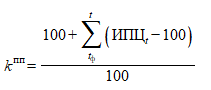 где:- коэффициент для пересчета цен прошлых периодов к текущему уровню цен;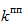 - срок формирования ценовой информации, используемой для расчета;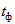 - месяц проведения расчетов НМЦД;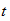 - индекс потребительских цен на месяц в процентах к предыдущему месяцу, соответствующий месяцу в интервале от до включительно, установленный Федеральной службой государственной статистики (официальный сайт в сети "Интернет" www.gks.ru).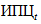 В целях определения НМЦД методом сопоставимых рыночных цен (анализа рынка) рекомендуется использовать не менее трех цен товара, работы, услуги, предлагаемых различными поставщиками (подрядчиками, исполнителями).В целях определения однородности совокупности значений выявленных цен, используемых в расчете НМЦД в соответствии с настоящим разделом, рекомендуется определять коэффициент вариации. Коэффициент вариации цены определяется по следующей формуле: ,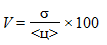 где:- коэффициент вариации;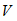 - среднее квадратичное отклонение;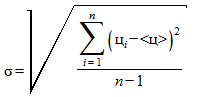 - цена единицы товара, работы, услуги, указанная в источнике с номером i;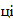 - средняя арифметическая величина цены единицы товара, работы, услуги;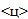 n - количество значений, используемых в расчете.Коэффициент вариации может быть рассчитан с помощью стандартных функций табличных редакторов.Совокупность значений, используемых в расчете, при определении НМЦД считается неоднородной, если коэффициент вариации цены превышает тридцать три процента. Если коэффициент вариации превышает тридцать три процента, целесообразно провести дополнительные исследования в целях увеличения количества ценовой информации, используемой в расчетах.НМЦД методом сопоставимых рыночных цен (анализа рынка) определяется по формуле:,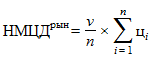  где:- НМЦД, определяемая методом сопоставимых рыночных цен (анализа рынка);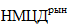 - количество (объем) закупаемого товара (работы, услуги);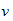 - количество значений, используемых в расчете;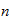 - номер источника ценовой информации;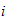 - цена единицы товара, работы, услуги, представленная в источнике с номером i, скорректированная с учетом коэффициентов (индексов), применяемых для пересчета цен товаров, работ, услуг с учетом различий в характеристиках товаров, коммерческих и (или) финансовых условий поставок товаров, выполнения работ, оказания услуг.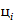 - информация о ценах товаров, работ, услуг, содержащаяся в официальных источниках информации уполномоченных государственных органов и муниципальных органов в соответствии с законодательством Российской Федерации, законодательством субъектов Российской Федерации, муниципальными нормативными правовыми актами, в официальных источниках информации иностранных государств, международных организаций или иных общедоступных изданиях;- информация о рыночной стоимости объектов оценки, определенная в соответствии с законодательством, регулирующим оценочную деятельность в Российской Федерации;- информация информационно-ценовых агентств. При этом в расчет рекомендуется принимать информацию таких агентств, которая предоставлена на условиях раскрытия методологии расчета цен;- иные источники информации, в том числе общедоступные результаты изучения рынка.Информация о ценах товаров (работ, услуг) должна быть получена с учетом сопоставимых с условиями закупки коммерческих и (или) финансовых условий поставок товаров, выполнения работ, оказания услуг. Если в характеристиках товаров, в коммерческих и (или) финансовых условиях поставок товаров, выполнения работ, оказания услуг есть различия, допускается пересчет цен с использованием коэффициентов, обоснованных Заказчиком.Информация о ценах может быть получена по запросу Заказчика у участников рынка или из любых общедоступных источников.Заказчик исходит из необходимости достижения заданных результатов с использованием наименьшего объема средств (экономности) и (или) достижения наилучшего результата с использованием определенного бюджетом объема средств (результативности), для чего вправе при обосновании НМЦД применять для расчета ценовую информацию, содержащую минимальное значение (минимальную цену), полученную любым из способов, указанных в настоящем пункте.1.8.19.2. Тарифный метод используется, если в соответствии с законодательством Российской Федерации цены закупаемых товаров, работ, услуг для государственных и муниципальных нужд подлежат государственному регулированию или установлены муниципальными правовыми актами. Тарифный метод не рекомендуется применять к ценам товаров, работ, услуг, не ниже которых в соответствии с законодательством Российской Федерации осуществляются закупки, поставки или продажа таких товаров, работ, услуг.НМЦД тарифным методом определяется по формуле: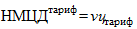 где: НМЦДтариф - НМЦД, определяемая тарифным методом;v - количество (объем) закупаемого товара (работы, услуги);цтариф - цена (тариф) единицы товара, работы, услуги, установленная в рамках государственного регулирования цен (тарифов) или установленная муниципальным правовым актом.1.8.19.3. Проектно-сметный метод заключается в определении НМЦД на основании проектной документации в соответствии с методиками и нормативами (государственными элементными сметными нормами) строительных работ и специальных строительных работ.Данный метод применяется при определении НМЦД на строительство, реконструкцию, капитальный ремонт, снос объекта капитального строительства. При его использовании начальная (максимальная) цена д оговора определяется исходя из сметной стоимости строительства, реконструкции, капитального ремонта объектов капитального строительства, определенной согласно статье 8.3 Градостроительного кодекса Российской Федерации.Проектно-сметный метод может быть использован при определении НМЦД на текущий ремонт зданий, строений, сооружений, помещений.1.8.19.4. Затратный метод применяется в случае невозможности использования методов, указанных в пунктах 1.8.19.1 - 1.8.19.3 Положения, или в дополнение к ним. Он заключается в определении НМЦД как суммы произведенных затрат и обычной для определенной сферы деятельности прибыли. При этом учитываются обычные в подобных случаях прямые и косвенные затраты. Информация о прибыли может быть получена из любых общедоступных источников информации, а также из результатов изучения рынка, проведенного по инициативе Заказчика.1.8.19.5. Цена договора, заключаемого с единственным Поставщиком, определяется и обосновывается в соответствии с пунктами 1.8.19.1 - 1.8.19.4 Положения.1.8.19.6. Если количество товаров, объем работ, услуг заранее неизвестны, Заказчик определяет и обосновывает (в соответствии с пунктами 1.8.19.1 - 1.8.19.4 Положения) цену единицы товара (работы, услуги), а также определяет максимальное значение цены договора. Особенности проведения такой закупки и участия в ней должны быть установлены в документации о закупке.1.8.19.7. При осуществлении закупок топлива моторного, включая автомобильный и авиационный бензин, Заказчик определяет максимальное значение цены договора и указывает в извещении, документации о закупке следующую формулу цены, используемую для расчета сумм, подлежащих уплате Поставщику в ходе исполнения договора:...,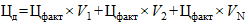 где Цд - цена договора, определяемая с использованием настоящей формулы. Она не должна превышать максимальное значение цены договора, установленное в извещении, документации о закупке; Цфакт - фактическая отпускная цена за единицу товара ( бензина) на момент каждой поставки (заправки), указываемая в отчетном документе поставщиком. Она не должна превышать цену за единицу товара, указанную в договоре; V№ - объем поставки топлива при каждой заправке. 1.8.19.8. При осуществлении закупок услуг обязательного страхования гражданской ответственности владельцев транспортных средств (ОСАГО) Заказчик определяет максимальное значение цены договора и указывает в извещении, документации о закупке следующую формулу цены, используемую для расчета сумм, подлежащих уплате поставщику в ходе исполнения договора:...,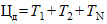 где Цд - итоговая цена договора, являющаяся суммой страховых премий по каждому автомобилю Заказчика. Она не должна превышать максимальное значение цены договора, установленное в извещении и документации о закупке; Т - размер страховой премии по каждому автомобилю. Она рассчитывается путем умножения базовой ставки тарифа, сниженной с учетом предложения участника, на коэффициенты, влияющие на размер страховой премии, в соответствии с Указанием Банка России.  1.8.20. В соответствии с постановлением Правительства Российской Федерации от 16 сентября 2016 г. N 925 "О приоритете товаров российского происхождения, работ, услуг, выполняемых, оказываемых российскими лицами, по отношению к товарам, происходящим из иностранного государства, работам, услугам, выполняемым, оказываемым иностранными лицами", с учетом положений Генерального соглашения по тарифам и торговле 1994 г. и Договора о Евразийском экономическом союзе от 29 мая 2014 г. при осуществлении закупок товаров, работ, услуг путем проведения конкурса, аукциона, запроса предложений, запроса котировок Заказчик устанавливает приоритет товаров российского происхождения, работ, услуг, выполняемых, оказываемых российскими лицами, по отношению к товарам, происходящим из иностранного государства, работам, услугам, выполняемым, оказываемым иностранными лицами (далее - приоритет).1.8.21. Приоритет не предоставляется в следующих случаях:1) закупка признана несостоявшейся и договор заключается с единственным участником закупки;2) в заявке на участие в закупке не содержится предложений о поставке товаров российского происхождения, выполнении работ, оказании услуг российскими лицами;3) в заявке на участие в закупке не содержится предложений о поставке товаров иностранного происхождения, выполнении работ, оказании услуг иностранными лицами;4) в заявке на участие в конкурсе, запросе котировок или запросе предложений содержится предложение о поставке товаров российского и иностранного происхождения, выполнении работ, оказании услуг российскими и иностранными лицами. При этом стоимость товаров российского происхождения, работ, услуг, выполняемых, оказываемых российскими лицами, составляет менее пятидесяти процентов стоимости всех предложенных таким участником товаров, работ, услуг;5) в заявке на участие в аукционе содержится предложение о поставке товаров российского и иностранного происхождения, выполнении работ, оказании услуг российскими и иностранными лицами. При этом стоимость товаров российского происхождения, работ, услуг, выполняемых, оказываемых российскими лицами, составляет более пятидесяти процентов стоимости всех предложенных таким участником товаров, работ, услуг.1.8.22. Условием предоставления приоритета является включение в документацию о закупке следующих сведений:1) требования об указании (декларировании) участником закупки в заявке на участие (в соответствующей части заявки, содержащей предложение о поставке товара) наименования страны происхождения поставляемых товаров;2) положения об ответственности участников закупки за предоставление недостоверных сведений о стране происхождения товара, указанного в заявке на участие в закупке;3) сведений о начальной (максимальной) цене единицы каждого товара, работы, услуги, являющихся предметом закупки;4) условия о том, что отсутствие в заявке на участие в закупке указания (декларирования) страны происхождения поставляемого товара не является основанием для отклонения заявки и она рассматривается как содержащая предложение о поставке иностранных товаров;5) условия о том, что для целей установления соотношения цены предлагаемых к поставке товаров российского и иностранного происхождения, цены выполнения работ, оказания услуг российскими и иностранными лицами в случаях, предусмотренных подпунктами 4 и 5 пункта 1.8.21 Положения, цена единицы каждого товара, работы, услуги определяется как произведение начальной (максимальной) цены единицы товара, работы, услуги, указанной в документации о закупке в соответствии с подпунктом 3 настоящего пункта, на коэффициент изменения начальной (максимальной) цены договора по результатам проведения закупки, определяемый как результат деления цены договора, по которой он заключается, на начальную (максимальную) цену;6) условия отнесения участника закупки к российским или иностранным лицам на основании документов, содержащих информацию о месте его регистрации (для юридических лиц и индивидуальных предпринимателей), удостоверяющих личность (для физических лиц);7) указания страны происхождения поставляемого товара на основании сведений, содержащихся в заявке на участие в закупке, представленной участником, с которым заключается договор;8) положения о заключении договора с участником закупки, который предложил такие же, как и победитель закупки, условия исполнения договора или предложение которого содержит лучшие условия исполнения договора, следующие после условий, предложенных победителем закупки, который признан уклонившимся от заключения договора;9) условия о том, что при исполнении договора, заключенного с участником закупки, которому предоставлен приоритет, не допускается замена страны происхождения товаров, за исключением случая, когда в результате такой замены вместо иностранных товаров поставляются российские. В этом случае качество, технические и функциональные характеристики (потребительские свойства) таких товаров не должны уступать качеству и соответствующим техническим и функциональным характеристикам товаров, указанных в договоре.1.8.23. При закупке товаров (в том числе поставляемых при выполнении работ, оказании услуг) согласно минимальной доле закупок товаров российской происхождения, определенной в процентном отношении к объему закупок товаров (в том числе товаров, поставляемых при выполнении закупаемых работ, оказании закупаемых услуг) соответствующего вида, осуществленных заказчиком в отчетном году, утвержденной постановлением Правительства Российской Федерации от 3 декабря 2020 г. N 2013 "О минимальной доле закупок товаров российского происхождения", Заказчик учитывает установленную этим нормативным правовым актом минимальную долю закупок товаров российского происхождения. Таковыми признаются товары, включенные:1) в реестр российской промышленной продукции;2) единый реестр российской радиоэлектронной продукции;3) реестр промышленной продукции, произведенной на территории государства - члена ЕАЭС.1.8.24. При осуществлении закупки для достижения минимальной доли, предусмотренной пунктом 1.8.23 Положения, Заказчик:1) определяя начальную (максимальную) цену договора, направляет запросы о предоставлении ценовой информации субъектам деятельности в сфере промышленности, информация о которых есть в ГИСП (https://www.gisp.gov.ru/gisplk/);2) описывая объект закупки, приводит характеристики российских товаров;3) предоставляет приоритет товарам российского происхождения в порядке, предусмотренном Положением;4) в документацию о закупке включает требование, о представлении участником закупки в составе заявки информации о том, что товар внесен в один из реестров, указанных в пункте 1.8.23 Положения.1.9. Требования к участникам закупки 1.9.1. В документации о конкурентной закупке (извещении о проведении запроса котировок) устанавливаются следующие обязательные требования к участникам закупки:1) участник закупки должен соответствовать требованиям законодательства Российской Федерации к лицам, осуществляющим поставки товаров, выполнение работ, оказание услуг, которые являются предметом закупки;2) участник закупки не находится в процессе ликвидации (для участника - юридического лица), не признан по решению арбитражного суда несостоятельным (банкротом) (для участника - как юридического, так и физического лица);3) на день подачи заявки деятельность участника закупки не приостановлена в порядке, предусмотренном Кодексом Российской Федерации об административных правонарушениях;4) у участника закупки отсутствует недоимка по налогам, сборам, задолженность по иным обязательным платежам в бюджеты бюджетной системы Российской Федерации за прошедший календарный год, размер которых превышает двадцать пять процентов от балансовой стоимости активов участника закупки по данным бухгалтерской отчетности за последний отчетный период;5) отсутствие у участника закупки - физического лица либо у руководителя, членов коллегиального исполнительного органа, лица, исполняющего функции единоличного исполнительного органа, или главного бухгалтера юридического лица - участника закупки судимости за преступления в сфере экономики и (или) преступления, предусмотренные статьями 289, 290, 291, 291.1 Уголовного кодекса Российской Федерации (за исключением лиц, у которых такая судимость погашена или снята), а также неприменение в отношении указанных физических лиц наказания в виде лишения права занимать определенные должности или заниматься определенной деятельностью, которые связаны с поставкой товара, выполнением работы, оказанием услуги, являющихся объектом осуществляемой закупки, и административного наказания в виде дисквалификации;6) участник закупки - юридическое лицо, которое в течение двух лет до момента подачи заявки на участие в закупке не было привлечено к административной ответственности за совершение административного правонарушения, предусмотренного статьей 19.28 Кодекса Российской Федерации об административных правонарушениях;7) отсутствие между участником закупки и Заказчиком конфликта интересов, под которым понимаются случаи, при которых руководитель Заказчика, член комиссии по осуществлению закупок состоят в браке с физическими лицами, являющимися выгодоприобретателями, единоличным исполнительным органом хозяйственного общества (директором, генеральным директором, управляющим, президентом и другими), членами коллегиального исполнительного органа хозяйственного общества, руководителем (директором, генеральным директором) учреждения или унитарного предприятия либо иными органами управления юридических лиц - участников закупки, с физическими лицами, в том числе зарегистрированными в качестве индивидуального предпринимателя, - участниками закупки либо являются близкими родственниками (родственниками по прямой восходящей и нисходящей линии (родителями и детьми, дедушкой, бабушкой и внуками), полнородными и неполнородными (имеющими общих отца или мать) братьями и сестрами), усыновителями или усыновленными указанных физических лиц. Под выгодоприобретателями понимаются физические лица, владеющие напрямую или косвенно (через юридическое лицо или через несколько юридических лиц) более чем десятью процентами голосующих акций хозяйственного общества либо долей, превышающей десять процентов в уставном капитале хозяйственного общества;8) участник закупки не является офшорной компанией, не имеет в составе участников (членов) корпоративного юридического лица или в составе учредителей унитарного юридического лица офшорной компании, а также не имеет офшорных компаний в числе лиц, владеющих напрямую или косвенно (через юридическое лицо или через несколько юридических лиц) более чем десятью процентами голосующих акций хозяйственного общества либо долей, превышающей десять процентов в уставном (складочном) капитале хозяйственного товарищества или общества;9) отсутствие у участника закупки ограничений для участия в закупках, установленных законодательством Российской Федерации;10) участник закупки обладает исключительными правами на интеллектуальную собственность либо правами на использование интеллектуальной собственности в объеме, достаточном для исполнения договора. Данное требование предъявляется, если в связи с исполнением договора Заказчик приобретает права на интеллектуальную собственность либо исполнение договора предполагает ее использование;11) при проведении закупок Заказчик вправе установить требование к участникам закупки об отсутствии сведений об участниках закупки в реестре недобросовестных поставщиков, который ведется в соответствии с Законом о контрактной системе и (или) в реестре недобросовестных поставщиков, предусмотренном статьей 5 Закона о закупках товаров, работ, услуг отдельными видами юридических лиц.1.9.2. К участникам закупки не допускается устанавливать требования дискриминационного характера.1.9.3. Не допускается предъявлять к участникам закупки, товарам, работам, услугам, условиям исполнения договора требования, не предусмотренные документацией о закупке, а также оценивать и сопоставлять заявки на участие в закупке по критериям и в порядке, которые не указаны в документации о закупке.1.9.4. Требования, предъявляемые к участникам закупки, закупаемым товарам, работам, услугам, условиям исполнения договора, а также критерии и порядок оценки и сопоставления заявок на участие в закупке применяются в равной степени в отношении всех участников закупки.1.10. Условия допуска к участию и отстранения от участия в закупках 1.10.1. Комиссия по закупкам отказывает участнику закупки в допуске к участию в процедуре закупки в следующих случаях:1) выявлено несоответствие участника хотя бы одному из требований, перечисленных в пункте 1.9.1 Положения;2) участник закупки и (или) его заявка не соответствуют иным требованиям документации о закупке (извещению о проведении запроса котировок) или Положения;3) участник закупки не представил документы, необходимые для участия в процедуре закупки;4) в представленных документах или в заявке указаны недостоверные сведения об участнике закупки и (или) о товарах, работах, услугах;5) участник закупки не предоставил обеспечение заявки на участие в закупке, если такое обеспечение предусмотрено документацией о закупке.1.10.2. Если выявлен хотя бы один из фактов, указанных в пункте 1.10.1 Положения, комиссия по закупкам обязана отстранить участника от процедуры закупки на любом этапе ее проведения до момента заключения договора.1.10.3. В случае выявления фактов, предусмотренных пунктом 1.10.1 Положения, в момент рассмотрения заявок информация об отказе в допуске участникам отражается в протоколе рассмотрения заявок. При этом указываются основания отказа, факты, послужившие основанием для отказа, и обстоятельства выявления таких фактов.1.10.4. Если факты, перечисленные в пункте 1.10.1 Положения, выявлены на ином этапе закупки, комиссия по закупкам составляет протокол отстранения от участия в процедуре закупки. В него включается информация, указанная в пункте 1.7.4 Положения, а также:1) сведения о месте, дате, времени составления протокола;2) фамилии, имена, отчества, должности членов комиссии по закупкам;3) номер заявки, присвоенный оператором электронной площадки при ее получении;4) основание для отстранения в соответствии с пунктом 1.10.1 Положения;5) обстоятельства, при которых выявлен факт, указанный в пункте 1.10.1 Положения;6) сведения, полученные Заказчиком, комиссией по закупкам в подтверждение факта, названного в пункте 1.10.1 Положения;7) решение комиссии по закупкам об отстранении от участия с обоснованием такого решения и сведениями о решении по этому вопросу каждого члена комиссии.Указанный протокол размещается в ЕИС, на официальном сайте и на электронной площадке, за исключением случаев, предусмотренных Законом о закупках товаров, работ, услуг отдельными видами юридических лиц, не позднее чем через три дня со дня подписания.1.11. Порядок заключения и исполнения договора по результатам конкурентной закупки, осуществляемой в электронной форме 1.11.1. Договор заключается Заказчиком в порядке, установленном Положением, с учетом норм законодательства Российской Федерации.1.11.2. Договор по результатам проведения конкурентной закупки в электронной форме Заказчик заключает не ранее чем через десять дней и не позднее чем через двадцать дней с даты размещения в ЕИС, на официальном сайте итогового протокола, составленного по ее результатам, с использованием программно-аппаратных средств электронной площадки в следующем порядке.В проект договора, который прилагается к извещению о проведении закупки и (или) документации, включаются реквизиты победителя (единственного участника) и условия исполнения договора, предложенные победителем (единственным участником) в заявке на участие в закупке или в ходе проведения аукциона, переторжки (если она проводилась).В течение пяти дней со дня размещения в ЕИС, на официальном сайте итогового протокола закупки Заказчик размещает на электронной площадке без своей подписи проект договора, включающий указанные выше сведения.Победитель закупки (или иное лицо, с которым заключается договор) в течение пяти дней со дня размещения Заказчиком проекта договора подписывает его усиленной электронной подписью, размещает на электронной площадке подписанный проект договора и документ, подтверждающий предоставление обеспечения исполнения договора (если такое требование установлено в извещении и (или) документации о закупке).Заказчик не ранее чем через десять дней со дня размещения в ЕИС протокола закупки, на основании которого заключается договор, и предоставления участником, с которым заключается договор, обеспечения исполнения договора, соответствующего требованиям, установленным извещением и (или) документацией о проведении закупки (если требование о предоставлении обеспечения установлено в извещении и (или) документации о закупке), подписывает договор усиленной электронной подписью лица, имеющего право действовать от имени Заказчика, и размещает в ЕИС в день его подписания.Если в соответствии с законодательством Российской Федерации заключение договора требует получение одобрения от органа управления Заказчика, то договор должен быть заключен не позднее чем через пять дней с даты указанного одобрения. Аналогичный срок действует с даты вынесения решения антимонопольного органа по результатам рассмотрения жалобы на действия (бездействие) Заказчика, комиссии по закупкам, оператора электронной площадки.1.11.3. Договор с единственным поставщиком заключается в следующем порядке.Заказчик передает единственному поставщику два экземпляра проекта договора с согласованными сторонами условиями.Единственный поставщик передает Заказчику подписанные и скрепленные печатью (при наличии) два экземпляра проекта договора не позднее чем через пять дней со дня его получения от Заказчика.Заказчик возвращает поставщику подписанный и заверенный печатью (при наличии) один экземпляр договора не позднее чем через пять дней со дня его получения.1.11.4. Если участник закупки, с которым заключается договор согласно Положению, получив проект договора в срок, предусмотренный для заключения договора, обнаружит в его тексте неточности, технические ошибки, опечатки, несоответствие условиям, которые были предложены в заявке этого участника закупки, оформляется протокол разногласий. Он должен содержать следующие сведения:1) место, дату и время составления протокола;2) наименование предмета закупки и номер закупки;3) положения договора, в которых, по мнению участника закупки, содержатся неточности, технические ошибки, опечатки, несоответствие условиям, предложенным в заявке данного участника.Подписанный участником закупки протокол в тот же день направляется Заказчику с использованием программно-аппаратных средств электронной площадки.Заказчик рассматривает протокол разногласий в течение двух рабочих дней со дня его получения от участника закупки. Если замечания участника закупки учтены полностью или частично, Заказчик вносит изменения в проект договора и повторно направляет его участнику. Вместе с тем Заказчик вправе направить участнику закупки договор в первоначальном варианте и отдельный документ с указанием причин, по которым в принятии замечаний участника закупки, содержащихся в протоколе разногласий, отказано. В случае когда по результатам учета замечаний изменяются количество, объем, цена закупаемых товаров, работ, услуг или сроки исполнения договора по сравнению с указанными в протоколе, составленном по результатам закупки, информация об этом размещается в ЕИС, на официальном сайте в соответствии с пунктом 1.4.2 Положения.Участник закупки, с которым заключается договор, в течение пяти дней со дня его получения подписывает договор в окончательной редакции Заказчика усиленной электронной подписью, размещает на электронной площадке подписанный проект договора и документ, подтверждающий предоставление обеспечения исполнения договора (если такое требование установлено в извещении и (или) документации о закупке).1.11.5. Участник закупки признается уклонившимся от заключения договора в случае, когда:1) не представил подписанный договор (отказался от заключения договора) в редакции Заказчика в срок, определенный Положением;2) не предоставил обеспечение исполнения договора в срок, установленный документацией (извещением) о закупке, или предоставил с нарушением условий, указанных в документации (извещении) о закупке, - если требование о предоставлении такого обеспечения было предусмотрено документацией о закупке и проектом договора;3) не представил сведения о цепочке собственников, включая бенефициаров (в том числе конечных), и документы, подтверждающие данные сведения, - если требование о представлении таких сведений и документов установлено документацией о закупке и проектом договора.1.11.6. Не позднее одного рабочего дня, следующего за днем, когда установлены факты, предусмотренные в пункте 1.11.5 Положения, Заказчик составляет протокол о признании участника уклонившимся от заключения договора. В протоколе должны быть отражены следующие сведения:1) место, дата и время составления протокола;2) наименование лица, которое уклонилось от заключения договора;3) факты, на основании которых лицо признано уклонившимся от заключения договора.Протокол составляется в двух экземплярах, подписывается Заказчиком в день его составления. Один экземпляр хранится у Заказчика, второй в течение трех рабочих дней со дня подписания направляется лицу, с которым Заказчик отказывается заключить договор. Протокол размещается в ЕИС, официальном сайте и на электронной площадке, за исключением случаев, предусмотренных Законом о закупках товаров, работ, услуг отдельными видами юридических лиц, не позднее чем через три дня со дня подписания.1.11.7. В случае когда участник закупки признан победителем закупки, но отстранен от участия в ней в соответствии с пунктом 1.10.2 Положения, признан уклонившимся или отказался от заключения договора, договор с участником конкурса, запроса предложений, заявке которого присвоен второй номер, либо с участником аукциона, запроса котировок, предложение о цене которого является следующим после предложения победителя, заключается в следующем порядке.В проект договора, прилагаемый к извещению о проведении закупки и документации, включаются реквизиты участника конкурса или запроса предложений, заявке которого присвоен второй номер, либо участника аукциона, запроса котировок, предложение которого о цене является следующим после предложения победителя, условия исполнения договора, предложенные таким участником.В течение пяти дней со дня размещения в ЕИС, на официальном сайте протокола об отказе от заключения договора Заказчик передает проект договора участнику конкурса или запроса предложений, заявке которого присвоен второй номер, либо участнику аукциона, запроса котировок, предложение которого о цене является следующим после предложения победителя, с использованием программно-аппаратных средств электронной площадки.Договор с таким лицом заключается в порядке, указанном в пункте 1.11.4 Положения.1.11.8. Договоры, заключенные по результатам закупок, изменяются в порядке и по основаниям, которые предусмотрены положениями этих договоров, а также законодательством Российской Федерации, с учетом особенностей, установленных Положением и документацией о закупке.1.11.9. Цена договора является твердой и может изменяться только по соглашению сторон в следующих случаях:1) цена снижается без изменения предусмотренного договором количества товаров, объема работ, услуг и иных условий исполнения договора;1.1) если по предложению Заказчика увеличиваются предусмотренные договором количество товара, объем работы или услуги не более чем на десять процентов или уменьшаются предусмотренные договором количество поставляемого товара, объем выполняемой работы или оказываемой услуги не более чем на десять процентов. При этом по соглашению сторон допускается изменение с учетом положений бюджетного законодательства Российской Федерации цены договора пропорционально дополнительному количеству товара, дополнительному объему работы или услуги исходя из установленной в договоре цены единицы товара, работы или услуги, но не более чем на десять процентов цены договора. При уменьшении предусмотренных договором количества товара, объема работы или услуги стороны договора обязаны уменьшить цену договора исходя из цены единицы товара, работы или услуги. Цена единицы дополнительно поставляемого товара или цена единицы товара при уменьшении предусмотренного договором количества поставляемого товара должна определяться как частное от деления первоначальной цены договора на предусмотренное в договоре количество такого товара;2) изменился размер ставки налога на добавленную стоимость;3) изменились в соответствии с законодательством Российской Федерации регулируемые цены (тарифы) на товары, работы, услуги;4) возможность изменить цену договора предусмотрена таким договором.1.11.10. При заключении и исполнении договора Заказчик по согласованию с участником, с которым заключается договор, вправе увеличить количество поставляемого товара, если это предусмотрено документацией о закупке. Цена единицы товара в таком случае не должна превышать цену, определяемую как частное от деления цены договора, указанной в заявке участника конкурса, запроса предложений, запроса котировок (предложенной участником аукциона), с которым заключается договор, на количество товара, установленное в документации о закупках.1.11.11. Если количество, объем, цена закупаемых товаров, работ, услуг или сроки исполнения договора изменяются по сравнению с указанными в итоговом протоколе, Заказчик не позднее десять дней со дня внесения изменений в договор размещает в ЕИС, на официальном сайте информацию об измененных условиях.1.11.12. При исполнении договора не допускается перемена поставщика, за исключением случаев, когда новый поставщик является правопреемником поставщика, с которым заключен договор, вследствие реорганизации юридического лица в форме преобразования, слияния или присоединения либо когда такая возможность прямо предусмотрена договором. При перемене поставщика его права и обязанности переходят к новому поставщику в том же объеме и на тех же условиях.Если при исполнении договора происходит перемена Заказчика, то права и обязанности Заказчика, установленные договором и не исполненные к моменту такой перемены, переходят к новому лицу в объеме и на условиях, предусмотренных заключенным договором.1.11.13. При исполнении договора по согласованию сторон допускается поставка товара, качество, технические и функциональные характеристики (потребительские свойства) которого улучшены по сравнению с указанными в договоре.1.11.14. В договор включается условие о порядке, сроках и способах предоставления обеспечения исполнения договора, если соответствующее требование установлено Заказчиком в документации о закупке.1.11.15. В договоре обязательно определяется порядок, в котором Заказчик осуществляет приемку поставляемых товаров, выполняемых работ, оказываемых услуг, проверяет их количество, комплектность, объем и качество на соответствие требованиям, установленным в договоре. Для оценки соответствия товаров, работ, услуг указанным требованиям Заказчик вправе привлекать независимых экспертов, выбирая их по своему усмотрению.1.11.16. За просрочку исполнения обязательства Заказчиком по условиям договора может быть начислена неустойка (штраф, пени) за каждый день просрочки исполнения обязательства, начиная со дня, следующего за днем истечения срока его исполнения, установленного договором. Размер неустойки (штраф, пени) должен составлять не более 1/300 ключевой ставки Банка России на день уплаты. Конкретный размер неустойки (штраф, пени) или порядок ее расчета должен быть указан в договоре.Заказчик освобождается от уплаты неустойки (штрафа, пеней), если докажет, что просрочка исполнения обязательства произошла вследствие обстоятельств непреодолимой силы или по вине поставщика.1.11.17. В договор включается обязательное условие об ответственности Поставщика за неисполнение или ненадлежащее исполнение обязательства, предусмотренного договором. Если поставщиком просрочено исполнение обязательства либо это обязательство ненадлежаще исполнено, Заказчик вправе потребовать уплаты неустойки (штрафа, пеней). Неустойка (штраф, пени) начисляется за каждый день просрочки исполнения обязательства, предусмотренного договором, начиная со дня, следующего за днем истечения срока его исполнения, установленного договором. Размер неустойки должен составлять не менее 1/300 ключевой ставки Банка России на день уплаты неустойки (штрафа, пеней). Конкретный размер неустойки или порядок ее расчета должен быть указан в договоре.Поставщик освобождается от уплаты неустойки (штрафа, пеней), если докажет, что ненадлежащее исполнение обязательства или просрочка его исполнения произошли вследствие обстоятельств непреодолимой силы или по вине Заказчика.1.11.18. С учетом особенностей предмета закупки в договоре могут устанавливаться иные меры ответственности за нарушение его условий.1.11.19. В договор включается обязательное условие о порядке и способах его расторжения. Расторжение договора допускается по соглашению сторон, по решению суда и в одностороннем порядке по основаниям, предусмотренным Гражданским кодексом Российской Федерации.1.12. Реестр заключенных договоров 1.12.1. При формировании информации и документов для реестра договоров Заказчик руководствуется постановлением Правительства Российской Федерации от 31 октября 2014 г. N 1132 "О порядке ведения реестра договоров, заключенных заказчиками по результатам закупки" и приказом Министерства финансов Российской Федерации от 29 декабря 2014 г. N 173н "О порядке формирования информации и документов, а также обмена информацией и документами между заказчиком и Федеральным казначейством в целях ведения реестра договоров, заключенных заказчиками по результатам закупки" (зарегистрирован в Министерстве юстиции Российской Федерации 20 февраля 2015 г., регистрационный N 36142).1.12.2. Заказчик вносит сведения о заключенных по итогам осуществления конкурентных закупок договорах и передает прилагаемые к ним документы в реестр договоров в течение трех рабочих дней с даты заключения таких договоров.В указанные сроки Заказчик также вносит сведения о заключенных по итогам осуществления закупки товаров, работ, услуг у единственного поставщика, закупки, проводимой согласно пунктами 6.5 и 7.2.17 Положения, стоимость которых превышает размеры, указанные в подпункте 1 пункта 1.4.11 Положения, договорах и передает прилагаемые к ним документы в реестр договоров.1.12.3. Заказчик вносит в реестр договоров информацию и передает документы, в отношении которых были внесены изменения, в течение десяти дней со дня внесения таких изменений.1.12.4. Информация о результатах исполнения договора или о его расторжении вносится Заказчиком в реестр договоров в течение десяти дней с даты исполнения или расторжения договора.1.12.5. Если в договоре предусмотрена поэтапная приемка и оплата работ, информация об исполнении каждого этапа вносится в реестр договоров в течение десяти дней с момента исполнения.1.12.6. В реестр договоров не вносятся информация и документы, которые в соответствии с Законом о закупках товаров, работ, услуг отдельными видами юридических лиц не подлежат размещению в ЕИС.1.13. Порядок определения поставщика (исполнителя, подрядчика) в случае заключения Заказчиком соглашения с Организатором закупок1.13.1. Заказчик на основании заключенного соглашения с Организатором закупок вправе передать ему часть функций по определению поставщика (исполнителя, подрядчика) при проведении конкурентных процедур закупок, за исключением конкурентных закупок, осуществляемых закрытым способом. Организатор закупок осуществляет указанные в настоящем пункте функции от имени Заказчика, права и обязанности в результате осуществления таких функций возникают у Заказчика. При этом определение начальной (максимальной) цены договора либо цены единицы товара, работы, услуги и максимального значения цены договора, планирование закупок, определение предмета и существенных условий договора, утверждение извещения и (или) документации, в том числе проекта договора, а также заключение договора осуществляются Заказчиком.1.13.2. Заказчик осуществляет планирование закупок с использованием информационной системы Чувашской Республики "Региональная информационная система управления закупками Чувашской Республики, интегрированная с единой информационной системой в сфере закупок" (далее - ИС "Управление закупками Чувашской Республики").1.13.3. Заказчик составляет, утверждает и направляет Организатору закупок заявку на осуществление закупки в соответствии с информацией, включенной в план закупки с использованием ИС "Управление закупками Чувашской Республики".В состав заявки на осуществление закупки входят следующие документы, разработанные и утвержденные Заказчиком в соответствии с Положением:1) основные условия закупки;2) обоснование НМЦД (цены лота) либо обоснование цены единицы товара, работы, услуги и максимальное значение цены договора;3) описание предмета закупки;4) проект договора;5) иные документы, необходимые для организации и проведения закупки, в случае если такие документы предусмотрены законодательством Российской Федерации, настоящим Положением и (или) соглашением, указанным в пункте 1.13.1 Положения.Содержание заявки на осуществление закупки не подлежит изменению Организатором закупок.Форма основных условий закупки, указанных в абзаце третьем настоящего пункта, а также требования к ее заполнению устанавливаются Организатором закупок на основании соглашения, указанного в пункте 1.13.1 Положения.1.13.4. Заявка на осуществление закупки направляется Заказчиком Организатору закупок в порядке и в сроки, установленные соглашением, указанным в пункте 1.13.1 Положения.1.13.5. Заказчик и Организатор закупок взаимодействуют при подаче, рассмотрении заявки на осуществление закупки, а также при определении поставщика (исполнителя, подрядчика) в порядке, установленном соглашением, указанным в пункте 1.13.1 Положения.1.13.6. Соглашение, указанное в пункте 1.13.1 Положения, не должно содержать требований к порядку осуществления закупок, противоречащих Закону о закупках товаров, работ, услуг отдельными видами юридических лиц и Положению. В случае если требования к порядку осуществления закупок, предусмотренные таким соглашением, будут противоречить Положению, должен применяться порядок осуществления закупок, предусмотренный Положением.1.13.7. Организатор закупок не может быть участником закупки, в рамках которой выполняет функции, указанные в пункте 1.13.1 Положения.2. Закупка путем проведения конкурса в электронной форме2.1. Конкурс на право заключения договора в электронной форме 2.1.1. Закупка осуществляется путем проведения конкурса в электронной форме (далее - конкурс), когда необходимо закупить товары, работы, услуги в связи с конкретными потребностями Заказчика (в том числе если предмет договора носит технически сложный характер). При этом для выбора наилучших условий исполнения договора Заказчик использует несколько критериев оценки заявок на участие в конкурсе, предусмотренных пунктом 2.4 Положения.2.1.2. Не допускается взимать с участников плату за участие в конкурсе.2.1.3. Заказчик размещает в ЕИС, на официальном сайте и на электронной площадке извещение о проведении конкурса и конкурсную документацию не менее чем за пятнадцать дней до дня окончания срока подачи заявок на участие в конкурсе, за исключением случаев, когда сведения о закупке могут не размещаться в ЕИС в соответствии с пунктами 1.4.9, 1.4.10 Положения.2.2. Извещение о проведении конкурса в электронной форме2.2.1. В извещении о проведении конкурса должны быть указаны сведения в соответствии с пунктом 1.8.8. Положения.2.2.2. Извещение о проведении конкурса является неотъемлемой частью конкурсной документации. Сведения в извещении должны соответствовать сведениям, указанным в конкурсной документации.2.2.3. Изменения, внесенные в извещение, размещаются Заказчиком в ЕИС, на официальном сайте и на электронной площадке не позднее трех дней со дня принятия решения о внесении таких изменений. Изменение предмета конкурса не допускается.В результате внесения указанных изменений срок подачи заявок на участие в конкурсе должен быть продлен следующим образом. С даты размещения в ЕИС, на официальном сайте изменений в извещение до даты окончания срока подачи заявок на участие в закупке должно оставаться не менее половины срока подачи заявок на участие в конкурентной закупке, установленного в пункте 2.1.3 Положения.2.3. Конкурсная документация 2.3.1. Конкурсная документация должна содержать сведения, предусмотренные пунктом 1.8.2 Положения.2.3.2. Заказчик вправе предусмотреть в конкурсной документации условие о проведении переторжки в соответствии с пунктом 2.8 Положения.2.3.3. К извещению, конкурсной документации должен быть приложен проект договора, являющийся их неотъемлемой частью.2.3.4. При проведении конкурса могут выделяться лоты, в отношении каждого из которых в извещении о проведении конкурса, конкурсной документации указываются предмет, начальная (максимальная) цена, сроки и иные условия поставки товаров, выполнения работ или оказания услуг. В этом случае участники закупки подают заявки на участие в конкурсе в отношении определенных лотов. По каждому лоту заключается отдельный договор.2.3.5. Изменения, внесенные в конкурсную документацию, размещаются в ЕИС, на официальный сайт и на электронной площадке в порядке и сроки, указанные в пункте 2.2.3 Положения.2.4. Критерии оценки заявок на участие в конкурсе в электронной форме 62.4.1. Чтобы определить лучшие условия исполнения договора, Заказчик оценивает и сопоставляет заявки на участие в конкурсе по критериям, указанным в документации о закупке.2.4.2. Критериями оценки заявок на участие в конкурсе могут быть:1) цена договора, сумма цен единиц товара, работы, услуги;2) качественные и (или) функциональные характеристики (потребительские свойства) товара, качество работ, услуг;3) расходы на эксплуатацию товара;4) расходы на техническое обслуживание товара;5) сроки (периоды) поставки товара, выполнения работ, оказания услуг;6) срок, на который предоставляются гарантии качества товара, работ, услуг;7) деловая репутация участника закупок;8) наличие у участника закупок производственных мощностей, технологического оборудования, трудовых, финансовых и иных ресурсов, необходимых для поставки товаров, выполнения работ, оказания услуг;9) квалификация участника закупки;10) квалификация работников участника закупки.2.4.3. В конкурсной документации Заказчик должен указать не менее двух критериев из предусмотренных в пункте 2.4.2 Положения, причем одним из этих критериев должна быть цена. Для каждого критерия оценки в конкурсной документации устанавливается его значимость. Совокупная значимость выбранных критериев должна составлять сто процентов.2.4.4. Для оценки и сопоставления заявок по критериям, указанным в подпунктах 1, 3, 4 пункта 2.4.2 Положения, предложениям участников конкурса присваиваются баллы по следующей формуле: ,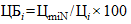  где - количество баллов по критерию;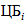 - минимальное предложение из сделанных участниками закупки;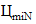 - предложение участника, которое оценивается.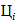 2.4.5. Для оценки и сопоставления заявок по критериям, указанным в подпунктах 5, 6 пункта 2.4.2 Положения, предложениям участников конкурса присваиваются баллы по следующей формуле: ,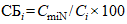  где - количество баллов по критерию;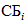 - минимальное предложение из сделанных участниками;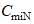 - предложение участника, которое оценивается.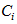 2.4.6. Для оценки и сопоставления заявок по критериям, указанным в подпунктах 2, 7 - 10 пункта 2.4.2 Положения, в конкурсной документации устанавливаются:1) показатели (подкритерии), по которым будет оцениваться каждый критерий;2) минимальное и максимальное количество баллов, которое может быть присвоено по каждому показателю;3) правила присвоения баллов по каждому показателю. Такие правила должны исключать возможность субъективного присвоения баллов;4) значимость каждого из показателей.Совокупная значимость всех показателей по одному критерию должна быть равна ста процентам. Предложениям участников конкурса по показателям присваиваются баллы по следующей формуле: ,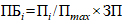  где - количество баллов по показателю;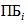 - предложение участника, которое оценивается;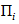 - предложение, за которое присваивается максимальное количество баллов;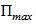 - значимость показателя.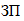 2.4.7. Итоговые баллы по каждому критерию определяются путем произведения количества баллов (суммы баллов по показателям) на значимость критерия.2.4.8. Итоговое количество баллов, присваиваемых заявке по результатам оценки и сопоставления, определяется как сумма итоговых баллов по каждому критерию.2.4.9. Победителем конкурса признается участник, заявке которого присвоено наибольшее количество баллов.2.4.10. Порядок оценки заявок устанавливается в конкурсной документации в соответствии с пунктами 2.4.3 - 2.4.9 Положения. Он должен позволять однозначно и объективно выявить лучшие из предложенных участниками условия исполнения договора.2.5. Порядок подачи заявок на участие в конкурсе в электронной форме2.5.1. Для участия в конкурсе участник подает заявку посредством функционала электронной площадки в соответствии с требованиями Положения и по форме, установленной документацией о проведении конкурса.2.5.2. Участник закупки подает заявку в срок, который установлен извещением и документацией о проведении конкурса. Прием заявок на участие в конкурсе прекращается в день и время, указанные в извещении о проведении конкурса.2.5.3. Заявка на участие в конкурсе должна включать:1) документ, содержащий сведения об участнике закупок, подавшем заявку: фирменное наименование (полное наименование), организационно-правовую форму, место нахождения, почтовый адрес (для юридического лица), фамилию, имя, отчество, паспортные данные, сведения о месте жительства (для физического лица), номер контактного телефона;2) копии учредительных документов участника закупок (для юридических лиц);3) копии документов, удостоверяющих личность (для физических лиц);4) выписку из Единого государственного реестра юридических лиц (для юридических лиц) или Единого государственного реестра индивидуальных предпринимателей (для индивидуальных предпринимателей), полученную не ранее чем за месяц до дня размещения в ЕИС, на официальном сайте извещения о проведении конкурса, или нотариально заверенную копию такой выписки;5) надлежащим образом заверенный перевод на русский язык документов о государственной регистрации юридического лица или индивидуального предпринимателя согласно законодательству соответствующего государства (для иностранных лиц). Документы должны быть получены не ранее чем за шесть месяцев до дня размещения в ЕИС, на официальном сайте извещения о проведении конкурса;6) документ, подтверждающий полномочия лица осуществлять действия от имени участника закупок - юридического лица (копию решения о назначении или об избрании физического лица на должность, в соответствии с которым это физическое лицо обладает правом действовать от имени участника без доверенности). Если от имени участника выступает иное лицо, заявка должна включать и доверенность на осуществление действий от имени участника закупок, заверенную печатью (при наличии) участника закупок и подписанную от его имени лицом (лицами), которому в соответствии с законодательством Российской Федерации, учредительными документами предоставлено право подписи доверенностей (для юридических лиц), либо нотариально заверенную копию такой доверенности;7) решение об одобрении или о совершении крупной сделки (его копию), если требование о необходимости такого решения для совершения крупной сделки установлено законодательством Российской Федерации, учредительными документами юридического лица и если для участника закупок поставка товаров, выполнение работ, оказание услуг, выступающих предметом договора, предоставление обеспечения исполнения договора являются крупной сделкой. Если указанные действия не считаются для участника закупки крупной сделкой, представляется соответствующее письмо;8) документ, декларирующий следующее:а) непроведение ликвидации участника конкурентной закупки - юридического лица и отсутствие решения арбитражного суда о признании участника такой закупки - юридического лица или индивидуального предпринимателя несостоятельным (банкротом);б) неприостановление деятельности участника конкурентной закупки в порядке, установленном Кодексом Российской Федерации об административных правонарушениях;в) отсутствие у участника конкурентной закупки недоимки по налогам, сборам, задолженности по иным обязательным платежам в бюджеты бюджетной системы Российской Федерации (за исключением сумм, на которые предоставлены отсрочка, рассрочка, инвестиционный налоговый кредит в соответствии с законодательством Российской Федерации о налогах и сборах, которые реструктурированы в соответствии с законодательством Российской Федерации, по которым имеется вступившее в законную силу решение суда о признании обязанности заявителя по уплате этих сумм исполненной или которые признаны безнадежными к взысканию в соответствии с законодательством Российской Федерации о налогах и сборах) за прошедший календарный год, размер которых превышает двадцать пять процентов балансовой стоимости активов участника такой закупки, по данным бухгалтерской (финансовой) отчетности за последний отчетный период. Участник такой закупки считается соответствующим установленному требованию в случае, если им в установленном порядке подано заявление об обжаловании указанных недоимки, задолженности и решение по данному заявлению на дату рассмотрения заявки на участие в конкурентной закупке не принято;г) отсутствие у участника конкурентной закупки - физического лица, зарегистрированного в качестве индивидуального предпринимателя, либо у руководителя, членов коллегиального исполнительного органа, лица, исполняющего функции единоличного исполнительного органа, или главного бухгалтера юридического лица - участника конкурентной закупки непогашенной или неснятой судимости за преступления в сфере экономики и (или) преступления, предусмотренные статьями 289, 290, 291, 291.1 Уголовного кодекса Российской Федерации, а также неприменение в отношении указанных физических лиц наказания в виде лишения права занимать определенные должности или заниматься определенной деятельностью, которые связаны с поставкой товара, выполнением работы, оказанием услуги, являющихся предметом осуществляемой закупки, и административного наказания в виде дисквалификации;д) отсутствие фактов привлечения в течение двух лет до момента подачи заявки на участие в конкурентной закупке участника такой закупки - юридического лица к административной ответственности за совершение административного правонарушения, предусмотренного статьей 19.28 Кодекса Российской Федерации об административных правонарушениях;е) соответствие участника конкурентной закупки указанным в документации о конкурентной закупке требованиям законодательства Российской Федерации к лицам, осуществляющим поставку товара, выполнение работы, оказание услуги, являющихся предметом закупки, если в соответствии с законодательством Российской Федерации информация и документы, подтверждающие такое соответствие, содержатся в открытых и общедоступных государственных реестрах, размещенных в информационно-телекоммуникационной сети "Интернет" (с указанием адреса сайта или страницы сайта в информационно-телекоммуникационной сети "Интернет", на которых размещены эти информация и документы);ж) обладание участником конкурентной закупки исключительными правами на результаты интеллектуальной деятельности, если в связи с исполнением договора Заказчик приобретает права на такие результаты;з) обладание участником конкурентной закупки правами использования результата интеллектуальной деятельности в случае использования такого результата при исполнении договора.9) предложение участника конкурса о качественных и функциональных характеристиках (потребительских свойствах), безопасности, сроках поставки товаров, выполнения работ, оказания услуг, о цене договора, цене единицы товара, работы, услуги и иные предложения по условиям исполнения договора;10) документы (их копии), подтверждающие соответствие участника конкурса требованиям конкурсной документации и законодательства Российской Федерации к лицам, которые осуществляют поставки товаров, выполнение работ, оказание услуг;11) документы (их копии), подтверждающие соответствие товаров, работ, услуг требованиям законодательства Российской Федерации к таким товарам, работам, услугам, если законодательством Российской Федерации установлены требования к ним и представление указанных документов предусмотрено конкурсной документацией. Исключение составляют документы, которые согласно гражданскому законодательству могут быть представлены только вместе с товаром;12) документы (их копии) и сведения, необходимые для оценки заявки по критериям, которые установлены в конкурсной документации;13) обязательство участника конкурса представить до момента заключения договора сведения о цепочке собственников, включая бенефициаров (в том числе конечных), и документы, подтверждающие эти сведения, если требование об их представлении установлено в конкурсной документации;14) другие документы в соответствии с требованиями Положения и конкурсной документации.2.5.4. Заявка на участие в конкурсе может содержать:1) дополнительные документы и сведения, необходимые для оценки заявки по критериям, которые установлены в документации о проведении конкурса;2) эскиз, рисунок, чертеж, фотографию, иное изображение товара, образец (пробу) товара, на поставку которого осуществляется закупка;3) иные документы, подтверждающие соответствие участника конкурса и (или) товара, работы, услуги требованиям, которые установлены в конкурсной документации.2.5.5. Участник конкурса вправе подать только одну заявку на участие либо, если в рамках конкурса выделяются отдельные лоты, по одной заявке в отношении каждого лота.2.5.6. Заказчик, принявший заявку на участие в конкурсе, обязан обеспечить конфиденциальность содержащихся в заявке сведений до открытия доступа к ней.2.5.7. Участник конкурса вправе изменить или отозвать заявку в любой момент до окончания срока подачи заявок на участие в конкурсе, направив об этом уведомление оператору электронной площадки. 2.6. Порядок открытия доступа к заявкам на участие в конкурсе в электронной форме2.6.1. Открытие доступа к поступившим на конкурс заявкам осуществляется оператором электронной площадки в день и время, указанные в извещении о проведении конкурса.2.6.2. Если установлено, что один участник конкурса подал две или более заявки на участие в конкурсе (две или более заявки в отношении одного лота при наличии двух или более лотов в конкурсе) и ранее поданные этим участником заявки не отозваны, все его заявки после открытия доступа не рассматриваются, информация об их наличии заносится в протокол открытия доступа к заявкам.2.6.3. При открытии доступа к заявкам в протокол открытия доступа к заявкам вносятся сведения, указанные в пункте 1.7.4 Положения, а также следующая информация:1) фамилии, имена, отчества, должности членов комиссии по закупкам;2) наименование и номер конкурса (лота);3) номер каждой поступившей заявки, присвоенный оператором электронной площадки;4) почтовый адрес, контактный телефон каждого участника закупки;5) наличие в заявке предусмотренных Положением и конкурсной документацией сведений и документов, необходимых для допуска к участию;6) наличие в заявках сведений и документов, на основании которых оцениваются и сопоставляются заявки на участие в конкурсе, а также предложения участников по установленным в документации критериям оценки и сопоставления заявок из числа критериев, указанных в подпунктах 1, 3-6 пункта 2.4.2 Положения.2.6.4. Если на участие в конкурсе не подано заявок либо подана одна заявка, конкурс признается несостоявшимся. Соответствующая информация вносится в протокол открытия доступа к заявкам.Если конкурсной документацией предусмотрено два или более лота, конкурс признается несостоявшимся только в отношении того лота, на который не подано заявок либо подана одна заявка.2.6.5. Протокол открытия доступа к поданным заявкам на участие в конкурсе подписывается присутствующими членами комиссии по закупкам непосредственно после открытия доступа. Указанный протокол размещается в ЕИС, официальном сайте и на электронной площадке, за исключением случаев, предусмотренных Законом о закупках товаров, работ, услуг отдельными видами юридических лиц, не позднее чем через три дня со дня подписания.2.7. Порядок рассмотрения заявок на участие в конкурсе в электронной форме 2.7.1. Комиссия по закупкам рассматривает заявки на участие в конкурсе и проверяет, соответствуют ли участники закупки и их заявки требованиям, установленным законодательством, Положением и конкурсной документацией.2.7.2. Комиссия по закупкам рассматривает заявки участников в месте и в день, указанные в документации.2.7.3. По результатам рассмотрения заявок комиссия по закупкам принимает решение о допуске участника закупки к участию в конкурсе или об отказе в допуске.2.7.4. Комиссия по закупкам при рассмотрении заявок на соответствие требованиям законодательства, Положения и конкурсной документации обязана отказать участнику в допуске в случаях, установленных пунктом 1.10.1 Положения.2.7.5. Результаты рассмотрения заявок на участие в конкурсе оформляются закупочной комиссией в форме протокола рассмотрения заявок на участие в конкурсе, содержащего сведения, предусмотренные пунктом 2.7.6 Положения. Протокол подписывается всеми присутствующими на заседании членами конкурсной комиссии не позднее даты окончания срока рассмотрения заявок на участие в таком конкурсе.2.7.6. Протокол должен содержать сведения, указанные в пункте 1.7.4 Положения, а также:1) фамилии, имена, отчества, должности членов комиссии по закупкам;2) наименование и номер конкурса (лота);3) перечень всех участников конкурса, заявки которых были рассмотрены, с указанием номеров заявок, присвоенных оператором электронной площадки;4) решение о допуске участника закупки к участию в конкурсе или об отказе в допуске, обоснование такого решения вместе со сведениями о решении каждого члена комиссии о допуске или об отказе в допуске.2.7.7. Если к участию в конкурсе не был допущен ни один участник либо был допущен только один участник, конкурс признается несостоявшимся. Соответствующая информация отражается в протоколе рассмотрения заявок на участие в конкурсе.В случае когда конкурсной документацией предусмотрено два или более лота, конкурс признается несостоявшимся только в отношении того лота, по которому принято решение об отказе в допуске к участию всех участников закупки, подавших заявки, или решение о допуске к участию одного участника закупки.2.7.8. Протокол рассмотрения заявок на участие в конкурсе в электронной форме Заказчик направляет оператору электронной площадки в день подписания протокола рассмотрения заявок на участие в конкурсе.2.7.9. Протокол рассмотрения заявок на участие в конкурсе размещается в ЕИС, на официальном сайте, за исключением случаев, предусмотренных Законом о закупках товаров, работ, услуг отдельными видами юридических лиц, не позднее чем через три дня со дня подписания.2.8. Порядок проведения переторжки 2.8.1. Конкурс проводится с переторжкой, если к участию допущено два или более участника и проведение переторжки предусмотрено конкурсной документацией.2.8.2. Переторжка проводится в течение трех дней со дня размещения протокола рассмотрения заявок в ЕИС, на официальном сайте и на электронной площадке. При проведении переторжки участникам предоставляется возможность добровольно повысить предпочтительность своих предложений.2.8.3. В ходе проведения переторжки участники конкурса имеют право представить только измененные сведения и документы, относящиеся к критериям оценки заявок на участие в конкурсе. Они представляются с использованием программно-аппаратных средств электронной площадки.Сведения и документы, касающиеся критериев, в отношении которых возможно проведение переторжки, должны быть приведены в конкурсной документации. Представлять измененные сведения и документы, которые связаны с другими критериями, не допускается. Такие сведения и документы комиссией не оцениваются.2.8.4. По результатам проведения переторжки не позднее дня, следующего за днем ее окончания, составляется протокол переторжки. Он подписывается всеми присутствующими членами комиссии по закупкам и размещается в ЕИС, официальном сайте и на электронной площадке не позднее одного рабочего дня, следующего за днем подписания.2.8.5. В протоколе переторжки указываются сведения из пункта 1.7.4 Положения, а также:1) сведения о месте, дате, времени проведения переторжки;2) фамилии, имена, отчества, должности членов комиссии по закупкам;3) наименование и предмет конкурса (лота);4) номер заявки, присвоенный оператором электронной площадки;5) изменения, которые внесены в ранее представленные сведения и документы, соответствующие критериям оценки заявок на участие в конкурсе.2.8.6. Победитель конкурса определяется путем оценки и сопоставления заявок с учетом скорректированных предложений, поступивших в ходе проведения переторжки.2.9. Оценка и сопоставление заявок на участие в конкурсе в электронной форме 2.9.1. Заявки, допущенные к участию в конкурсе, оцениваются и сопоставляются с целью определить заявку, наиболее удовлетворяющую потребностям Заказчика в товаре, работе, услуге, в соответствии с критериями и порядком, которые установлены конкурсной документацией.2.9.2. Оценка и сопоставление заявок проводятся в месте, в день и время, определенные в конкурсной документации.2.9.3. По результатам оценки и сопоставления заявок на участие в конкурсе каждой заявке присваивается порядковый номер по степени уменьшения выгодности предложений участников. Победителем признается участник конкурса, который сделал лучшее предложение и заявке которого присвоен первый номер. Если несколько заявок содержат одинаковые предложения, меньший порядковый номер присваивается заявке, которая поступила раньше.2.9.4. По результатам оценки и сопоставления заявок, допущенных к участию в конкурсе, комиссия по закупкам на основании установленных критериев выбирает победителя конкурса, заявке которого присваивается первый номер, а также участника, заявке которого присваивается второй номер. Соответствующее решение оформляется протоколом оценки и сопоставления заявок на участие в конкурсе. В него включаются сведения, указанные в пункте 1.7.5 Положения, а также:1) фамилии, имена, отчества, должности членов комиссии по закупкам;2) наименование предмета и номер конкурса (лота);3) перечень участников конкурса, заявки которых оценивались и сопоставлялись, с указанием номеров, присвоенных оператором электронной площадки, с указанием даты и времени их подачи.2.9.5. Протокол оценки и сопоставления заявок оформляет секретарь комиссии по закупкам и подписывают все присутствующие члены комиссии по закупкам в день окончания оценки и сопоставления заявок на участие в конкурсе. Протокол оценки и сопоставления размещается в ЕИС, официальном сайте и на электронной площадке, за исключением случаев, предусмотренных Законом о закупках товаров, работ, услуг отдельными видами юридических лиц, не позднее чем через три дня со дня подписания.2.9.6. Протоколы, составленные в ходе проведения, а также по итогам конкурса, заявки на участие в конкурсе, а также изменения в них, извещение о проведении конкурса, конкурсная документация, изменения, внесенные в конкурсную документацию, и разъяснения конкурсной документации хранятся Заказчиком не менее трех лет.2.9.7. Если Заказчик при проведении конкурса установил приоритет в соответствии с пунктами 1.8.20 - 1.8.22 Положения, то оценка и сопоставление заявок на участие в закупке, которые содержат предложения о поставке товаров российского происхождения, выполнении работ, оказании услуг российскими лицами, по стоимостным критериям оценки производятся по предложенной в указанных заявках цене договора, сниженной на пятнадцать процентов. Договор в таком случае заключается по цене, предложенной участником в заявке.3. Закупка путем проведения аукциона в электронной форме3.1. Аукцион в электронной форме на право заключения договора 3.1.1. Аукцион в электронной форме на право заключения договора на закупку товаров, работ, услуг (далее - аукцион) проводится в случае, когда предложения участников закупки можно сравнить только по критерию цены.3.1.2. Не допускается взимать с участников плату за участие в аукционе.3.1.3. Заказчик размещает в ЕИС, на официальном сайте и на электронной площадке извещение о проведении аукциона и аукционную документацию не менее чем за пятнадцать дней до даты окончания срока подачи заявок на участие в аукционе, за исключением случаев, когда сведения о закупке не подлежат размещению в ЕИС в соответствии с пунктами 1.4.9, 1.4.10 Положения.3.2. Извещение о проведении аукциона в электронной форме 3.2.1. В извещении о проведении аукциона должны быть указаны сведения в соответствии с пунктом 1.8.8 Положения.3.2.2. Извещение о проведении аукциона является неотъемлемой частью аукционной документации. Сведения в извещении должны соответствовать сведениям, указанным в аукционной документации.3.2.3. Изменения, внесенные в извещение о проведении аукциона, размещаются Заказчиком в ЕИС, на официальном сайте и на электронной площадке не позднее трех дней со дня принятия решения о внесении таких изменений. Изменение предмета аукциона не допускается.В результате внесения указанных изменений срок подачи заявок на участие в аукционе должен быть продлен следующим образом. С даты размещения в ЕИС, на официальном сайте изменений в извещение до даты окончания срока подачи заявок на участие в закупке должно оставаться не менее половины срока подачи заявок на участие в конкурентной закупке, установленного в пункте 3.1.3 Положения. 3.3. Аукционная документация 3.3.1. Аукционная документация должна содержать сведения, предусмотренные пунктом 1.8.2 Положения.3.3.2. К извещению, аукционной документации должен быть приложен проект договора, являющийся их неотъемлемой частью.3.3.3. При проведении аукциона могут выделяться лоты, в отношении каждого из которых в извещении о проведении аукциона, в аукционной документации указываются предмет, начальная (максимальная) цена, сроки и иные условия поставки товаров, выполнения работ или оказания услуг. В этом случае участники закупки подают заявки на участие в аукционе в отношении определенных лотов. По каждому лоту заключается отдельный договор.3.3.4. Изменения, вносимые в аукционную документацию, размещаются Заказчиком в ЕИС, официальном сайте и на электронной площадке в порядке и сроки, указанные в пункте 3.2.3 Положения.В результате внесения указанных изменений срок подачи заявок на участие в аукционе должен быть продлен следующим образом. С даты размещения в ЕИС, на официальном сайте изменений в аукционную документацию до даты окончания срока подачи заявок на участие в закупке должно оставаться не менее половины срока подачи заявок на участие в конкурентной закупке, установленного в пункте 3.1.3 Положения.3.4. Порядок подачи заявок на участие в аукционе в электронной форме3.4.1. Участник аукциона направляет оператору электронной площадки заявку на участие в аукционе в форме электронного документа.3.4.2. Прием заявок на участие в аукционе прекращается в день и время, указанные в извещении и документации о проведении аукциона.3.4.3. Заявка на участие в аукционе должна включать:1) документ, содержащий сведения об участнике закупок, подавшем заявку: фирменное наименование (полное наименование), организационно-правовую форму, место нахождения, почтовый адрес (для юридического лица), фамилию, имя, отчество, паспортные данные, место жительства (для физического лица), номер контактного телефона;2) копии учредительных документов участника закупок (для юридических лиц);3) копии документов, удостоверяющих личность (для физических лиц);4) выписку из Единого государственного реестра юридических лиц (для юридических лиц) либо Единого государственного реестра индивидуальных предпринимателей (для индивидуальных предпринимателей), полученную не ранее чем за месяц до дня размещения в ЕИС, на официальном сайте извещения о проведении аукциона, или нотариально заверенную копию такой выписки;5) надлежащим образом заверенный перевод на русский язык документов о государственной регистрации юридического лица или индивидуального предпринимателя согласно законодательству соответствующего государства (для иностранных лиц). Эти документы должны быть получены не ранее чем за шесть месяцев до дня размещения в ЕИС, на официальном сайте извещения о проведении аукциона;6) документ, подтверждающий полномочия лица осуществлять действия от имени участника закупок - юридического лица (копия решения о назначении или об избрании физического лица на должность, в соответствии с которым это физическое лицо обладает правом действовать от имени участника без доверенности). Если от имени участника аукциона действует иное лицо, заявка должна включать и доверенность на осуществление действий от имени участника закупок, заверенную печатью (при наличии) участника закупок и подписанную от его имени лицом (лицами), которому в соответствии с законодательством Российской Федерации, учредительными документами предоставлено право подписи доверенностей (для юридических лиц), либо нотариально заверенную копию такой доверенности;7) решение об одобрении или о совершении крупной сделки (его копию), если требование о необходимости такого решения для совершения крупной сделки установлено законодательством Российской Федерации, учредительными документами юридического лица и если для участника закупок поставка товаров, выполнение работ, оказание услуг, выступающих предметом договора, предоставление обеспечения исполнения договора являются крупной сделкой. Если указанные действия не считаются для участника закупки крупной сделкой, представляется соответствующее письмо;8) документ, декларирующий следующее:а) непроведение ликвидации участника конкурентной закупки - юридического лица и отсутствие решения арбитражного суда о признании участника такой закупки - юридического лица или индивидуального предпринимателя несостоятельным (банкротом);б) неприостановление деятельности участника конкурентной закупки в порядке, установленном Кодексом Российской Федерации об административных правонарушениях;в) отсутствие у участника конкурентной закупки недоимки по налогам, сборам, задолженности по иным обязательным платежам в бюджеты бюджетной системы Российской Федерации (за исключением сумм, на которые предоставлены отсрочка, рассрочка, инвестиционный налоговый кредит в соответствии с законодательством Российской Федерации о налогах и сборах, которые реструктурированы в соответствии с законодательством Российской Федерации, по которым имеется вступившее в законную силу решение суда о признании обязанности заявителя по уплате этих сумм исполненной или которые признаны безнадежными к взысканию в соответствии с законодательством Российской Федерации о налогах и сборах) за прошедший календарный год, размер которых превышает двадцать пять процентов балансовой стоимости активов участника такой закупки, по данным бухгалтерской (финансовой) отчетности за последний отчетный период. Участник такой закупки считается соответствующим установленному требованию в случае, если им в установленном порядке подано заявление об обжаловании указанных недоимки, задолженности и решение по данному заявлению на дату рассмотрения заявки на участие в конкурентной закупке не принято;г) отсутствие у участника конкурентной закупки - физического лица, зарегистрированного в качестве индивидуального предпринимателя, либо у руководителя, членов коллегиального исполнительного органа, лица, исполняющего функции единоличного исполнительного органа, или главного бухгалтера юридического лица - участника конкурентной закупки непогашенной или неснятой судимости за преступления в сфере экономики и (или) преступления, предусмотренные статьями 289, 290, 291, 291.1 Уголовного кодекса Российской Федерации, а также неприменение в отношении указанных физических лиц наказания в виде лишения права занимать определенные должности или заниматься определенной деятельностью, которые связаны с поставкой товара, выполнением работы, оказанием услуги, являющихся предметом осуществляемой закупки, и административного наказания в виде дисквалификации;д) отсутствие фактов привлечения в течение двух лет до момента подачи заявки на участие в конкурентной закупке участника такой закупки - юридического лица к административной ответственности за совершение административного правонарушения, предусмотренного статьей 19.28 Кодекса Российской Федерации об административных правонарушениях;е) соответствие участника конкурентной закупки указанным в документации о конкурентной закупке требованиям законодательства Российской Федерации к лицам, осуществляющим поставку товара, выполнение работы, оказание услуги, являющихся предметом закупки, если в соответствии с законодательством Российской Федерации информация и документы, подтверждающие такое соответствие, содержатся в открытых и общедоступных государственных реестрах, размещенных в информационно-телекоммуникационной сети "Интернет" (с указанием адреса сайта или страницы сайта в информационно-телекоммуникационной сети "Интернет", на которых размещены эти информация и документы);ж) обладание участником конкурентной закупки исключительными правами на результаты интеллектуальной деятельности, если в связи с исполнением договора Заказчик приобретает права на такие результаты;з) обладание участником конкурентной закупки правами использования результата интеллектуальной деятельности в случае использования такого результата при исполнении договора.9) документы (их копии), подтверждающие соответствие участника аукциона требованиям законодательства Российской Федерации и аукционной документации к лицам, которые осуществляют поставки товаров, выполнение работ, оказание услуг;10) документы (их копии), подтверждающие соответствие товаров, работ, услуг требованиям законодательства Российской Федерации к таким товарам, работам, услугам, если законодательством Российской Федерации установлены требования к ним и представление указанных документов предусмотрено аукционной документацией. Исключение составляют документы, которые согласно гражданскому законодательству могут быть представлены только вместе с товаром;11) обязательство участника аукциона представить до момента заключения договора сведения о цепочке собственников, включая бенефициаров (в том числе конечных), и документы, подтверждающие эти сведения, если требование о представлении таких сведений было установлено в аукционной документации;12) согласие на поставку товаров, выполнение работ, оказание услуг в соответствии с условиями, установленными аукционной документацией;13) другие документы в соответствии с требованиями Положения и аукционной документации.3.4.4. Заявка на участие в аукционе может содержать:1) дополнительные документы и сведения по усмотрению участника;2) эскиз, рисунок, чертеж, фотографию, иное изображение товара, образец (пробу) товара, на поставку которого осуществляется закупка;3) иные документы, подтверждающие соответствие участника закупки и (или) товара, работы, услуги требованиям, установленным в документации о проведении аукциона.3.4.5. Участник аукциона вправе подать только одну заявку на участие либо, если в рамках аукциона выделяются отдельные лоты, по одной заявке в отношении каждого лота.3.4.6. Участник вправе изменить или отозвать заявку на участие в аукционе в любой момент до окончания срока подачи заявок на участие в аукционе, направив уведомление об этом оператору электронной площадки. 3.5. Порядок рассмотрения заявок на участие в аукционе в электронной форме 3.5.1. Комиссия по закупкам рассматривает заявки на участие в электронном аукционе на соответствие требованиям, установленным законодательством Российской Федерации, Положением и аукционной документацией, в месте и в день, которые указаны в документации. По результатам рассмотрения заявок комиссия по закупкам принимает решение о допуске участника закупки к участию в аукционе или об отказе в допуске.3.5.2. Если установлено, что одним участником закупки подано две или более заявки на участие в аукционе (две или более заявки в отношении одного лота при наличии двух или более лотов в аукционе) и ранее поданные этим участником заявки не отозваны, все его заявки не рассматриваются, информация о наличии таких заявок заносится в протокол рассмотрения заявок.3.5.3. Комиссия по закупкам при рассмотрении заявок на соответствие требованиям законодательства, Положения и аукционной документации обязана отказать участнику в допуске в случаях, установленных в пункте 1.10.1 Положения.3.5.4. По результатам рассмотрения заявок составляется протокол.3.5.5. Протокол рассмотрения заявок на участие в аукционе оформляется секретарем комиссии по закупкам и подписывается всеми присутствующими членами комиссии по закупкам в день окончания рассмотрения заявок.3.5.6. Протокол должен содержать сведения, указанные в пункте 1.7.4 Положения, а также:1) фамилии, имена, отчества, должности членов комиссии по закупкам;2) наименование предмета и номер аукциона (лота);3) перечень всех участников аукциона, заявки которых были рассмотрены, с указанием номеров заявок, присвоенных оператором электронной площадки;4) информацию о наличии в заявке предусмотренных Положением и аукционной документацией сведений и документов, необходимых для допуска к участию;5) решение о допуске участника закупки к участию в аукционе или об отказе в допуске, обоснование такого решения с указанием сведений о решении каждого члена комиссии о допуске или об отказе в допуске.3.5.7. Если по окончании срока подачи заявок на участие в аукционе подана только одна заявка или не подано ни одной, аукцион признается несостоявшимся. В случае когда аукционной документацией предусмотрено два или более лота, аукцион признается несостоявшимся только в отношении того лота, по которому подана только одна заявка на участие в аукционе или не подано ни одной заявки.3.5.8. Если по результатам рассмотрения заявок принято решение об отказе в допуске к участию в аукционе всех участников закупки, подавших заявки, или о допуске к участию в аукционе только одного участника, аукцион признается несостоявшимся.В ситуации, когда аукционной документацией предусмотрено два или более лота, аукцион признается несостоявшимся только в отношении того лота, по которому принято решение об отказе в допуске к участию всех участников закупки, подавших заявки, или решение о допуске к участию одного участника закупки.3.5.9. Протокол рассмотрения заявок на участие в аукционе размещается в ЕИС, на официальном сайте и на электронной площадке не позднее трех дней, следующих за днем его подписания.3.6. Порядок проведения аукциона в электронной форме 3.6.1. В аукционе могут участвовать только те участники закупки, которые допущены к участию в данной процедуре. Победителем аукциона признается участник закупки, предложивший наиболее низкую цену договора или, если в ходе аукциона цена договора снижена до нуля и аукцион проводится на право заключить договор, наиболее высокую цену права на заключение договора.3.6.2. Аукцион проводится в соответствии с регламентом работы и инструкциями электронной площадки с помощью ее программных средств. Он проводится в день и время, которые указаны в документации об аукционе.3.6.3. Аукцион проводится путем снижения начальной (максимальной) цены договора (цены лота), указанной в извещении о проведении аукциона, на "шаг аукциона".3.6.4. "Шаг аукциона" устанавливается в размере от одной второй процента до пяти процентов от начальной (максимальной) цены договора (цены лота), указанной в извещении о проведении аукциона.3.6.5. При проведении электронного аукциона его участники подают предложения о цене договора, предусматривающие снижение текущего минимального предложения о цене договора на величину в пределах "шага аукциона".Участники подают предложения о цене договора с учетом следующих требований:1) участник аукциона не вправе подать предложение о цене договора, равное ранее поданному им предложению или большее, чем оно, а также предложение о цене договора, равное нулю;2) участник аукциона не вправе подать предложение о цене договора ниже текущего минимального предложения о цене договора, сниженное в пределах "шага аукциона";3) участник аукциона не вправе подать предложение о цене договора ниже текущего минимального предложения, если оно подано таким участником.3.6.6. При проведении аукциона устанавливается время приема предложений участников о цене договора, составляющее десять минут от момента начала проведения аукциона до истечения срока подачи предложений о цене договора, а также десять минут после поступления последнего такого предложения. Время, оставшееся до истечения срока подачи предложений о цене договора, обновляется автоматически (с помощью программных и технических средств, обеспечивающих проведение аукциона) после снижения начальной (максимальной) цены договора или поступления последнего предложения. Если в течение указанного времени ни одного предложения о более низкой цене договора не поступило, аукцион завершается автоматически.3.6.7. Если в ходе аукциона цена договора снижена до нуля, аукцион проводится на право заключить договор. Такой аукцион проводится путем повышения цены права заключить договор в соответствии с Положением. При этом учитываются следующие особенности:1) участник аукциона на право заключить договор не может предлагать цену выше максимальной суммы сделки, указанной в решении об одобрении или о совершении крупной сделки, которое представлено в составе заявки этого участника;2) если документацией о проведении аукциона и проектом договора предусмотрено обеспечение исполнения договора, размер такого обеспечения рассчитывается исходя из начальной (максимальной) цены договора.3.6.7.1. Если при проведении аукциона Заказчик установил приоритет в соответствии с пунктами 1.8.20 - 1.8.22 Положения и при этом победитель закупки подал заявку, содержащую предложение о поставке товаров, происходящих из иностранных государств, или предложение о выполнении работ, оказании услуг иностранными лицами, то договор с таким победителем заключается по цене, сниженной на пятнадцать процентов от предложенной им.3.6.8. Если при проведении аукциона Заказчик установил приоритет в соответствии с пунктами 1.8.20 - 1.8.22 Положения и победитель аукциона в случае, указанном в пункте 3.6.7 Положения, представил заявку на участие в закупке, которая содержит предложение о поставке товаров, происходящих из иностранных государств, или предложение о выполнении работ, оказании услуг иностранными лицами, то договор с таким победителем заключается по цене, увеличенной на пятнадцать процентов от предложенной им.3.6.9. Протокол проведения аукциона должен содержать сведения, указанные в пункте 1.7.5 Положения, а также:1) фамилии, имена, отчества, должности членов комиссии по закупкам;2) наименование предмета и номер аукциона (лота);3) перечень участников аукциона;4) начальную (максимальную) цену договора (цену лота);5) последнее и предпоследнее предложения о цене договора.3.6.10. Протокол проведения аукциона размещается Заказчиком в ЕИС, на официальном сайте и электронной площадке, за исключением случаев, предусмотренных Законом о закупках товаров, работ, услуг отдельными видами юридических лиц, не позднее чем через три дня со дня подписания.3.6.11. Протоколы, составленные в ходе проведения, а также по итогам аукциона, заявки на участие в аукционе, а также изменения в них, извещение о проведении аукциона, аукционная документация, изменения, внесенные в аукционную документацию, и разъяснения аукционной документации хранятся Заказчиком не менее трех лет.4. Закупка путем проведения запроса предложений в электронной форме4.1. Запрос предложений в электронной форме 4.1.1. Запрос предложений в электронной форме (далее - запрос предложений) - открытая конкурентная процедура закупки.4.1.2. Запрос предложений может проводиться, если начальная (максимальная) цена договора менее трех миллионов рублей и соблюдается хотя бы одно из следующих условий:1) проводить конкурс нецелесообразно или невозможно ввиду срочной необходимости в удовлетворении потребностей Заказчика;2) Заказчик планирует заключить договор в целях проведения научных исследований, экспериментов, разработок;3) Заказчик планирует заключить кредитный договор.4.1.3. Отбор предложений осуществляется на основании критериев, указанных в документации о проведении запроса предложений.4.1.4. Заказчик вправе пригласить для участия в запросе предложений конкретных лиц, не ограничивая свободы доступа к участию в данной процедуре иных лиц.4.1.5. Заказчик размещает в ЕИС, на официальном сайте и на электронной площадке извещение и документацию о проведении запроса предложений не менее чем за семь рабочих дней до дня проведения такого запроса, установленного в документации о проведении запроса предложений, за исключением случаев, когда сведения о закупке могут не размещаться в ЕИС в соответствии с пунктами 1.4.9, 1.4.10 Положения.4.1.6. Решение об отказе от проведения запроса предложений размещается в ЕИС, официальном сайте и на электронной площадке в день принятия такого решения.4.2. Извещение о проведении запроса предложений в электронной форме 4.2.1. Извещение о проведении запроса предложений является неотъемлемой частью документации о проведении запроса предложений. Сведения в названном извещении должны соответствовать сведениям, указанным в пункте 1.8.8. Положения.К извещению о запросе предложений должен прилагаться проект договора, являющийся неотъемлемой частью извещения.4.2.2. Изменения, внесенные в извещение о проведении запроса предложений, размещаются в ЕИС, на официальном сайте и на электронной площадке не позднее трех дней со дня принятия решения об их внесении. Изменение предмета запроса предложений не допускается.В результате внесения указанных изменений срок подачи заявок на участие в запросе предложений должен быть продлен следующим образом. С даты размещения в ЕИС, на официальном сайте изменений в извещение до даты окончания срока подачи заявок на участие в закупке должно оставаться не менее половины срока подачи заявок на участие в конкурентной закупке, установленного в пункте 4.1.5 Положения.4.3. Документация о проведении запроса предложений в электронной форме4.3.1. Документация о проведении запроса предложений должна содержать сведения, установленные в пункте 1.8.2 Положения.4.3.2. К извещению, документации о проведении запроса предложений должен быть приложен проект договора, который является их неотъемлемой частью.4.3.3. Критериями оценки заявок на участие в запросе предложений могут быть:1) цена;2) качественные и (или) функциональные характеристики (потребительские свойства) товара, качество работ, услуг;3) расходы на эксплуатацию товара;4) расходы на техническое обслуживание товара;5) сроки (периоды) поставки товара, выполнения работ, оказания услуг;6) срок, на который предоставляются гарантии качества товара, работ, услуг;7) деловая репутация участника закупок;8) наличие у участника закупок производственных мощностей, технологического оборудования, трудовых, финансовых и иных ресурсов, необходимых для поставки товаров, выполнения работ, оказания услуг;9) квалификация участника закупки;10) квалификация работников участника закупки.Для каждого критерия оценки в документации о проведении запроса предложений устанавливается его значимость. Совокупная значимость критериев оценки должна составлять сто процентов.4.3.4. В рамках каждого критерия могут быть установлены показатели, по которым он будет оцениваться. По каждому из таких показателей должна быть установлена его значимость. Совокупная значимость всех показателей должна быть равна ста процентам.4.3.5. Порядок оценки заявок по критериям, приведенным в пункте 4.3.3 Положения (в том числе по каждому показателю данных критериев), методика оценки предложений, порядок расчета итогового количества баллов устанавливаются в документации о проведении запроса предложений в соответствии с пунктами 2.4.3 - 2.4.10 Положения и должны позволять однозначно и объективно выявить лучшие условия исполнения договора из предложенных участниками.4.4. Порядок подачи заявок на участие в запросе предложений в электронной форме 4.4.1. Заявка на участие в запросе предложений подается посредством функционала электронной площадки в срок, установленный в извещении и документации.Заявку в электронной форме участник направляет оператору электронной площадки.4.4.2. Заявка на участие в запросе предложений должна включать:1) документ, содержащий сведения об участнике закупок, подавшем заявку: фирменное наименование (полное наименование), организационно-правовую форму, место нахождения, почтовый адрес (для юридического лица), фамилию, имя, отчество, паспортные данные, сведения о месте жительства (для физического лица), номер контактного телефона;2) копии учредительных документов (для юридических лиц);3) копии документов, удостоверяющих личность (для физических лиц);4) выписку из Единого государственного реестра юридических лиц (для юридических лиц) или Единого государственного реестра индивидуальных предпринимателей (для индивидуальных предпринимателей), полученную не ранее чем за месяц до дня размещения в ЕИС, на официальном сайте извещения о проведении запроса предложений, или нотариально заверенную копию такой выписки;5) надлежащим образом заверенный перевод на русский язык документов о государственной регистрации юридического лица или индивидуального предпринимателя согласно законодательству соответствующего государства (для иностранных лиц). Документы должны быть получены не ранее чем за шесть месяцев до дня размещения в ЕИС, на официальном сайте извещения о проведении запроса предложений;6) документ, подтверждающий полномочия лица осуществлять действия от имени участника закупок - юридического лица (копия решения о назначении или об избрании физического лица на должность, в соответствии с которым это физическое лицо обладает правом действовать от имени участника без доверенности). Если от имени участника выступает иное лицо, заявка должна включать и доверенность на осуществление действий от имени участника закупок, заверенную печатью (при наличии) участника закупок и подписанную от его имени лицом (лицами), которому в соответствии с законодательством Российской Федерации, учредительными документами предоставлено право подписи доверенностей (для юридических лиц), либо нотариально заверенную копию такой доверенности;7) решение об одобрении или о совершении крупной сделки (его копию), если требование о необходимости такого решения для совершения крупной сделки установлено законодательством Российской Федерации, учредительными документами юридического лица и если для участника закупок поставка товаров, выполнение работ, оказание услуг, выступающих предметом договора, предоставление обеспечения исполнения договора являются крупной сделкой. Если указанные действия не считаются для участника закупки крупной сделкой, представляется соответствующее письмо;8) документ, декларирующий следующее:а) непроведение ликвидации участника конкурентной закупки - юридического лица и отсутствие решения арбитражного суда о признании участника такой закупки - юридического лица или индивидуального предпринимателя несостоятельным (банкротом);б) неприостановление деятельности участника конкурентной закупки в порядке, установленном Кодексом Российской Федерации об административных правонарушениях;в) отсутствие у участника конкурентной закупки недоимки по налогам, сборам, задолженности по иным обязательным платежам в бюджеты бюджетной системы Российской Федерации (за исключением сумм, на которые предоставлены отсрочка, рассрочка, инвестиционный налоговый кредит в соответствии с законодательством Российской Федерации о налогах и сборах, которые реструктурированы в соответствии с законодательством Российской Федерации, по которым имеется вступившее в законную силу решение суда о признании обязанности заявителя по уплате этих сумм исполненной или которые признаны безнадежными к взысканию в соответствии с законодательством Российской Федерации о налогах и сборах) за прошедший календарный год, размер которых превышает двадцать пять процентов балансовой стоимости активов участника такой закупки, по данным бухгалтерской (финансовой) отчетности за последний отчетный период. Участник такой закупки считается соответствующим установленному требованию в случае, если им в установленном порядке подано заявление об обжаловании указанных недоимки, задолженности и решение по данному заявлению на дату рассмотрения заявки на участие в конкурентной закупке не принято;г) отсутствие у участника конкурентной закупки - физического лица, зарегистрированного в качестве индивидуального предпринимателя, либо у руководителя, членов коллегиального исполнительного органа, лица, исполняющего функции единоличного исполнительного органа, или главного бухгалтера юридического лица - участника конкурентной закупки непогашенной или неснятой судимости за преступления в сфере экономики и (или) преступления, предусмотренные статьями 289, 290, 291, 291.1 Уголовного кодекса Российской Федерации, а также неприменение в отношении указанных физических лиц наказания в виде лишения права занимать определенные должности или заниматься определенной деятельностью, которые связаны с поставкой товара, выполнением работы, оказанием услуги, являющихся предметом осуществляемой закупки, и административного наказания в виде дисквалификации;д) отсутствие фактов привлечения в течение двух лет до момента подачи заявки на участие в конкурентной закупке участника такой закупки - юридического лица к административной ответственности за совершение административного правонарушения, предусмотренного статьей 19.28 Кодекса Российской Федерации об административных правонарушениях;е) соответствие участника конкурентной закупки указанным в документации о конкурентной закупке требованиям законодательства Российской Федерации к лицам, осуществляющим поставку товара, выполнение работы, оказание услуги, являющихся предметом закупки, если в соответствии с законодательством Российской Федерации информация и документы, подтверждающие такое соответствие, содержатся в открытых и общедоступных государственных реестрах, размещенных в информационно-телекоммуникационной сети "Интернет" (с указанием адреса сайта или страницы сайта в информационно-телекоммуникационной сети "Интернет", на которых размещены эти информация и документы);ж) обладание участником конкурентной закупки исключительными правами на результаты интеллектуальной деятельности, если в связи с исполнением договора Заказчик приобретает права на такие результаты;з) обладание участником конкурентной закупки правами использования результата интеллектуальной деятельности в случае использования такого результата при исполнении договора.9) предложение участника запроса предложений о качественных и функциональных характеристиках (потребительских свойствах), безопасности, сроках поставки товаров, выполнения работ, оказания услуг, предложение о цене договора, цене единицы товара, работы, услуги и иные предложения по условиям исполнения Договора;10) документы (их копии), подтверждающие соответствие участника запроса предложений требованиям законодательства Российской Федерации и документации о проведении запроса предложений к лицам, которые осуществляют поставки товаров, выполнение работ, оказание услуг;11) документы (их копии), подтверждающие соответствие товаров, работ, услуг требованиям законодательства Российской Федерации к таким товарам, работам, услугам, если законодательством Российской Федерации установлены требования к ним и если представление указанных документов предусмотрено документацией о проведении запроса предложений. Исключение составляют документы, которые согласно гражданскому законодательству могут быть представлены только вместе с товаром;12) документы (их копии) и сведения, необходимые для оценки заявки по критериям, которые установлены в документации о запросе предложений;13) обязательство участника запроса предложений представить до момента заключения договора сведения о цепочке собственников, включая бенефициаров (в том числе конечных), и документы, подтверждающие эти сведения, если требование о представлении таких сведений было установлено в документации о проведении запроса предложений;14) другие документы в соответствии с требованиями Положения и документации о проведении запроса предложений.4.4.3. Заявка на участие в запросе предложений может содержать:1) дополнительные документы и сведения, необходимые для оценки заявки по критериям, которые установлены в документации о проведении запроса предложений;2) эскиз, рисунок, чертеж, фотографию, иное изображение товара, образец (пробу) товара, на поставку которого осуществляется закупка;3) иные документы, подтверждающие соответствие участника закупки и (или) товара, работы, услуги требованиям, установленным в документации о проведении запроса предложений.4.4.4. Не допускается устанавливать иные требования к составу заявки на участие в запросе предложений, помимо предусмотренных Положением.4.4.5. Участник запроса предложений вправе подать только одну заявку на участие в запросе предложений. Участник вправе изменить или отозвать заявку в любой момент до окончания срока подачи заявок на участие в закупке, направив уведомление об этом оператору электронной площадки.4.5. Порядок открытия доступа к заявкам на участие в запросе предложений в электронной форме4.5.1. Не позднее рабочего дня, следующего за датой окончания срока подачи заявок на участие в запросе предложений, оператор электронной площадки направляет Заказчику заявки на участие в таком запросе.4.5.2. В протокол открытия доступа к заявкам вносятся сведения, указанные в пункте 1.7.4 Положения, а также:1) фамилии, имена, отчества, должности членов комиссии по закупкам;2) наименование предмета и номер запроса предложений;3) номер заявки, присвоенный оператором электронной площадки;4) почтовый адрес, контактный телефон каждого участника закупки;5) данные о наличии в заявке предусмотренных Положением и документацией о проведении запроса предложений сведений и документов, необходимых для допуска к участию;6) информация о наличии в заявке сведений и документов, на основании которых оцениваются и сопоставляются заявки на участие в запросе предложений, а также предложения участников по установленным в документации критериям оценки и сопоставления заявок из числа критериев, указанных в подпунктах 1, 3 - 6 пункта 4.3.3 Положения.4.5.3. Если на участие в запросе предложений не подано заявок либо подана одна заявка, запрос предложений признается несостоявшимся. Соответствующая информация вносится в протокол открытия доступа к поданным заявкам.Протокол открытия доступа к поданным заявкам подписывается всеми присутствующими членами комиссии по закупкам непосредственно после проведения данной процедуры. Указанный протокол размещается в ЕИС, официальном сайте и на электронной площадке, за исключением случаев, предусмотренных Законом о закупках товаров, работ, услуг отдельными видами юридических лиц, не позднее чем через три дня со дня подписания.4.6. Порядок рассмотрения, оценки и сопоставления заявок на участие в запросе предложений в электронной форме 4.6.1. Комиссия по закупкам в день и в месте, которые указаны в документации, приступает к рассмотрению, оценке и сопоставлению заявок.4.6.2. Комиссия по закупкам рассматривает заявки на участие в запросе предложений на предмет их соответствия требованиям законодательства, Положения и документации о проведении запроса предложений. Оцениваются и сопоставляются только заявки, допущенные комиссией по результатам рассмотрения.4.6.3. Комиссия по закупкам при рассмотрении заявок на соответствие требованиям законодательства, Положения и документации о проведении запроса предложений обязана отказать участнику в допуске в случаях, установленных в пункте 1.10.1 Положения.4.6.4. Заявки, допущенные к участию в запросе предложений, оцениваются и сопоставляются с целью выявить условия исполнения договора, наиболее удовлетворяющие потребностям Заказчика, в соответствии с критериями и порядком, которые установлены документацией о проведении запроса предложений.4.6.5. По результатам оценки и сопоставления заявок на участие в запросе предложений каждой заявке присваивается порядковый номер по степени уменьшения выгодности предложенных участником условий исполнения договора.Заявке на участие, которая содержит лучшие условия исполнения договора, присваивается первый номер. Если несколько заявок содержат одинаковые условия исполнения договора, меньший порядковый номер присваивается заявке, которая поступила раньше.4.6.6. По результатам оценки и сопоставления заявок, допущенных к участию в запросе предложений, комиссия по закупкам на основании установленных критериев выбирает победителя запроса предложений, заявке которого присваивается первый номер, а также участника, заявке которого присваивается второй номер.4.6.7. Протокол рассмотрения, оценки и сопоставления заявок оформляется секретарем комиссии по закупкам и подписывается всеми присутствующими членами комиссии по закупкам в день окончания рассмотрения, оценки и сопоставления заявок на участие в запросе предложений.4.6.8. Если к участию в запросе предложений не был допущен ни один участник либо был допущен только один участник, запрос предложений признается несостоявшимся. Соответствующая информация вносится в протокол рассмотрения, оценки и сопоставления заявок.4.6.9. Протокол рассмотрения, оценки и сопоставления заявок на участие в запросе предложений должен содержать сведения, указанные в пункте 1.7.5 Положения, а также:1) фамилии, имена, отчества, должности членов комиссии по закупкам;2) наименование предмета и номер запроса предложений;3) перечень всех участников запроса предложений, заявки которых были рассмотрены, с указанием номеров, присвоенных заявкам оператором электронной площадки;4) решение о допуске заявок участников закупки к оценке и сопоставлению или об отказе в допуске с обоснованием такого отказа, сведения о решении каждого члена комиссии о допуске или отказе в допуске.4.6.10. Протокол рассмотрения, оценки и сопоставления заявок на участие в запросе предложений размещается в ЕИС, официальном сайте и на электронной площадке, за исключением случаев, предусмотренных Законом о закупках товаров, работ, услуг отдельными видами юридических лиц, не позднее чем через три дня со дня подписания.Данный протокол составляется в одном экземпляре, который хранится у Заказчика не менее трех лет.4.6.11. По результатам запроса предложений Заказчик заключает договор с победителем в порядке, установленном в пункте 1.11 Положения.4.6.12. Протоколы, составленные в ходе проведения запроса предложений, а также по его итогам, заявки на участие, а также изменения в них, извещение о проведении запроса предложений, документация о проведении запроса предложений, изменения, внесенные в документацию, разъяснения документации хранятся Заказчиком не менее трех лет.4.6.13. Если Заказчик при проведении запроса предложений установил приоритет в соответствии с пунктами 1.8.20 - 1.8.22 Положения, то оценка и сопоставление заявок на участие в закупке, которые содержат предложения о поставке товаров российского происхождения, выполнении работ, оказании услуг российскими лицами, по стоимостным критериям оценки производятся по предложенной в указанных заявках цене договора, сниженной на пятнадцать процентов. Договор в таком случае заключается по цене, предложенной участником в заявке.5. Закупка путем проведения запроса котировок в электронной форме5.1. Запрос котировок в электронной форме 5.1.1. Запрос котировок в электронной форме (далее - запрос котировок) - открытая конкурентная процедура закупки.5.1.2. Запрос котировок может проводиться, если начальная (максимальная) цена договора не превышает три миллиона рублей.При необходимости осуществить срочную закупку товаров, работ, услуг с начальной (максимальной) ценой до пяти миллионов рублей Заказчик вправе принять решение о проведении запроса котировок, когда невозможно провести аукцион из-за длительности процедуры.5.1.3. Победителем признается соответствующий требованиям извещения о закупке участник запроса котировок, предложивший наиболее низкую цену договора.5.1.4. При проведении запроса котировок Заказчик не составляет документацию о закупке.5.1.5. Заказчик размещает в ЕИС, на официальном сайте и на электронной площадке извещение о проведении запроса котировок не менее чем за пять рабочих дней до дня окончания срока подачи заявок на участие, установленного в извещении, за исключением случаев, когда сведения о закупке не подлежат размещению в ЕИС в соответствии с пунктами 1.4.9, 1.4.10 Положения.5.2. Извещение о проведении запроса котировок в электронной форме 5.2.1. В извещение о проведении запроса котировок должны быть включены сведения, указанные в пунктах 1.8.2, 1.8.8 Положения.К извещению о проведении запроса котировок должен прилагаться проект договора, являющийся неотъемлемой частью извещения о закупке.5.2.2. Изменения, внесенные в извещение о проведении запроса котировок, размещаются в ЕИС, на официальном сайте и на электронной площадке, за исключением случаев, предусмотренных Законом о закупках товаров, работ, услуг отдельными видами юридических лиц не позднее трех дней со дня принятия решения об их внесении.В результате внесения указанных изменений срок подачи заявок на участие в запросе котировок должен быть продлен следующим образом. С даты размещения в ЕИС изменений в извещение до даты окончания срока подачи заявок на участие в закупке должно оставаться не менее половины срока подачи заявок на участие в конкурентной закупке, установленного в пункте 5.1.5 Положения.5.3. Порядок подачи заявок на участие в запросе котировок в электронной форме 5.3.1. Заявка на участие в запросе котировок должна включать:1) документ, содержащий сведения об участнике закупок, подавшем заявку: ИНН/КПП/ОГРН, фирменное наименование (полное наименование), организационно-правовую форму, место нахождения, почтовый адрес (для юридического лица), фамилию, имя, отчество, ИНН/ОГРНИП (при наличии), паспортные данные, место жительства (для физического лица), номер контактного телефона;2) копии учредительных документов участника закупок (для юридических лиц);3) копии документов, удостоверяющих личность (для физических лиц);4) выписку из Единого государственного реестра юридических лиц (для юридических лиц) либо Единого государственного реестра индивидуальных предпринимателей (для индивидуальных предпринимателей), полученную не ранее чем за месяц до дня размещения в ЕИС, на официальном сайте извещения о проведении запроса котировок, или нотариально заверенную копию такой выписки;5) надлежащим образом заверенный перевод на русский язык документов о государственной регистрации юридического лица или индивидуального предпринимателя согласно законодательству соответствующего государства (для иностранных лиц). Эти документы должны быть получены не ранее чем за шесть месяцев до дня размещения в ЕИС, на официальном сайте извещения о проведении запроса котировок;6) документ, подтверждающий полномочия лица осуществлять действия от имени участника закупок - юридического лица (копия решения о назначении или об избрании физического лица на должность, в соответствии с которым это физическое лицо обладает правом действовать от имени участника без доверенности). Если от имени участника запроса котировок действует иное лицо, заявка должна включать и доверенность на осуществление действий от имени участника закупок, заверенную печатью участника закупок (при наличии) и подписанную от его имени лицом (лицами), которому в соответствии с законодательством Российской Федерации, учредительными документами предоставлено право подписи доверенностей (для юридических лиц), либо нотариально заверенную копию такой доверенности;7) решение об одобрении или о совершении крупной сделки (его копию), если требование о необходимости такого решения для совершения крупной сделки установлено законодательством Российской Федерации, учредительными документами юридического лица и если для участника закупок поставка товаров, выполнение работ, оказание услуг, выступающих предметом договора, предоставление обеспечения исполнения договора являются крупной сделкой. Если указанные действия не считаются для участника закупки крупной сделкой, представляется соответствующее письмо;8) документ, декларирующий следующее:а) непроведение ликвидации участника конкурентной закупки - юридического лица и отсутствие решения арбитражного суда о признании участника такой закупки - юридического лица или индивидуального предпринимателя несостоятельным (банкротом);б) неприостановление деятельности участника конкурентной закупки в порядке, установленном Кодексом Российской Федерации об административных правонарушениях;в) отсутствие у участника конкурентной закупки недоимки по налогам, сборам, задолженности по иным обязательным платежам в бюджеты бюджетной системы Российской Федерации (за исключением сумм, на которые предоставлены отсрочка, рассрочка, инвестиционный налоговый кредит в соответствии с законодательством Российской Федерации о налогах и сборах, которые реструктурированы в соответствии с законодательством Российской Федерации, по которым имеется вступившее в законную силу решение суда о признании обязанности заявителя по уплате этих сумм исполненной или которые признаны безнадежными к взысканию в соответствии с законодательством Российской Федерации о налогах и сборах) за прошедший календарный год, размер которых превышает двадцать пять процентов балансовой стоимости активов участника такой закупки, по данным бухгалтерской (финансовой) отчетности за последний отчетный период. Участник такой закупки считается соответствующим установленному требованию в случае, если им в установленном порядке подано заявление об обжаловании указанных недоимки, задолженности и решение по данному заявлению на дату рассмотрения заявки на участие в конкурентной закупке не принято;г) отсутствие у участника конкурентной закупки - физического лица, зарегистрированного в качестве индивидуального предпринимателя, либо у руководителя, членов коллегиального исполнительного органа, лица, исполняющего функции единоличного исполнительного органа, или главного бухгалтера юридического лица - участника конкурентной закупки непогашенной или неснятой судимости за преступления в сфере экономики и (или) преступления, предусмотренные статьями 289, 290, 291, 291.1 Уголовного кодекса Российской Федерации, а также неприменение в отношении указанных физических лиц наказания в виде лишения права занимать определенные должности или заниматься определенной деятельностью, которые связаны с поставкой товара, выполнением работы, оказанием услуги, являющихся предметом осуществляемой закупки, и административного наказания в виде дисквалификации;д) отсутствие фактов привлечения в течение двух лет до момента подачи заявки на участие в конкурентной закупке участника такой закупки - юридического лица к административной ответственности за совершение административного правонарушения, предусмотренного статьей 19.28 Кодекса Российской Федерации об административных правонарушениях;е) соответствие участника конкурентной закупки указанным в документации о конкурентной закупке требованиям законодательства Российской Федерации к лицам, осуществляющим поставку товара, выполнение работы, оказание услуги, являющихся предметом закупки, если в соответствии с законодательством Российской Федерации информация и документы, подтверждающие такое соответствие, содержатся в открытых и общедоступных государственных реестрах, размещенных в информационно-телекоммуникационной сети "Интернет" (с указанием адреса сайта или страницы сайта в информационно-телекоммуникационной сети "Интернет", на которых размещены эти информация и документы);ж) обладание участником конкурентной закупки исключительными правами на результаты интеллектуальной деятельности, если в связи с исполнением договора Заказчик приобретает права на такие результаты;з) обладание участником конкурентной закупки правами использования результата интеллектуальной деятельности в случае использования такого результата при исполнении договора.9) предложение о цене договора;10) документы (их копии), подтверждающие соответствие участника запроса котировок требованиям законодательства Российской Федерации и извещения о проведении запроса котировок к лицам, которые осуществляют поставки товаров, выполнение работ, оказание услуг;11) документы (их копии), подтверждающие соответствие товаров, работ, услуг требованиям законодательства Российской Федерации к таким товарам, работам, услугам, если законодательством Российской Федерации установлены требования к ним и если представление указанных документов предусмотрено извещением о проведении запроса котировок. Исключение составляют документы, которые согласно гражданскому законодательству могут быть представлены только вместе с товаром;12) обязательство участника запроса котировок представить до момента заключения договора сведения о цепочке собственников, включая бенефициаров (в том числе конечных), и документы, подтверждающие эти сведения, если требование о предоставлении таких сведений было установлено в извещении о проведении запроса котировок;13) согласие на поставку товаров, выполнение работ, оказание услуг в соответствии с условиями, установленными извещением о проведении запроса котировок;14) иные документы в соответствии с требованиями Положения и извещением о проведении запроса котировок.5.3.2. Заявка на участие в запросе котировок может включать дополнительные документы, подтверждающие соответствие участника закупки и (или) товара, работы, услуги требованиям, которые установлены в извещении о проведении запроса котировок.5.3.3. Не допускается устанавливать иные требования к составу заявки на участие в запросе котировок, помимо предусмотренных Положением.5.3.4. Участник запроса котировок имеет право подать только одну заявку на участие. Он вправе изменить или отозвать поданную заявку в любой момент до истечения срока подачи заявок, направив об этом уведомление оператору электронной площадки.5.3.5. Для участия в запросе котировок в электронной форме заявку необходимо подать посредством функционала электронной площадки в соответствии с требованиями Положения и извещения.Заявка в электронной форме направляется оператору электронной площадки.5.3.6. Участник запроса котировок вправе подать заявку на участие в любое время с момента размещения извещения о его проведении до предусмотренных извещением о запросе котировок в электронной форме даты и времени окончания срока подачи заявок на участие.5.4. Порядок открытия доступа, рассмотрения и оценки заявок на участие в запросе котировок в электронной форме 5.4.1. В течение одного часа с даты и времени окончания срока подачи заявок на участие в запросе котировок оператор электронной площадки направляет Заказчику все заявки, поданные на участие.5.4.2. Комиссия по закупкам рассматривает заявки на участие в запросе котировок на предмет их соответствия требованиям законодательства, Положения и извещения о проведении запроса котировок.В протокол рассмотрения и оценки заявок вносятся сведения, указанные в пункте 1.7.5 Положения, а также:1) фамилии, имена, отчества (при наличии), должности членов комиссии по закупкам;2) наименование предмета и номер запроса котировок;3) номер заявки, присвоенный оператором электронной площадки;4) почтовый адрес, контактный телефон каждого участника запроса котировок, а также дату и время поступления заявки;5) сведения о наличии в заявке предусмотренных Положением и извещением о проведении запроса котировок сведений и документов, необходимых для допуска к участию;6) предложение участника, признанного победителем, о цене договора, предложение о цене договора, следующее после предложенного победителем, и предложения о цене договора остальных участников запроса котировок, подавших заявки;7) сведения об участниках, которым отказано в допуске, с обоснованием отказа и сведения о решении каждого члена комиссии об отказе в допуске.Комиссия по закупкам при рассмотрении и оценке заявок на соответствие требованиям законодательства, Положения и извещения о проведении запроса котировок обязана отказать участнику в допуске в случаях, установленных пунктом 1.10.1 Положения.";5.4.3. Победителем запроса котировок признается участник, предложивший наименьшую цену договора. При наличии двух заявок с одинаково низкой ценой победителем признается участник, чья заявка поступила раньше.5.4.4. Протокол рассмотрения и оценки заявок оформляется секретарем комиссии по закупкам и подписывается всеми присутствующими членами комиссии по закупкам. Указанный протокол размещается в ЕИС, официальном сайте и на электронной площадке, за исключением случаев, предусмотренных Законом о закупках товаров, работ, услуг отдельными видами юридических лиц, не позднее чем через три дня после его подписания. Протокол составляется в одном экземпляре, который хранится у Заказчика не менее трех лет.5.4.5. По результатам запроса котировок Заказчик заключает договор с победителем в порядке, установленном в пункте 1.11 Положения.5.4.6. Если по окончании срока подачи заявок на участие в запросе котировок подана только одна заявка или не подано ни одной, запрос котировок признается несостоявшимся. Если к участию в запросе котировок не был допущен ни один участник либо был допущен только один участник, запрос котировок признается несостоявшимся. Соответствующая информация вносится в протокол рассмотрения и оценки заявок.5.4.7. Протокол, составленный по итогам проведения запроса котировок, заявки на участие, а также изменения в них, извещение о проведении запроса котировок, изменения, внесенные в извещение, разъяснения хранятся Заказчиком не менее трех лет.5.4.8. Если Заказчик при проведении запроса котировок установил приоритет в соответствии с пунктами 1.8.20-1.8.22 Положения, то оценка заявок на участие в закупке, которые содержат предложения о поставке товаров российского происхождения, выполнении работ, оказании услуг российскими лицами, по стоимостным критериям оценки производится по предложенной в указанных заявках цене договора, сниженной на пятнадцать процентов. Договор в таком случае заключается по цене, предложенной участником в заявке.6. Закупка у единственного поставщика 6.1. Под осуществлением закупки у единственного поставщика (исполнителя, подрядчика) понимается процедура закупки, в результате которой Заказчиком заключается договор с определенным им поставщиком (исполнителем, подрядчиком) без проведения конкурентных процедур закупки, а также Заказчиком может быть направлено предложение о заключении договора конкретному поставщику (исполнителю, подрядчику), либо Заказчик принимает предложение о заключении договора от одного поставщика (исполнителя, подрядчика) без рассмотрения иных предложений.6.2. Закупка у единственного поставщика может осуществляться Заказчиком в следующих случаях:1) осуществление закупки на сумму, не превышающую трех миллионов рублей по одному договору, при этом годовой объем закупок, который Заказчик вправе осуществить на основании настоящего подпункта, не должен превышать тридцати процентов от совокупного годового объема закупок Заказчика. Указанная доля таких закупок не включает закупки, предусмотренные пунктами 6.5 и 7.2.17 Положения.Под совокупным годовым объемом закупок унитарных предприятий в целях применения Положения понимается сумма фактической оплаты в текущем финансовом году обязательств по договорам, заключенным заказчиком по итогам закупок в соответствии с Законом о закупках товаров, работ, услуг отдельными видами юридических лиц.Под совокупным годовым объемом закупок бюджетных и автономных учреждений в целях применения Положения понимается утвержденный на соответствующий финансовый год общий объем расходов для осуществления Заказчиком закупок в соответствии с Законом о закупках товаров, работ, услуг отдельными видами юридических лиц, в том числе для оплаты договоров, заключенных до начала указанного финансового года и подлежащих оплате в указанном финансовом году;2) осуществление закупки товара, работы или услуги, которые относятся к сфере деятельности субъектов естественных монополий в соответствии с Федеральным законом от 17 августа 1995 г. N 147-ФЗ "О естественных монополиях";3) оказание услуг по водоснабжению, водоотведению, теплоснабжению, обращению с твердыми коммунальными отходами, газоснабжению (за исключением услуг по реализации сжиженного газа), по подключению (присоединению) к сетям инженерно-технического обеспечения по регулируемым в соответствии с законодательством Российской Федерации ценам (тарифам), по хранению и ввозу (вывозу) наркотических средств и психотропных веществ;4) осуществление закупки услуг связи (за исключением сотовой связи), включая междугороднюю и услуги по предоставлению доступа к информационно-коммуникационной сети "Интернет";5) аренда нежилого здания, строения, сооружения, нежилого помещения, земельного участка;6) заключение договора на выполнение работ, оказание услуг по техническому обслуживанию, эксплуатационному контролю зданий, сооружений, содержанию и ремонту общего имущества в здании, одного или нескольких нежилых помещений, принадлежащих Заказчику на праве собственности, или закрепленных за ним на праве хозяйственного ведения либо на праве оперативного управления, или переданных Заказчику на ином законном основании в соответствии с законодательством Российской Федерации, на оказание услуг по холодному и (или) горячему водоснабжению, водоотведению, электроснабжению, теплоснабжению, газоснабжению, услуг по охране, услуг по обращению с твердыми коммунальными отходами в случае, если данные услуги оказываются другому лицу или другим лицам, пользующимся нежилыми помещениями, находящимися в здании, в котором расположены помещения, принадлежащие Заказчику на праве собственности, или закрепленные за ним на праве хозяйственного ведения либо на праве оперативного управления, или переданные Заказчику на ином законном основании в соответствии с законодательством Российской Федерации. При отсутствии возможности заключения договора непосредственно с подрядчиком, исполнителем указанных в настоящем подпункте работ, услуг Заказчик вправе заключить договор, предусматривающий оплату стоимости указанных в настоящем подпункте работ, услуг пропорционально размеру площади помещений, принадлежащих ему на праве собственности, или закрепленных за ним на праве хозяйственного ведения либо на праве оперативного управления, или переданных ему на ином законном основании в соответствии с законодательством Российской Федерации, в общей площади здания, с лицом, заключившим в соответствии с законодательством Российской Федерации договор на выполнение работ, оказание услуг, указанных в настоящем подпункте;7) закупка работы или услуги, выполнение или оказание которых может осуществляться только органом исполнительной власти в соответствии с его полномочиями, либо подведомственными ему государственным учреждением, государственным унитарным предприятием, либо акционерным обществом, сто процентов акций которого принадлежит Российской Федерации, соответствующие полномочия которых устанавливаются федеральными законами, нормативными правовыми актами Президента Российской Федерации, нормативными правовыми актами Правительства Российской Федерации, законодательными актами соответствующего субъекта Российской Федерации;8) осуществления закупок товаров, работ, услуг при необходимости оказания медицинской помощи в неотложной или экстренной форме либо вследствие аварии, обстоятельств непреодолимой силы, для предупреждения (при введении режима повышенной готовности функционирования органов управления и сил единой государственной системы предупреждения и ликвидации чрезвычайных ситуаций) и (или) ликвидации чрезвычайной ситуации, для оказания гуманитарной помощи. При этом Заказчик вправе осуществить закупку товара, работы, услуги в количестве, объеме, которые необходимы для оказания такой медицинской помощи либо вследствие таких аварии, обстоятельств непреодолимой силы, для предупреждения и (или) ликвидации чрезвычайной ситуации, для оказания гуманитарной помощи, если применение конкурентных способов определения поставщика (исполнителя, подрядчика), требующих затрат времени, нецелесообразно;9) закупка произведений литературы и искусства определенных авторов (за исключением случаев приобретения фильмов в целях проката), прав на произведения литературы и искусства определенных авторов, исполнений конкретных исполнителей, прав на исполнения конкретных исполнителей, фонограмм конкретных изготовителей для нужд Заказчиков, прав на фонограммы конкретных изготовителей для нужд Заказчиков в случае, если единственному лицу принадлежат исключительные права или исключительные лицензии на такие произведения, исполнения, фонограммы;10) закупка печатных изданий или электронных изданий (в том числе используемых в них программно-технических средств и средств защиты информации) определенных авторов у издателей таких изданий в случае, если указанным издателям принадлежат исключительные права или исключительные лицензии на использование таких изданий, а также оказание услуг по предоставлению доступа к таким электронным изданиям для обеспечения деятельности Заказчика;11) заключение договора, предметом которого является право на объект интеллектуальной собственности у правообладателя;12) заключение договора на посещение зоопарка, театра, кинотеатра, концерта, цирка, музея, выставки или спортивного мероприятия;13) заключение договора на оказание услуг по реализации входных билетов и абонементов на посещение театрально-зрелищных, культурно-просветительных и зрелищно-развлекательных мероприятий, экскурсионных билетов и экскурсионных путевок - бланков строгой отчетности;14) заключение договора на оказание услуг по осуществлению авторского контроля за разработкой проектной документации объекта капитального строительства, проведению авторского надзора за строительством, реконструкцией, капитальным ремонтом объекта капитального строительства соответствующими авторами, на проведение технического и авторского надзора за выполнением работ по сохранению объекта культурного наследия (памятников истории и культуры) народов Российской Федерации авторами проектов;15) заключение договора на оказание услуг, связанных с направлением работника в служебную командировку, а также с участием в проведении фестивалей, концертов, представлений и подобных культурных мероприятий (в том числе гастролей) на основании приглашений на посещение указанных мероприятий. При этом к таким услугам относятся обеспечение проезда к месту служебной командировки, месту проведения указанных мероприятий и обратно, наем жилого помещения, транспортное обслуживание, обеспечение питания;16) заключение договора на оказание преподавательских, консультационных, информационных, юридических услуг (в том числе услуг нотариусов), а также услуг экскурсовода (гида) физическими лицами;17) заключение договора с целью реализации мероприятий и социальных программ, направленных на защиту, страхование жизни и здоровья работников Заказчика и членов их семей, предоставление им различных гарантий и компенсаций, предусмотренных законодательством Российской Федерации и локальными нормативными актами Заказчика;18) заключение договора, предметом которого является выдача независимой и/или банковской гарантии;19) осуществление закупок изделий народных художественных промыслов признанного художественного достоинства, образцы которых зарегистрированы в порядке, установленном уполномоченным Правительством Российской Федерации федеральным органом исполнительной власти;20) необходимости осуществления дополнительной закупки работ или услуг, когда смена подрядчика (исполнителя) нецелесообразна ввиду необходимости обеспечения совместимости их результатов с уже имеющимися результатами работ или услуг по ранее заключенным договорам;21) заключение государственным унитарным предприятием договора, которым привлекаются иные лица для поставки товара, выполнения работы или оказания услуги, необходимых для исполнения предусмотренных контрактом обязательств данного предприятия, заключенным в соответствии с Законом о контрактной системе, за исключением случаев исполнения предприятием контракта, заключенного в соответствии с пунктом 2 части 1 статьи 93 Закона о контрактной системе;21(1) заключение бюджетным учреждением договора для исполнения в качестве исполнителя по контракту иных лиц для поставки товара, выполнения работы или оказания услуги, необходимых для исполнения предусмотренных контрактом обязательств данного учреждения;22) осуществления закупки товара, работы или услуги, являющихся предметом договора по результатам конкурентной закупки, расторжение которого осуществлено по соглашению сторон, по решению суда, в случае одностороннего отказа стороны договора от исполнения договора в соответствии с гражданским законодательством. При этом в случае, если до расторжения договора поставщик (исполнитель, подрядчик) частично исполнил обязательства, предусмотренные договором, при заключении нового договора количество поставляемого товара, объем выполняемой работы или оказываемой услуги должны быть уменьшены с учетом количества поставленного товара, объема выполненной работы или оказанной услуги по расторгнутому договору. При этом цена договора должна быть уменьшена пропорционально количеству поставленного товара, объему выполненной работы или оказанной услуги;23) признание несостоявшейся конкурентной закупки в связи с:- отсутствием заявок на участие в конкурентной закупке;- наличием по окончании срока подачи заявок на участие в конкурентной закупке только одной заявки, признанной соответствующей требованиям Положения и требованиям, указанным в извещении об осуществлении закупки и (или) документации о конкурентной закупке;- наличием по результатам рассмотрения заявок на участие в конкурентной закупке только одной заявки, признанной соответствующей требованиям Положения и требованиям, указанным в извещении об осуществлении закупки и (или) документации о конкурентной закупке;- отклонением всех поданных заявок на участие в конкурентной закупке;24) осуществление закупки для государственных нужд у единственного поставщика (исполнителя, подрядчика), определенного указом или распоряжением Президента Российской Федерации, либо в случаях, установленных поручениями Президента Российской Федерации, у поставщика (исполнителя, подрядчика), определенного постановлением или распоряжением Правительства Российской Федерации, в том числе в соответствии с пунктом 2 части 1 статьи 93 Закона о контрактной системе;25) заключение договора театром, учреждением, осуществляющим концертную или театральную деятельность, в том числе концертным коллективом (танцевальным коллективом, хоровым коллективом, оркестром, ансамблем), телерадиовещательным учреждением, цирком, музеем, домом культуры, дворцом культуры, домом (центром) народного творчества, домом (центром) ремесел, клубом, образовательным учреждением, зоопарком, планетарием, парком культуры и отдыха, заповедником, ботаническим садом, национальным парком, природным парком или ландшафтным парком с конкретным физическим лицом на создание произведения литературы или искусства, либо с конкретным физическим лицом или конкретным юридическим лицом, осуществляющими концертную или театральную деятельность, в том числе концертным коллективом (танцевальным коллективом, хоровым коллективом, оркестром, ансамблем), на исполнение, либо с физическим лицом или юридическим лицом на изготовление и поставки декораций (в том числе для обеспечения сценических, аудиовизуальных эффектов), сценической мебели, сценических костюмов (в том числе головных уборов и обуви) и необходимых для создания декораций (в том числе для обеспечения сценических, аудиовизуальных эффектов) и костюмов материалов, а также театрального (концертного) реквизита, музыкальных инструментов, бутафории, грима, постижерских изделий, театральных кукол, необходимых для создания и (или) исполнения произведений указанными организациями;26) в случае принятия Правительством Российской Федерации решений о введении специальных мер в сфере экономики, предусмотренных пунктом 1 статьи 26.1 Федерального закона от 31 мая 1996 года N 61-ФЗ "Об обороне", заказчик вправе осуществлять у единственного поставщика (исполнителя, подрядчика) закупку товаров, работ, услуг, необходимых для выполнения государственного оборонного заказа, а также для формирования запаса продукции, сырья, материалов, полуфабрикатов, комплектующих изделий, предусмотренного пунктами 3-3.2 статьи 7.1 Федерального закона от 29 декабря 2012 года N 275-ФЗ "О государственном оборонном заказе";27) заключение договоров об оказании услуг по ведению бухгалтерского учета, включая составление и предоставление бухгалтерской (финансовой) отчетности, иной обязательной отчетности, формируемой на основании данных бухгалтерского учета, обеспечению предоставления такой отчетности в соответствующие государственные органы для медицинских организаций, на сумму, не превышающую шесть миллионов рублей по одному договору;28) заключается договор на поставку квотируемого товара российского происхождения с производителем этого товара, указанным в одном из реестров из числа поименованных в пункте 2 постановления Правительства Российской Федерации от 3 декабря 2020 г. N 2013 "О минимальной доле закупок товаров российского происхождения", при условии, что в таких реестрах отсутствуют идентичные или однородные товары других производителей;29) заключение договора на поставку товаров по сниженным ценам (по ценам, ниже рыночной, ниже цен официальных дилеров производителей) (распродажи или приобретение товара у поставщика, ликвидирующего свою хозяйственную деятельность; у конкурсных управляющих при банкротстве; по соглашению с кредиторами);30) заключение договора на оказание услуг по проведению плановых технических осмотров, обслуживаний, а также выполнение ремонта транспортных средств заказчика у официальных дилеров (представителей официального дилера) изготовителей транспортных средств;31) заключение договора на оказание услуг специализированным транспортом, необходимым для исполнения Заказчиком обязательств по обеспечению работоспособности электрических сетей, а также для выполнения капитального ремонта, реконструкции либо строительства электросетевых объектов.6.3. Решение о цене товаров, работ, услуг, закупаемых у единственного поставщика, принимает руководитель Заказчика или уполномоченное им лицо на основании письменного обоснования потребности в закупке у единственного поставщика.Обоснование потребности в закупке у единственного поставщика разрабатывается структурным подразделением Заказчика, имеющим потребность в товаре, работе, услуге. Такое обоснование должно содержать информацию о причинах заинтересованности в конкретном товаре, работе, услуге, о причинах необходимости приобрести его у конкретного (единственного) поставщика, а также экономическое обоснование цены договора, подготовленное в соответствии с пунктом 1.8.19 Положения.6.4. Информация о закупке у единственного поставщика размещается в ЕИС в порядке, определенном в Законе о закупках товаров, работ, услуг отдельными видами юридических лиц.6.5. Закупка товара (работ, услуг) в соответствии с подпунктом 1 пункта 6.2 Положения (далее - Малая закупка) может осуществляться с использованием функционала одной из автоматизированных систем, функционирующих на электронных площадках, включенных в перечень операторов электронных площадок, предусмотренный частью 3 статьи 24.1 Закона о контрактной системе, частью 11 статьи 3.4 Закона о закупках товаров, работ, услуг отдельными видами юридических лиц, утвержденный Правительством Российской Федерации, либо через аналогичную федеральную (региональную) автоматизированную систему в электронной форме. Порядок осуществления Малых закупок определяется регламентом соответствующей электронной площадки или автоматизированной системы.При этом цена договора не должна превышать сумму, установленную подпунктом 1 пункта 6.2 Положения. Заказчик вправе при проведении Малой закупки разрабатывать и утверждать Документацию о закупке. Для проведения Малой закупки собирается закупочная комиссия.По результатам Малой закупки комиссией по закупкам составляется итоговый протокол Малой закупки, который должен содержать сведения, указанные в пункте 1.7.5 Положения, а также:1) фамилии, имена, отчества, должности членов комиссии по закупкам;2) наименование предмета закупки;3) перечень участников закупки;4) начальную (максимальную) цену договора, сумму цен единиц товара, работы, услуги;5) последнее и предпоследнее предложения о цене договора, сумме цен единиц товара, работы, услуги.Итоговый протокол Малой закупки размещается Заказчиком в ЕИС, на официальном сайте и электронной площадке или автоматизированной системе, за исключением случаев, предусмотренных Законом о закупках товаров, работ, услуг отдельными видами юридических лиц, регламентом соответствующей электронной площадки или автоматизированной системы, не позднее чем через три дня со дня его подписания.7. Закупки у СМСП и самозанятых Заказчик осуществляет закупки у СМСП и самозанятых в соответствии с Положением об особенностях участия субъектов малого и среднего предпринимательства в закупках товаров, работ, услуг отдельными видами юридических лиц, годовом объеме таких закупок и порядке расчета указанного объема, утвержденное постановлением Правительства Российской Федерации от 11 декабря 2014 г. N 1352 "Об особенностях участия субъектов малого и среднего предпринимательства в закупках товаров, работ, услуг отдельными видами юридических лиц" (далее - Положение об особенностях участия СМСП в закупках) с учетом требований постановления Правительства Российской Федерации от 11 декабря 2014 г. N 1352 "Об особенностях участия субъектов малого и среднего предпринимательства в закупках товаров, работ, услуг отдельными видами юридических лиц". 7.1. Общие условия закупки у СМСП и самозанятых7.1.1. Закупки у СМСП и самозанятых осуществляются путем проведения конкурса в электронной форме, аукциона в электронной форме, запроса котировок в электронной форме или запроса предложений в электронной форме. Их участниками могут быть:1) любые лица, указанные в части 5 статьи 3 Закона о закупках товаров, работ, услуг отдельными видами юридических лиц, в том числе СМСП и самозанятые;2) только СМСП и самозанятые;3) лица, в отношении которых документацией о закупке установлено требование о привлечении к исполнению договора субподрядчиков (соисполнителей) из числа СМСП (самозанятых).7.1.2. Закупки, участниками которых могут являться исключительно СМСП и самозанятые, проводятся, только если их предмет включен в утвержденный и размещенный в ЕИС и на сайте Заказчика перечень товаров, работ, услуг, закупки которых осуществляются у СМСП (далее - перечень).7.1.3. Если предмет закупки (товар, работы, услуги) включен в перечень и начальная (максимальная) цена договора не превышает двухсот миллионов рублей, закупка осуществляется только у СМСП и самозанятых (подпункт 2 пункта 7.1.1 Положения).7.1.4. Если предмет закупки (товар, работы, услуги) включен в перечень и начальная (максимальная) цена договора более двухсот миллионов рублей, но не превышает восемьсот миллионов рублей, круг участников закупки определяется любым из способов, указанных в пункте 7.1.1 Положения, по усмотрению Заказчика.7.1.5. Если начальная (максимальная) цена договора превышает восемьсот миллионов рублей, Заказчик проводит закупку, участниками которой могут являться любые лица, указанные в части 5 статьи 3 Закона о закупках товаров, работ, услуг отдельными видами юридических лиц.7.1.6. При осуществлении закупки в соответствии с подпунктом 2 пункта 7.1.1 Положения Заказчик устанавливает требование о том, что участник закупки должен являться СМСП или самозанятым.7.1.7. При осуществлении закупки в соответствии с подпунктом 3 пункта 7.1.1 Положения Заказчик устанавливает требование о том, что привлекаемый участником закупки субподрядчик (соисполнитель) должен быть из числа СМСП или самозанятых.7.1.8. Протокол, составленный по итогам рассмотрения первых частей заявок на участие в конкурсе в электронной форме, аукционе в электронной форме, запросе предложений в электронной форме, должен соответствовать требованиям, указанным в части 13 статьи 3.2 Закона о закупках товаров, работ, услуг отдельными видами юридических лиц.7.1.9. Протокол, составленный по итогам осуществления закупки, должен соответствовать требованиям, указанным в части 14 статьи 3.2 Закона о закупках товаров, работ, услуг отдельными видами юридических лиц.7.1.10. Договор заключается на условиях, которые предусмотрены проектом договора, извещением, документацией о закупке и заявкой участника закупки, с которым заключается договор.Договор заключается с использованием программно-аппаратных средств электронной площадки и должен быть подписан электронной подписью лица, имеющего право действовать от имени соответственно участника такой конкурентной закупки, Заказчика.7.1.11. При наличии разногласий по проекту договора, направленному Заказчиком, участник закупки составляет протокол разногласий с указанием замечаний к положениям проекта договора, не соответствующим извещению, документации о конкурентной закупке и своей заявке, с указанием соответствующих положений данных документов. Протокол разногласий направляется Заказчику с использованием программно-аппаратных средств электронной площадки. Заказчик рассматривает протокол разногласий и направляет участнику доработанный проект договора либо повторно направляет проект договора с указанием в отдельном документе причин отказа учесть полностью или частично содержащиеся в протоколе разногласий замечания.7.2. Особенности проведения закупок, участниками которых являются только СМСП и самозанятые7.2.1. При осуществлении закупки в соответствии с подпунктом 2 пункта 7.1.1 Положения в извещении и документации о закупке указывается, что участниками такой закупки могут быть только СМСП и самозанятые. При этом в документации о закупке устанавливается следующее требование:Участник закупки должен являться субъектом малого или среднего предпринимательства либо физическим лицом, не зарегистрированным в качестве индивидуального предпринимателя и применяющим специальный налоговый режим "Налог на профессиональный доход".Принадлежность участника закупки к субъектам малого и среднего предпринимательства подтверждается наличием соответствующей информации в едином реестре субъектов малого и среднего предпринимательства. Информацию и документы, которые свидетельствуют о данном статусе, представлять не требуется.Применение физическим лицом, не зарегистрированным в качестве индивидуального предпринимателя, специального налогового режима "Налог на профессиональный доход" подтверждается наличием соответствующей информации на сайте Федеральной налоговой службы Российской Федерации. Информацию и документы, которые свидетельствуют о постановке на учет в качестве плательщика НПД, представлять не требуется.7.2.2. Обеспечение заявки на участие в закупке не может превышать размер, установленный пунктом 23 Положения об особенностях участия СМСП в закупках, если требование об обеспечении заявки предусмотрено в извещении о проведении закупки, документации о закупке в соответствии с пунктом 1.8.6 Положения. Обеспечение заявки в рассматриваемом случае может предоставляться по выбору участника такой закупки путем внесения денежных средств согласно статьи 3.4 Закона о закупках товаров, работ, услуг отдельными видами юридических лиц или предоставления независимой гарантии.Последняя должна соответствовать следующим требованиям:1) выдана гарантом, предусмотренным частью 1 статьи 45 Закона о контрактной системе;1.1) информация о независимой гарантии должна быть включена в реестр независимых гарантий, предусмотренный частью 8 статьи 45 Закона о контрактной системе;2) не может быть отозвана выдавшим её гарантом;3) содержит условие об обязанности гаранта уплатить Заказчику (бенефициару) денежную сумму по независимой гарантии не позднее десяти рабочих дней со дня, следующего за днем получения гарантом требования Заказчика (бенефициара), если оно соответствует условиям гарантии и в Гражданском кодексе Российской Федерации нет оснований для отказа в удовлетворении такого требования;4) содержит перечень документов, которые Заказчик обязан представить гаранту одновременно с требованием об уплате денежной суммы по независимой гарантии, если такой перечень установлен Правительством Российской Федерации в соответствии с пунктом 4 части 32 статьи 3.4 Закона о закупках товаров, работ, услуг отдельными видами юридических лиц;5) включает указание на срок ее действия. Он не может быть менее одного месяца с даты окончания срока подачи заявок.Несоответствие независимой гарантии перечисленным требованиям является основанием для отказа в принятии ее Заказчиком.В случаях, предусмотренных частью 26 статьи 3.2 Закона о закупках товаров, работ, услуг отдельными видами юридических лиц, Заказчик предъявляет требование об уплате денежной суммы по независимой гарантии, предоставленной в качестве обеспечения заявки.Гарант обязан в случае просрочки исполнения обязательств по независимой гарантии за каждый день просрочки уплатить Заказчику неустойку (пени) в размере 0,1% от денежной суммы, подлежащей уплате по гарантии (если требование об уплате денежной суммы по независимой гарантии соответствует ее условиям и предъявлено до окончания срока ее действия).7.2.3. Заказчик при осуществлении закупки в соответствии с подпунктом 2 пункта 7.1.1 Положения размещает в ЕИС извещения о проведении:1) конкурса в электронной форме:а) не менее чем за семь дней до даты окончания срока подачи заявок - если начальная (максимальная) цена договора не превышает тридцать миллионов рублей;б) не менее чем за пятнадцать дней до даты окончания срока подачи заявок - если начальная (максимальная) цена договора превышает тридцать миллионов рублей;2) аукциона в электронной форме:а) не менее чем за семь дней до даты окончания срока подачи заявок - если начальная (максимальная) цена договора не превышает тридцать миллионов рублей;б) не менее чем за пятнадцать дней до даты окончания срока подачи заявок - если начальная (максимальная) цена договора превышает тридцать миллионов рублей;3) запроса предложений в электронной форме - не менее чем за пять рабочих дней до дня проведения такого запроса предложений. При этом начальная (максимальная) цена договора не должна превышать пятнадцать миллионов рублей;4) запроса котировок в электронной форме - не менее чем за четыре рабочих дня до дня истечения срока подачи заявок. При этом начальная (максимальная) цена договора не должна превышать семь миллионов рублей.7.2.4. Перечень информации и документов, которые Заказчик вправе потребовать представить для участия в закупке:1) наименование, фирменное наименование (при наличии), адрес юридического лица в пределах места нахождения юридического лица, учредительный документ, если участником конкурентной закупки с участием субъектов малого и среднего предпринимательства является юридическое лицо;2) фамилия, имя, отчество (при наличии), паспортные данные, адрес места жительства физического лица, зарегистрированного в качестве индивидуального предпринимателя, если участником конкурентной закупки с участием субъектов малого и среднего предпринимательства является индивидуальный предприниматель;3) идентификационный номер налогоплательщика участника конкурентной закупки с участием субъектов малого и среднего предпринимательства или в соответствии с законодательством соответствующего иностранного государства аналог идентификационного номера налогоплательщика (для иностранного лица);4) идентификационный номер налогоплательщика (при наличии) учредителей, членов коллегиального исполнительного органа, лица, исполняющего функции единоличного исполнительного органа юридического лица, если участником конкурентной закупки с участием субъектов малого и среднего предпринимательства является юридическое лицо, или в соответствии с законодательством соответствующего иностранного государства аналог идентификационного номера налогоплательщика таких лиц;5) копия документа, подтверждающего полномочия лица действовать от имени участника конкурентной закупки с участием субъектов малого и среднего предпринимательства, за исключением случаев подписания заявки:а) индивидуальным предпринимателем, если участником такой закупки является индивидуальный предприниматель;б) лицом, указанным в едином государственном реестре юридических лиц в качестве лица, имеющего право без доверенности действовать от имени юридического лица, если участником такой закупки является юридическое лицо;6) копии документов, которые подтверждают соответствие участника установленным согласно законодательству требованиям к поставщику, подрядчику, исполнителю. Эти документы не нужны, если необходимая информация и документы есть в открытых и общедоступных государственных реестрах в сети Интернет. В таком случае соответствие указанным требованиям достаточно задекларировать, указав адреса сайта или его страницы, где размещены данные сведения;7) копия решения о согласии на совершение крупной сделки или о последующем одобрении этой сделки, если требование о наличии указанного решения установлено законодательством Российской Федерации и для участника конкурентной закупки с участием субъектов малого и среднего предпринимательства заключение по результатам такой закупки договора либо предоставление обеспечения заявки на участие в такой закупке (если требование об обеспечении заявок установлено Заказчиком в извещении об осуществлении такой закупки, документации о конкурентной закупке), обеспечения исполнения договора (если требование об обеспечении исполнения договора установлено Заказчиком в извещении об осуществлении такой закупки, документации о конкурентной закупке) является крупной сделкой;8) информация и документы об обеспечении заявки на участие в конкурентной закупке с участием субъектов малого и среднего предпринимательства, если соответствующее требование предусмотрено извещением об осуществлении такой закупки, документацией о конкурентной закупке:а) реквизиты специального банковского счета участника конкурентной закупки с участием субъектов малого и среднего предпринимательства, если обеспечение заявки на участие в такой закупке предоставляется участником такой закупки путем внесения денежных средств;б) независимая гарантия или ее копия, если в качестве обеспечения заявки на участие в конкурентной закупке с участием субъектов малого и среднего предпринимательства участником такой закупки предоставляется независимая гарантия;9) декларация, предусмотренная пунктом 7.2.5 Положения;10) предложение участника конкурентной закупки с участием субъектов малого и среднего предпринимательства в отношении предмета такой закупки;11) копии документов, подтверждающих соответствие товара, работы или услуги, являющихся предметом закупки, требованиям, установленным в соответствии с законодательством Российской Федерации, в случае, если требования к данным товару, работе или услуге установлены в соответствии с законодательством Российской Федерации и перечень таких документов предусмотрен документацией о конкурентной закупке. При этом не допускается требовать представление указанных документов, если в соответствии с законодательством Российской Федерации они передаются вместе с товаром;12) наименование страны происхождения поставляемого товара (при осуществлении закупки товара, в том числе поставляемого Заказчику при выполнении закупаемых работ, оказании закупаемых услуг), документ, подтверждающий страну происхождения товара, предусмотренный актом Правительства Российской Федерации, принятым в соответствии с пунктом 1 части 8 статьи 3 Закона о закупках товаров, работ, услуг отдельными видами юридических лиц;13) предложение о цене договора (единицы товара, работы, услуги), за исключением проведения аукциона в электронной форме.7.2.5. На дату подачи заявки декларация должна подтверждать в отношении участника закупки следующее:а) непроведение ликвидации участника конкурентной закупки с участием субъектов малого и среднего предпринимательства - юридического лица и отсутствие решения арбитражного суда о признании участника такой закупки - юридического лица или индивидуального предпринимателя несостоятельным (банкротом);б) неприостановление деятельности участника конкурентной закупки с участием субъектов малого и среднего предпринимательства в порядке, установленном Кодексом Российской Федерации об административных правонарушениях;в) отсутствие у участника конкурентной закупки с участием субъектов малого и среднего предпринимательства недоимки по налогам, сборам, задолженности по иным обязательным платежам в бюджеты бюджетной системы Российской Федерации (за исключением сумм, на которые предоставлены отсрочка, рассрочка, инвестиционный налоговый кредит в соответствии с законодательством Российской Федерации о налогах и сборах, которые реструктурированы в соответствии с законодательством Российской Федерации, по которым имеется вступившее в законную силу решение суда о признании обязанности заявителя по уплате этих сумм исполненной или которые признаны безнадежными к взысканию в соответствии с законодательством Российской Федерации о налогах и сборах) за прошедший календарный год, размер которых превышает двадцать пять процентов балансовой стоимости активов участника такой закупки, по данным бухгалтерской (финансовой) отчетности за последний отчетный период. Участник такой закупки считается соответствующим установленному требованию в случае, если им в установленном порядке подано заявление об обжаловании указанных недоимки, задолженности и решение по данному заявлению на дату рассмотрения заявки на участие в конкурентной закупке с участием субъектов малого и среднего предпринимательства не принято;г) отсутствие у участника конкурентной закупки с участием субъектов малого и среднего предпринимательства - физического лица, зарегистрированного в качестве индивидуального предпринимателя, либо у руководителя, членов коллегиального исполнительного органа, лица, исполняющего функции единоличного исполнительного органа, или главного бухгалтера юридического лица - участника конкурентной закупки с участием субъектов малого и среднего предпринимательства непогашенной или неснятой судимости за преступления в сфере экономики и (или) преступления, предусмотренные статьями 289, 290, 291, 291.1 Уголовного кодекса Российской Федерации, а также неприменение в отношении указанных физических лиц наказания в виде лишения права занимать определенные должности или заниматься определенной деятельностью, которые связаны с поставкой товара, выполнением работы, оказанием услуги, являющихся предметом осуществляемой закупки, и административного наказания в виде дисквалификации;д) отсутствие фактов привлечения в течение двух лет до момента подачи заявки на участие в конкурентной закупке с участием субъектов малого и среднего предпринимательства участника такой закупки - юридического лица к административной ответственности за совершение административного правонарушения, предусмотренного статьей 19.28 Кодекса Российской Федерации об административных правонарушениях;е) соответствие участника конкурентной закупки с участием субъектов малого и среднего предпринимательства указанным в документации о конкурентной закупке требованиям законодательства Российской Федерации к лицам, осуществляющим поставку товара, выполнение работы, оказание услуги, являющихся предметом закупки, если в соответствии с законодательством Российской Федерации информация и документы, подтверждающие такое соответствие, содержатся в открытых и общедоступных государственных реестрах, размещенных в информационно-телекоммуникационной сети "Интернет" (с указанием адреса сайта или страницы сайта в информационно-телекоммуникационной сети "Интернет", на которых размещены эти информация и документы);ж) обладание участником конкурентной закупки с участием субъектов малого и среднего предпринимательства исключительными правами на результаты интеллектуальной деятельности, если в связи с исполнением договора Заказчик приобретает права на такие результаты;з) обладание участником конкурентной закупки с участием субъектов малого и среднего предпринимательства правами использования результата интеллектуальной деятельности в случае использования такого результата при исполнении договора.7.2.6. При проведении конкурса в электронной форме и запроса предложений в электронной форме к участникам закупки, к предлагаемым ими товарам, работам, услугам, к условиям исполнения договора могут быть установлены критерии и порядок оценки и сопоставления заявок. В этом случае в документацию о закупке включается указание на информацию и документы, которые участник должен представить в заявке для такой оценки. Их непредставление не является основанием для отклонения заявки.7.2.7. Не допускается требовать от участника представить в заявке информацию и документы, не предусмотренные пунктами 7.2.4 - 7.2.6 Положения.7.2.8. При проведении аукциона в электронной форме и запроса котировок в электронной форме нельзя устанавливать критерии и порядок оценки заявок, предусмотренные пунктом Положения.7.2.9. Заявка на участие в конкурсе в электронной форме, запросе предложений в электронной форме должна состоять из двух частей и предложения участника закупки о цене договора (единицы товара, работы, услуги).Первая часть заявки должна содержать предложение в отношении предмета закупки, а также информацию и документы для оценки заявки по критериям, применяемым к товару (работе, услуге), условиям исполнения договора (при установлении таких критериев).Вторая часть заявки должна содержать информацию и документы, предусмотренные подпунктами 1 - 9, 11 и 12 пункта 7.2.4 Положения, а также информацию и документы, необходимые для оценки заявок по критериям, применяемым к участникам закупки (при установлении таких критериев).7.2.10. Заявка на участие в аукционе в электронной форме должна состоять из двух частей. Первая часть должна содержать предложение в отношении предмета закупки, вторая - информацию и документы, предусмотренные подпунктами 1 - 9, 11 и 12 пункта 7.2.4 Положения.7.2.11. Информация и документы, предусмотренные пунктами 7.2.9, 7.2.10 Положения, должны содержаться в заявке, если в соответствии с пунктом 7.2.4 Положения установлена обязанность их представления.7.2.12. Заявка на участие в запросе котировок в электронной форме должна содержать информацию и документы, предусмотренные пунктом 7.2.4 Положения, в случае установления Заказчиком обязанности их представления.7.2.13. Если в первой части заявки на участие в конкурсе в электронной форме, аукционе в электронной форме, запросе предложений в электронной форме содержатся сведения об участнике и (или) о ценовом предложении, заявка отклоняется.7.2.14. Заказчик принимает решение об отказе в допуске к участию в закупке или об отказе от заключения договора, если:1) на сайте Федеральной налоговой службы Российской Федерации отсутствует информация о применении участником закупки специального налогового режима "Налог на профессиональный доход";2) информация об участнике закупки отсутствует в едином реестре субъектов малого и среднего предпринимательства, сформированном в соответствии со статьей 4.1 Закона N 209-ФЗ (далее - Реестр СМСП).7.2.15. Заказчик вправе провести закупку в общем порядке (без учета особенностей, установленных разделе 7 Положения), если по окончании срока приема заявок на участие в закупке:1) СМСП и самозанятые не подали заявки на участие в такой закупке;2) заявки всех участников (единственного участника) закупки отозваны или не соответствуют требованиям, предусмотренным документацией о закупке;3) Заказчик в порядке, установленном Положением, принял решение (за исключением случая осуществления конкурентной закупки) не заключать договор по итогам закупки.7.2.16. Независимая гарантия, предоставляемая в качестве обеспечения исполнения договора (если установлено требование о таком обеспечении), должна отвечать следующим требованиям:1) соответствие подпунктам 1 - 4 пункта 7.2.2 Положения;2) наличие указания на срок ее действия. Он не может быть менее одного месяца с даты окончания срока исполнения основного обязательства, предусмотренного извещением о закупке (документацией о закупке);3) отсутствие условия о представлении Заказчиком гаранту судебных актов, которые подтверждают неисполнение участником закупки обеспечиваемых гарантией обязательств.Несоответствие независимой гарантии перечисленным требованиям является основанием для отказа в принятии ее Заказчиком.7.2.17. Для осуществления закупок, предусмотренных подпунктом 2 пункта 7.1.1 Положения, Заказчик вправе провести закупку неконкурентным способом, порядок проведения которого предусмотрен пунктом 20.1 Положения об особенностях участия СМСП в закупках, (далее - неконкурентная закупка по принципу "электронного магазина" у СМСП). При этом необходимо соблюдать следующий порядок:1) неконкурентная закупка по принципу "электронного магазина" у СМСП осуществляется в электронной форме на электронной площадке, предусмотренной частью 10 статьи 3.4 Закона о закупках товаров, работ, услуг отдельными видами юридических лиц (далее по тексту настоящего пункта - электронная площадка). Неконкурентная закупка по принципу "электронного магазина" у СМСП не является торгами в соответствии со статьями 447-449 Гражданского кодекса Российской Федерации или публичным конкурсом в соответствии со статьями 1057-1061 Гражданского кодекса Российской Федерации.Неконкурентная закупка по принципу "электронного магазина" у СМСП осуществляются в случае, если предмет такой закупки включен в утверждённый и размещённый в единой информационной системе перечень товаров, работ, услуг, закупки которых осуществляются у СМСП. Требования к формированию указанного перечня содержатся в Положении об особенностях участия СМСП в закупках. При этом запрещается в рамках одного предмета закупки (лота) закупать товары (работы, услуги), включенные и не включенные в указанный перечень.2) НМЦД не должна превышать 20 млн. руб.;3) участник закупки, СМСП или самозанятый размещает предварительное предложение о поставке товара (выполнении работ, оказании услуг) на электронной площадке;4) Заказчик формирует с использованием средств электронной площадки и размещает на электронной площадке извещение-документацию об осуществлении закупки, содержащее:а) адрес электронной площадки в информационно-телекоммуникационной сети "Интернет";б) наименование, место нахождения, почтовый адрес, адрес электронной почты, номер контактного телефона Заказчика;в) информацию о закупаемом товаре, работе, услуге, требования к таким товару, работе, услуге (наименование товара, работы, услуги и его характеристики), начальную цену единицы товара, работы, услуги с учетом стоимости доставки, налогов, сборов и иных обязательных платежей, количество закупаемого товара, требуемый объем работы, услуги, единицу измерения товара по общероссийскому классификатору, используемому для количественной оценки технико-экономических и социальных показателей, срок и место поставки товара, выполнения работы, оказания услуги по общероссийскому (общероссийским) классификатору (классификаторам), используемому (используемым) для сопоставимости и автоматизированной обработки информации в разрезах административно-территориального деления, систематизации и однозначной идентификации на всей территории Российской Федерации муниципальных образований и населенных пунктов, входящих в их состав;г) требования к участнику закупки из числа СМСП и самозанятых согласно подразделу 1.9 Положения;д) сведения о НМЦД, либо формула цены и максимальное значение цены договора, либо цена единицы товара, работы, услуги и максимальное значение цены договора;е) критерии оценки и сопоставления заявок на участие в такой закупке согласно подпункту 7 настоящего пункта;ж) проект договора;з) обоснование НМЦД, начальной суммы цен единиц товара, работы, услуги (при необходимости) согласно пункту 1.8.19 Положения;и) сведения согласно пункту 1.8.22 Положения;к) сведения согласно пунктам 20, 23, 26 Положения об особенностях участия СМСП в закупках;л) иные сведения, предусмотренные регламентом работы электронной площадки (при наличии).Заказчик вправе изменить извещение-документацию об осуществлении закупки.5) из содержащихся на электронной площадке предварительных предложений участников оператор электронной площадки выбирает те, которые соответствуют требованиям, установленным Заказчиком согласно подпункту 4 настоящего пункта;6) из числа определенных оператором электронной площадки участников Заказчик (закупочная комиссия) не позднее двух рабочих дней с даты получения предварительных предложений от оператора электронной площадки согласно подпункту 5 настоящего пункта определяет предварительные предложения и участников, соответствующих требованиям, установленным Заказчиком согласно подпункту 4 настоящего пункта в порядке, установленном подразделом 1.10 Положения, и, используя критерии оценки, установленные в подпункте 7 настоящего пункта, выбирает участника (участников), с которым (которыми) заключается договор (договоры). При необходимости, в ходе рассмотрения предварительных предложений, Заказчик (закупочная комиссия) вправе потребовать от участников закупки разъяснения сведений, содержащихся в предварительных предложениях. Требования, направленные на изменение содержания предварительных предложений, а также разъяснения участника закупки, изменяющие суть предварительных предложений, не допускаются. Запрос о разъяснении сведений, содержащихся в предварительных предложениях, и ответ на такой запрос должны оформляться в письменном виде с помощью функционала электронной площадки. Результаты допуска и оценки заявок оформляются протоколом, который должен содержать:а) дату подведения итогов;б) идентификационные номера предварительных предложений и информацию о принятых решениях;в) обоснование решения об отклонении предварительного предложения (в случае принятия такого решения);г) сведения согласно пункту 34 Положения о размещении в единой информационной системе информации о закупке, утвержденного постановлением Правительства Российской Федерации от 10 сентября 2012 г. N 908;д) информацию о признании неконкурентной закупки по принципу "электронного магазина" у СМСП несостоявшейся с указанием причин признания ее таковой согласно пункту 34 Положения о размещении в единой информационной системе информации о закупке, утвержденного постановлением Правительства Российской Федерации от 10 сентября 2012 г. N 908;е) иные сведения, предусмотренные регламентом работы электронной площадки (при наличии);7) в зависимости от специфики закупки могут быть установлены критерии оценки предложений участников, указанные в пункте 2.4.2 Положения, при этом в извещении-документации Заказчик должен указать не менее одного критерия из предусмотренных в пункте 2.4.2 Положения, которым должна быть цена. Заказчик из числа определенных оператором участников выбирает предложение участника (участников) с наилучшими условиями договора согласно установленным критериям в порядке, установленном подразделом 2.4 Положения;8) договор (договоры) с участником (участниками), определенным (определенными) согласно подпункту 6 настоящего пункта, заключается (заключаются) на электронной площадке с использованием ее программно-аппаратных средств и подписывается (подписываются) Заказчиком и участником (участниками), с которым (которыми) заключается договор (договоры), электронной подписью. Договор (договоры) заключается (заключаются) на условиях предложения участника (участников) и условиях, указанных согласно подпункту 4 настоящего пункта при размещении информации о закупаемом товаре (работе, услуге). Срок заключения договора (договоров) - не более 20 дней со дня принятия Заказчиком решения о заключении такого договора (таких договоров) согласно подпункту 6 настоящего пункта, за исключением случаев, предусмотренных пунктом 27 Положения об особенностях участия СМСП в закупках.Участник (участники) закупки, с которым (которыми) заключается договор (договоры), признается Заказчиком уклонившимся (уклонившимися) от заключения договора (договоров) в случае, если в сроки, предусмотренные регламентом электронной площадки, он (они) не направил (не направили) Заказчику проект договора (договоров), подписанный (подписанные) лицом (лицами), имеющим (имеющими) право действовать от имени такого участника (таких участников) закупки, или не направил (не направили) протокол разногласий (в случае если направление такого протокола предусмотрено регламентом электронной площадки);9) неконкурентная закупка по принципу "электронного магазина" у СМСП признается несостоявшейся в случаях, указанных в пункте 34 Положения о размещении в единой информационной системе информации о закупке, утвержденного постановлением Правительства Российской Федерации от 10 сентября 2012 г. N 908. В случаях, установленных в подпунктах "в" (при условии соответствия предложения участника требованиям, установленным в соответствии с подпунктом 4 настоящего пункта) и "г" пункта 34 Положения о размещении в единой информационной системе информации о закупке, утвержденного постановлением Правительства Российской Федерации от 10 сентября 2012 г. N 908, Заказчик вправе заключить договор с таким участником. В случаях, установленных в подпунктах "а", "б" и "д" пункта 34 Положения о размещении в единой информационной системе информации о закупке, утвержденного постановлением Правительства Российской Федерации от 10 сентября 2012 г. N 908, Заказчик проводит новую неконкурентную закупку по принципу "электронного магазина" у СМСП, изменив при этом условия исполнения договора (при необходимости), или иную закупку в соответствии с Положением;10) неконкурентная закупка по принципу "электронного магазина" у СМСП проводится на электронной площадке по правилам и в порядке, установленным оператором электронной площадки, с учетом требований Положения. В случае если регламентом электронной площадки установлены иные по сравнению с установленными Положением правила проведения такой закупки процедурного или технического характера, приоритет будут иметь правила, содержащиеся в регламенте электронной площадки, при условии, что указанный регламент размещен в информационно-телекоммуникационной сети "Интернет" и доступен неограниченному кругу лиц. При этом, в любом случае, не допускается осуществление закупок по правилам, противоречащим требованиями законодательства о закупках отдельными видами юридических лиц;11) применение специальной процедуры (переторжки):Заказчик вправе применять в неконкурентной закупке по принципу "электронного магазина" у СМСП процедуру переторжки. Проведение процедуры переторжки осуществляется в соответствии с регламентом электронной площадки.По результатам процедуры переторжки Заказчик (закупочная комиссия) проводит итоговое ранжирование предложений участников закупки с учетом изменившегося параметра предложения;12) Заказчик вправе отказаться от проведения закупки в любое время до заключения договора (договоров). 7.3. Особенности проведения закупок с требованием о привлечении субподрядчиков (соисполнителей) из числа СМСП (самозанятых) 7.3.1. При осуществлении закупки в соответствии с подпунктом 3 пункта 7.1.1 Положения Заказчик устанавливает:1) в извещении, документации и проекте договора - требование к участникам закупки о привлечении к исполнению договора субподрядчиков (соисполнителей) из числа СМСП (самозанятых);2) документации о закупке (извещении о проведении запроса котировок) - требование о представлении участниками в составе заявки на участие в закупке плана привлечения субподрядчиков (соисполнителей) из числа СМСП (самозанятых), а также требования к такому плану в соответствии с пунктом 30 Положения об особенностях участия СМСП в закупке.7.3.2. Заявка на участие в закупке должна содержать план привлечения к исполнению договора субподрядчиков (соисполнителей) из числа СМСП (самозанятых), составленный в соответствии с требованиями, установленными в документации о закупке.7.3.3. Заказчик принимает решение об отказе в допуске к участию в закупке или об отказе от заключения договора, если:1) информация о привлекаемом участником закупки субподрядчике (соисполнителе) из числа СМСП отсутствует в Реестре СМСП;2) на сайте Федеральной налоговой службы Российской Федерации отсутствует информация о том, что привлекаемый участником закупки субподрядчик (соисполнитель) из числа самозанятых применяет специальный налоговый режим "Налог на профессиональный доход".7.4. Особенности заключения и исполнения договора при закупках у СМСП (самозанятых)7.4.1. При осуществлении закупки в соответствии с пунктом 7.2 Положения обеспечение исполнения договора может предоставляться участником закупки по его выбору путем внесения денежных средств на указанный в документации счет, в виде независимой гарантии или иным способом, предусмотренным в документации о закупке, если требование о предоставлении такого обеспечения установлено в документации о закупке согласно пункту 1.8.17 Положения.В отношении независимой гарантии, предоставляемой в качестве обеспечения исполнения договора, заключаемого по результатам конкурентной закупки с участием субъектов малого и среднего предпринимательства, применяются положения подпунктов 1, 3, подпунктов "а" и "б" пункта 4 части 14.1, частей 14.2 и 14.3 статьи 3.4. Закона о закупках товаров, работ, услуг отдельными видами юридических лиц. При этом такая независимая гарантия:1) должна содержать указание на срок ее действия, который не может составлять менее одного месяца с даты окончания предусмотренного извещением об осуществлении конкурентной закупки с участием субъектов малого и среднего предпринимательства, документацией о такой закупке срока исполнения основного обязательства;2) не должна содержать условие о представлении Заказчиком гаранту судебных актов, подтверждающих неисполнение участником закупки обязательств, обеспечиваемых независимой гарантией.Размер обеспечения исполнения договора, максимальные сроки заключения договора и оплаты товаров (работ, услуг) устанавливаются в соответствии с Положением об особенностях участия СМСП в закупках.7.4.2. Срок оплаты по договору (отдельному этапу договора), заключенному с СМСП (самозанятым) по результатам закупок, проведенных по подпунктам 1, 2 пункта 7.1.1 Положения, должен составлять не более семи рабочих дней со дня подписания Заказчиком документа о приемке по договору (отдельному этапу договора).7.4.3. При осуществлении закупки в соответствии с пунктом 7.3 Положения в договор включаются следующие условия:1) об обязательном привлечении к исполнению договора субподрядчиков (соисполнителей) из числа СМСП (самозанятых) и ответственности поставщика (исполнителя, подрядчика) за неисполнение такого условия;2) о сроке оплаты поставленных товаров (выполненных работ, оказанных услуг) по договору (отдельному этапу договора), заключенному поставщиком (исполнителем, подрядчиком) с субподрядчиком (соисполнителем) из числа СМСП (самозанятых). Такой срок не может превышать семь рабочих дней со дня подписания Заказчиком документа о приемке товара (выполненной работы, оказанной услуги) по договору (отдельному этапу договора);3) о возможности замены поставщиком субподрядчика (соисполнителя) на другого субподрядчика (соисполнителя) из числа СМСП (самозанятого) в ходе исполнения договора только по согласованию с Заказчиком при сохранении цены договора, заключаемого или заключенного между поставщиком (исполнителем, подрядчиком) и субподрядчиком (соисполнителем), либо цены такого договора за вычетом сумм, которые выплачены поставщиком (исполнителем, подрядчиком) в счет исполненных обязательств, если договор субподряда был частично исполнен.8. Закрытые закупки 8.1. Закрытая конкурентная закупка (закрытая закупка) проводится в следующих случаях:- сведения о такой закупке составляют государственную тайну;- закупка осуществляется в рамках государственного оборонного заказа для обеспечения обороны и безопасности Российской Федерации в части заказов на создание, модернизацию, поставку, ремонт, сервисное обслуживание и утилизацию вооружения, военной и специальной техники, на разработку, производство и поставку космической техники и объектов космической инфраструктуры;- в отношении закупки в соответствии с пунктами 2, 3 части 8 статьи 3.1 Закона о закупках товаров, работ, услуг отдельными видами юридических лиц принято решение координационным органом Правительства Российской Федерации;- закупка проводится в случаях, определенных Правительством Российской Федерации в соответствии с частью 16 статьи 4 Закона о закупках товаров, работ, услуг отдельными видами юридических лиц.8.2. Закрытая конкурентная закупка осуществляется следующими способами:- закрытый конкурс;- закрытый аукцион;- закрытый запрос котировок;- закрытый запрос предложений.Закрытая конкурентная закупка может осуществляться указанными способами и в электронной форме, если Правительством Российской Федерации определены особенности документооборота при осуществлении таких закупок в электронной форме, а также перечень операторов электронных площадок для их осуществления и порядок аккредитации на них. В этом случае закрытая закупка проводится в порядке, предусмотренном Положением, регламентами и правилами проведения процедур, установленными оператором электронной площадки и соглашением, заключенным между ним и Заказчиком.8.3. Порядок проведения закрытой конкурентной закупки регулируется положениями статей 3.2, 3.5 Закона о закупках товаров, работ, услуг отдельными видами юридических лиц и Положением.8.4. Информация о закрытой конкурентной закупке, за исключением закупки, проводимой в случаях, определенных Правительством Российской Федерации в соответствии с частью 16 статьи 4 Закона о закупках товаров, работ, услуг отдельными видами юридических лиц, не размещается в ЕИС.8.5. Приглашения принять участие в закрытой конкурентной закупке с приложением документации о закупке направляется Заказчиком двум и более лицам, которые способны осуществить поставки товаров, выполнение работ, оказание услуг, являющиеся предметом закрытой конкурентной закупки, в сроки, указанные в пунктах 2.1.3, 3.1.3, 4.1.5, 5.1.5 Положения.8.6. Иная информация о закрытой конкурентной закупке и документы, составляемые в ходе ее осуществления, направляются участникам закрытой конкурентной закупки в сроки, установленные Законом о закупках товаров, работ, услуг отдельными видами юридических лиц, и в порядке, определенном в документации о закрытой конкурентной закупке.8.7. Для участия в закрытой конкурентной закупке участник представляет заявку в запечатанном конверте, не позволяющем просматривать ее содержание до вскрытия конверта.9. Особенности заключения и исполнения договоров, предметом которых являются подготовка проектной документации и (или) выполнение инженерных изысканий, строительство, реконструкция и (или) капитальный ремонт объектов капитального строительства 9.1. Договор, предметом которого являются подготовка проектной документации и (или) выполнение инженерных изысканий, должен содержать условие, согласно которому с даты приемки результатов работ по такому договору исключительные права на результаты таких работ принадлежат указанным в части 2 статьи 1 Закона о закупках товаров, работ, услуг отдельными видами юридических лиц юридическим лицам, от имени которых заключен договор.9.2. Результатом выполненной работы по договору, предметом которого в соответствии с законодательством Российской Федерации о градостроительной деятельности являются подготовка проектной документации и (или) выполнение инженерных изысканий, являются проектная документация и (или) документ, содержащий результаты инженерных изысканий. В случае, если в соответствии с Градостроительным кодексом Российской Федерации проведение экспертизы проектной документации и (или) результатов инженерных изысканий является обязательным, проектная документация и (или) документ, содержащий результаты инженерных изысканий, признаются результатом выполненных проектных и (или) изыскательских работ по такому договору при наличии положительного заключения экспертизы проектной документации и (или) результатов инженерных изысканий.9.3. Результатом выполненной работы по договору, предметом которого являются строительство, реконструкция объекта капитального строительства, является построенный, реконструированный объект капитального строительства, в отношении которого получены заключение федерального органа исполнительной власти, органа исполнительной власти субъекта Российской Федерации, уполномоченных на осуществление государственного строительного надзора, о соответствии построенного, реконструированного объекта капитального строительства требованиям проектной документации и заключение федерального органа исполнительной власти, уполномоченного на осуществление федерального государственного экологического надзора, в случаях, предусмотренных частью 5 статьи 54 Градостроительного кодекса Российской Федерации.9.4. Предметом договора могут быть одновременно подготовка проектной документации и (или) выполнение инженерных изысканий, выполнение работ по строительству, реконструкции и (или) капитальному ремонту объекта капитального строительства. В случае, если проектной документацией объекта капитального строительства предусмотрено оборудование, необходимое для обеспечения эксплуатации такого объекта, предметом договора наряду с подготовкой проектной документации и (или) выполнением инженерных изысканий, выполнением работ по строительству, реконструкции и (или) капитальному ремонту объекта капитального строительства может являться поставка данного оборудования.9.5. В случае, если проектной документацией объекта капитального строительства предусмотрено оборудование, необходимое для обеспечения эксплуатации такого объекта, предметом договора наряду с выполнением работ по строительству, реконструкции и (или) капитальному ремонту объекта капитального строительства может являться поставка данного оборудования.9.6. При изменении (увеличении) цены договора, предметом которого является выполнение работ по строительству, реконструкции, капитальному ремонту, сносу объекта капитального строительства, проведению работ по сохранению объектов культурного наследия, в связи с увеличением цен на строительные ресурсы в 2021 и 2022 годах, подлежащие поставке и (или) использованию при исполнении такого договора, учитывать положения постановления Правительства Российской Федерации от 9 августа 2021 г. N 1315 "О внесении изменений в некоторые акты Правительства Российской Федерации".9.7. При изменении существенных условий договора в 2022 году, предметом которого является выполнение работ по строительству, реконструкции, капитальному ремонту, сносу объекта капитального строительства, проведение работ по сохранению объектов культурного наследия, при возникновении независящих от сторон контракта обстоятельств, влекущих невозможность его исполнения, в связи с возникновением независящих от сторон договора обстоятельств, учитывать положения постановления Правительства Российской Федерации от 16 апреля 2022 г. N 680 "Об установлении порядка и случаев изменения существенных условий государственных и муниципальных контрактов, предметом которых является выполнение работ по строительству, реконструкции, капитальному ремонту, сносу объекта капитального строительства, проведение работ по сохранению объектов культурного наследия".10. Особенности участия в закупках коллективных участников10.1. Допускается участие в процедурах закупки нескольких юридических лиц, нескольких физических лиц, в том числе нескольких индивидуальных предпринимателей, выступающих на стороне одного участника процедуры закупки на основании заключенного договора.10.2. Юридическое или физическое лицо, в том числе индивидуальный предприниматель, может одновременно участвовать только в составе одного коллективного участника, участвующего в процедуре закупки.10.3. Не допускается подача заявок на участие в проведении процедуры закупки юридическим или физическим лицом, в том числе индивидуальным предпринимателем одновременно самостоятельно и в составе коллективного участника.10.4. При установлении обстоятельств, предусмотренных пунктами 10.2 - 10.3 Положения все заявки, поданные от имени таких коллективных участников, а также от юридических и физических лиц, в том числе индивидуальных предпринимателей, подлежат отклонению.10.5. В случае участия коллективного участника в процедуре закупки каждый из участников коллективного участника должен соответствовать требованиям, предъявленным к участникам процедуры закупки в документации о закупке, за исключением случаев, специально оговоренных в документации о закупке. В случае если документацией о закупке установлены критерии оценки, оценка коллективной заявки осуществляется по совокупности сведений, предоставленных каждым членом коллективного участника.10.6. В составе заявки на участие в процедуре проведения закупки коллективный участник в обязательном порядке представляет заверенную копию соглашения между членами коллективного участника, в котором должно быть в обязательном порядке определено лицо, с которым заключается договор от имени всех остальных участников, распределение между участниками прав и обязанностей, объемов поставки товаров, выполнения работ, оказания услуг.10.7. Если хотя бы один участник коллективного участника, входящей в состав коллективного участника, на стадии подачи заявок отказывается от участия в проведении процедуры закупки, заявка от такого коллективного участника подлежит отклонению.10.8. В случае если после признания коллективного участника победителем процедуры закупки, хотя бы один участник коллективного участника отказывается от заключения договора, данный коллективный участник признается уклонившимся от заключения договора. Те же правила распространяются на заключение договора с лицом, занявшим второе место в случаях, когда в соответствии с Положением договор заключается с участником, занявшим второе место.10.9. Требования об исполнении договора могут быть предъявлены к любому лицу либо нескольким лицам, входящим в состав коллективного участника по выбору Заказчика. Данное лицо или лица обязаны обеспечить выполнение договора в полном объеме.10.10. Требования о выплате неустойки или других штрафных санкций, вытекающих из договора, могут быть предъявлены к любому лицу либо нескольким лицам, входящим в состав коллективного участника по выбору Заказчика. Данное лицо или лица обязаны обеспечить выплату неустойки или других штрафных санкций в полном объеме.10.11. В договоре о совместном участии должны быть в обязательном порядке включены условия о солидарной ответственности лиц, входящих в состав коллективного участника. В случае отсутствия таких условий в договоре о совместном участии, заявка, поданная от такого коллективного участника, подлежит отклонению.11. Заключительные положения11.1. Секретарь комиссии по закупкам обеспечивает хранение документации и извещения о закупке, их изменений и разъяснений, заявок на участие в процедурах закупки, а также их изменений, окончательных предложений, протоколов, уведомлений, составленных в ходе проведения процедур закупки, в течение трех лет с даты окончания процедуры закупки.11.2. Контроль за соблюдением процедур закупки осуществляется в порядке, установленном законодательством Российской Федерации.11.3. За нарушение требований Положения виновные лица несут ответственность в соответствии с законодательством Российской Федерации.11.4. Заказчик направляет в федеральный орган исполнительной власти, уполномоченный Правительством Российской Федерации, сведения об участниках закупки, уклонившихся от заключения договоров, а также о поставщиках (исполнителях, подрядчиках), договоры с которыми расторгнуты по решению суда или в случае одностороннего отказа заказчика, в отношении которого иностранными государствами, совершающими недружественные действия в отношении Российской Федерации, граждан Российской Федерации или российских юридических лиц, введены политические или экономические санкции и (или) в отношении которого иностранными государствами, государственными объединениями и (или) союзами и (или) государственными (межгосударственными) учреждениями иностранных государств или государственных объединений и (или) союзов введены меры ограничительного характера, от исполнения договора в связи с существенным нарушением такими поставщиками (исполнителями, подрядчиками) договоров.11.5. Перечень сведений, включаемых в реестр недобросовестных поставщиков, порядок направления сведений о недобросовестных участниках закупки, поставщиках в федеральный орган исполнительной власти, уполномоченный на ведение реестра недобросовестных поставщиков, утвержден постановлением Правительства Российской Федерации от 22 ноября 2012 г. N 1211 "О ведении реестра недобросовестных поставщиков, предусмотренного Федеральным законом "О закупках товаров, работ, услуг отдельными видами юридических лиц".11.6. Независимая гарантия, предоставляемая участником закупки в качестве обеспечения заявки на участие в закупке, обеспечения исполнения договора должна соответствовать требованиям установленным Правительством Российской Федерации, в случае установления таких требований в соответствии с пунктом 32 статьи 3.4 Закона о закупках товаров, работ, услуг отдельными видами юридических лиц.11.7. Все документы, ранее регламентировавшие закупочную деятельность Заказчика, утрачивают силу и являются недействительными со дня утверждения Положения.11.8. Заказчик при осуществлении закупок руководствуется Положением с момента его размещения в ЕИС.11.9. Все правила Положения, касающиеся участия СМСП в закупках, распространяются и на физических лиц, не являющихся индивидуальными предпринимателями, применяющих специальный налоговый режим "Налог на профессиональный доход" (самозанятых).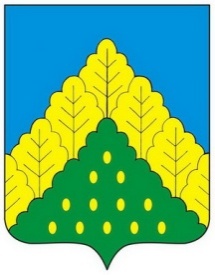 ЧĂВАШ РЕСПУБЛИКИНКОМСОМОЛЬСКИ МУНИЦИПАЛЛĂ ОКРУГĔНАДМИНИСТРАЦИЙĔ                   ЙЫШẰНУ02.05.2023 ç.  № 439Комсомольски ялĕАДМИНИСТРАЦИЯКОМСОМОЛЬСКОГОМУНИЦИПАЛЬНОГО ОКРУГАЧУВАШСКОЙ РЕСПУБЛИКИПОСТАНОВЛЕНИЕ02.05.2023 г. № 439село КомсомольскоеУтверждено постановлением администрации Комсомольского муниципального округа Чувашской           Республики от «02» мая 2023 г. № 439                   № п/пНаименование, ИННОбоснование включения1.2.…№  п/пДолжность…